الوحدةالدرس الخطوات الأربع لحل المسألة  اليومالأحدالاثنينالثلاثاءالأربعاءالخميسالتهيئة والتمهيدالتاريخمصادر التعلُّم(الوسائل التعليمية)سبورة ذكية          عرض مرئي          شرائح إلكترونية          أوراق نشاط          كتاب نشاط           تجارب عملية	    قطع الورق والفلينسبورة ذكية          عرض مرئي          شرائح إلكترونية          أوراق نشاط          كتاب نشاط           تجارب عملية	    قطع الورق والفلينسبورة ذكية          عرض مرئي          شرائح إلكترونية          أوراق نشاط          كتاب نشاط           تجارب عملية	    قطع الورق والفلينالحصةمصادر التعلُّم(الوسائل التعليمية)سبورة ذكية          عرض مرئي          شرائح إلكترونية          أوراق نشاط          كتاب نشاط           تجارب عملية	    قطع الورق والفلينسبورة ذكية          عرض مرئي          شرائح إلكترونية          أوراق نشاط          كتاب نشاط           تجارب عملية	    قطع الورق والفلينسبورة ذكية          عرض مرئي          شرائح إلكترونية          أوراق نشاط          كتاب نشاط           تجارب عملية	    قطع الورق والفلينالفصلاستراتيجية التعلَّم النشطجدول التعلم ( (KWlجدول التعلم ( (KWlجدول التعلم ( (KWlجدول التعلم ( (KWlجدول التعلم ( (KWlجدول التعلم ( (KWlجدول التعلم ( (KWlجدول التعلم ( (KWlجدول التعلم ( (KWlنواتج التعلم المخطط لها (الأهداف)إجراءات تحقيق النواتج من المعلم والمتعلمنشاط إثرائيالتقويمالتقويميُتوقع من الطالب بعد الدرس:أن يعرف الطالب الخطوات الأربع لحل المسألة.أن يدرك الطالب معنى الفهم-التخطيط- الحل- التحقق.أن يستعمل الطالب الخطوات الأربعة في الحل.أن يتدرب الطالب على حل المشكلات باستخدام الخطوات الأربع لحل المسائل.أن يتدرب الطالب على استخدام إستراتيجيات ومهارات حل المسألة.شرح طريقة (جدول التعلم ( kwl ))للطلاب ليتفاعلوا معي داخل الصف.تقسيم الطلاب لمجموعات وممكن أ، تتم بدون فردي بدون المجموعات مع عرض ورقة العمل لجدول العمل مقسمة إلى ماذا نعرف وهي الخبرات السابقة للدرس والمربع الثاني ماذا أريد ان اعرف ما تصحيح المعلم للمفاهيم الخاطئة حتى لا تبقى في اذهانهم وفي العمود الأيسر ماذا تعلمنا وبتم بعد أن يتعلم الطالب ويجري الأنشطة التي تحقق فضوله نحو التعلممناقشة المجموعات للوصول للمفاهيم الصحيحة ومتابعة المعلم للتأكد من ذلك وعمل تغذية راجعة إن تتطلب الأمر,.عمل بحث بالرجوع للمكتبة والانترنت.تقويم قبليس: ما هي الخطوات الأربعة لحل المسألة؟يُتوقع من الطالب بعد الدرس:أن يعرف الطالب الخطوات الأربع لحل المسألة.أن يدرك الطالب معنى الفهم-التخطيط- الحل- التحقق.أن يستعمل الطالب الخطوات الأربعة في الحل.أن يتدرب الطالب على حل المشكلات باستخدام الخطوات الأربع لحل المسائل.أن يتدرب الطالب على استخدام إستراتيجيات ومهارات حل المسألة.شرح طريقة (جدول التعلم ( kwl ))للطلاب ليتفاعلوا معي داخل الصف.تقسيم الطلاب لمجموعات وممكن أ، تتم بدون فردي بدون المجموعات مع عرض ورقة العمل لجدول العمل مقسمة إلى ماذا نعرف وهي الخبرات السابقة للدرس والمربع الثاني ماذا أريد ان اعرف ما تصحيح المعلم للمفاهيم الخاطئة حتى لا تبقى في اذهانهم وفي العمود الأيسر ماذا تعلمنا وبتم بعد أن يتعلم الطالب ويجري الأنشطة التي تحقق فضوله نحو التعلممناقشة المجموعات للوصول للمفاهيم الصحيحة ومتابعة المعلم للتأكد من ذلك وعمل تغذية راجعة إن تتطلب الأمر,.عمل بحث بالرجوع للمكتبة والانترنت.تقويم بنائيس: طبق الخطوات الأربعة لحل المسألة من خلال المثال التالي (صفحة 11)؟الخبرات السابقةشرح طريقة (جدول التعلم ( kwl ))للطلاب ليتفاعلوا معي داخل الصف.تقسيم الطلاب لمجموعات وممكن أ، تتم بدون فردي بدون المجموعات مع عرض ورقة العمل لجدول العمل مقسمة إلى ماذا نعرف وهي الخبرات السابقة للدرس والمربع الثاني ماذا أريد ان اعرف ما تصحيح المعلم للمفاهيم الخاطئة حتى لا تبقى في اذهانهم وفي العمود الأيسر ماذا تعلمنا وبتم بعد أن يتعلم الطالب ويجري الأنشطة التي تحقق فضوله نحو التعلممناقشة المجموعات للوصول للمفاهيم الصحيحة ومتابعة المعلم للتأكد من ذلك وعمل تغذية راجعة إن تتطلب الأمر,.عمل بحث بالرجوع للمكتبة والانترنت.تقويم بنائيس: طبق الخطوات الأربعة لحل المسألة من خلال المثال التالي (صفحة 11)؟معرفة  حل بعض المسائل في الرياضيات ومنها ما درس بالمرحلة الابتدائيةشرح طريقة (جدول التعلم ( kwl ))للطلاب ليتفاعلوا معي داخل الصف.تقسيم الطلاب لمجموعات وممكن أ، تتم بدون فردي بدون المجموعات مع عرض ورقة العمل لجدول العمل مقسمة إلى ماذا نعرف وهي الخبرات السابقة للدرس والمربع الثاني ماذا أريد ان اعرف ما تصحيح المعلم للمفاهيم الخاطئة حتى لا تبقى في اذهانهم وفي العمود الأيسر ماذا تعلمنا وبتم بعد أن يتعلم الطالب ويجري الأنشطة التي تحقق فضوله نحو التعلممناقشة المجموعات للوصول للمفاهيم الصحيحة ومتابعة المعلم للتأكد من ذلك وعمل تغذية راجعة إن تتطلب الأمر,.عمل بحث بالرجوع للمكتبة والانترنت.تقويم بنائيس: طبق الخطوات الأربعة لحل المسألة من خلال المثال التالي (صفحة 11)؟معرفة  حل بعض المسائل في الرياضيات ومنها ما درس بالمرحلة الابتدائيةشرح طريقة (جدول التعلم ( kwl ))للطلاب ليتفاعلوا معي داخل الصف.تقسيم الطلاب لمجموعات وممكن أ، تتم بدون فردي بدون المجموعات مع عرض ورقة العمل لجدول العمل مقسمة إلى ماذا نعرف وهي الخبرات السابقة للدرس والمربع الثاني ماذا أريد ان اعرف ما تصحيح المعلم للمفاهيم الخاطئة حتى لا تبقى في اذهانهم وفي العمود الأيسر ماذا تعلمنا وبتم بعد أن يتعلم الطالب ويجري الأنشطة التي تحقق فضوله نحو التعلممناقشة المجموعات للوصول للمفاهيم الصحيحة ومتابعة المعلم للتأكد من ذلك وعمل تغذية راجعة إن تتطلب الأمر,.عمل بحث بالرجوع للمكتبة والانترنت.تقويم ختاميس: استخدم الخطوات الأربعة لحل المسألة في التمرين (تحقق من فهمك صفحة11)؟معلومة إثرائيةزيارة معمل  الرياضيات  والبحث في الانترنت حول موضوع الدرسرابط تفاعليالواجبات المنزليةحل ورقة الواجب المعدةالمهارات المستهدفةالمهارات المستهدفةالمهارات المستهدفةأنشطة ملف الإنجازأنشطة ملف الإنجازتنفيذ حقيبة الإنجازاستماع      تحدث       قراءة       كتابة       تفكيراستماع      تحدث       قراءة       كتابة       تفكيراستماع      تحدث       قراءة       كتابة       تفكيرالوحدةالدرسالقوى والأسساليومالأحدالاثنينالثلاثاءالأربعاءالخميسالتهيئة والتمهيدالتاريخمصادر التعلُّم(الوسائل التعليمية)سبورة ذكية          عرض مرئي          شرائح إلكترونية          أوراق نشاط          كتاب نشاط           تجارب عملية	    قطع الورق والفلينسبورة ذكية          عرض مرئي          شرائح إلكترونية          أوراق نشاط          كتاب نشاط           تجارب عملية	    قطع الورق والفلينسبورة ذكية          عرض مرئي          شرائح إلكترونية          أوراق نشاط          كتاب نشاط           تجارب عملية	    قطع الورق والفلينالحصةمصادر التعلُّم(الوسائل التعليمية)سبورة ذكية          عرض مرئي          شرائح إلكترونية          أوراق نشاط          كتاب نشاط           تجارب عملية	    قطع الورق والفلينسبورة ذكية          عرض مرئي          شرائح إلكترونية          أوراق نشاط          كتاب نشاط           تجارب عملية	    قطع الورق والفلينسبورة ذكية          عرض مرئي          شرائح إلكترونية          أوراق نشاط          كتاب نشاط           تجارب عملية	    قطع الورق والفلينالفصلاستراتيجية التعلَّم النشطالطاولة المستديرةالطاولة المستديرةالطاولة المستديرةالطاولة المستديرةالطاولة المستديرةالطاولة المستديرةالطاولة المستديرةالطاولة المستديرةالطاولة المستديرةنواتج التعلم المخطط لها (الأهداف)إجراءات تحقيق النواتج من المعلم والمتعلمنشاط إثرائيالتقويمالتقويميُتوقع من الطالب بعد الدرس:أن يدرك الطالب مفهوم الضرب على أنه (جمع متكرر). أن يعرف الطالب مفهوم القوى أو الأسس على أنها (ضرب متكرر).أن يفرق الطالب بين حاصل ضرب عددين والقوى أو الأسس باستخدام نفس العددين.أن يتدرب الطلب على استخدام بعض المفردات الجديدة مثل (القوة, الأس, الأساس, التربيع, التكعيب, الصورة القياسية, الصورة الآسية)شرح طريقة ( الطاولة المستديرة  ) للطلاب ليتفاعلوا معي داخل الصف.تقسيم الطلاب إلي مجاميع صغيرة يختار المعلم طالب البداية من كل حلقة باستخدام قلم الرصاص والورقةيطلب المعلم منهم تصميم مشروع أو خطوات عمل أو مشكلة لها عدة حلول أو موضوع معينيبدأ طالب البداية بالكتابة وعندما ينتهي يبدأ الثاني والثالث وهكذا ويتناقشون بعد ذلك عن حلولهم ويصححون إن اقتضت الحاجةيقيم المعلم النتائج بعد ذلك في حالة وجود مجموعة لم تحل بشكل جيد أو لم تكن اجابتها مثالية فيعاد توزيع الطلاب بحيث يذهب كل طالب إلي مجموعة جديدةيعرض المعلم علي الطلاب ورقة النشاط الأولي ويقوم كل طالب باختيار الإجابة الصحيحة من بين الأقواس وفي الورقة الثانية يقوم الطالب بتنفيذها لنصل لا تقان  الدرسعمل بحث بالرجوع للمكتبة والانترنت.تقويم قبليأوجد حاصل ضرب كلا مما يأتي:3 ×  2  = .......   , 4  × 3 = ........يُتوقع من الطالب بعد الدرس:أن يدرك الطالب مفهوم الضرب على أنه (جمع متكرر). أن يعرف الطالب مفهوم القوى أو الأسس على أنها (ضرب متكرر).أن يفرق الطالب بين حاصل ضرب عددين والقوى أو الأسس باستخدام نفس العددين.أن يتدرب الطلب على استخدام بعض المفردات الجديدة مثل (القوة, الأس, الأساس, التربيع, التكعيب, الصورة القياسية, الصورة الآسية)شرح طريقة ( الطاولة المستديرة  ) للطلاب ليتفاعلوا معي داخل الصف.تقسيم الطلاب إلي مجاميع صغيرة يختار المعلم طالب البداية من كل حلقة باستخدام قلم الرصاص والورقةيطلب المعلم منهم تصميم مشروع أو خطوات عمل أو مشكلة لها عدة حلول أو موضوع معينيبدأ طالب البداية بالكتابة وعندما ينتهي يبدأ الثاني والثالث وهكذا ويتناقشون بعد ذلك عن حلولهم ويصححون إن اقتضت الحاجةيقيم المعلم النتائج بعد ذلك في حالة وجود مجموعة لم تحل بشكل جيد أو لم تكن اجابتها مثالية فيعاد توزيع الطلاب بحيث يذهب كل طالب إلي مجموعة جديدةيعرض المعلم علي الطلاب ورقة النشاط الأولي ويقوم كل طالب باختيار الإجابة الصحيحة من بين الأقواس وفي الورقة الثانية يقوم الطالب بتنفيذها لنصل لا تقان  الدرسعمل بحث بالرجوع للمكتبة والانترنت.تقويم بنائيأوجد ناتج ما يلي :3 2 = ..........   ,  4 3  = ..........الخبرات السابقةشرح طريقة ( الطاولة المستديرة  ) للطلاب ليتفاعلوا معي داخل الصف.تقسيم الطلاب إلي مجاميع صغيرة يختار المعلم طالب البداية من كل حلقة باستخدام قلم الرصاص والورقةيطلب المعلم منهم تصميم مشروع أو خطوات عمل أو مشكلة لها عدة حلول أو موضوع معينيبدأ طالب البداية بالكتابة وعندما ينتهي يبدأ الثاني والثالث وهكذا ويتناقشون بعد ذلك عن حلولهم ويصححون إن اقتضت الحاجةيقيم المعلم النتائج بعد ذلك في حالة وجود مجموعة لم تحل بشكل جيد أو لم تكن اجابتها مثالية فيعاد توزيع الطلاب بحيث يذهب كل طالب إلي مجموعة جديدةيعرض المعلم علي الطلاب ورقة النشاط الأولي ويقوم كل طالب باختيار الإجابة الصحيحة من بين الأقواس وفي الورقة الثانية يقوم الطالب بتنفيذها لنصل لا تقان  الدرسعمل بحث بالرجوع للمكتبة والانترنت.تقويم بنائيأوجد ناتج ما يلي :3 2 = ..........   ,  4 3  = ..........معرفة الخطوات الأربع لحل المسألة.بيان معنى الفهم-التخطيط- الحل- التحققشرح طريقة ( الطاولة المستديرة  ) للطلاب ليتفاعلوا معي داخل الصف.تقسيم الطلاب إلي مجاميع صغيرة يختار المعلم طالب البداية من كل حلقة باستخدام قلم الرصاص والورقةيطلب المعلم منهم تصميم مشروع أو خطوات عمل أو مشكلة لها عدة حلول أو موضوع معينيبدأ طالب البداية بالكتابة وعندما ينتهي يبدأ الثاني والثالث وهكذا ويتناقشون بعد ذلك عن حلولهم ويصححون إن اقتضت الحاجةيقيم المعلم النتائج بعد ذلك في حالة وجود مجموعة لم تحل بشكل جيد أو لم تكن اجابتها مثالية فيعاد توزيع الطلاب بحيث يذهب كل طالب إلي مجموعة جديدةيعرض المعلم علي الطلاب ورقة النشاط الأولي ويقوم كل طالب باختيار الإجابة الصحيحة من بين الأقواس وفي الورقة الثانية يقوم الطالب بتنفيذها لنصل لا تقان  الدرسعمل بحث بالرجوع للمكتبة والانترنت.تقويم بنائيأوجد ناتج ما يلي :3 2 = ..........   ,  4 3  = ..........معرفة الخطوات الأربع لحل المسألة.بيان معنى الفهم-التخطيط- الحل- التحققشرح طريقة ( الطاولة المستديرة  ) للطلاب ليتفاعلوا معي داخل الصف.تقسيم الطلاب إلي مجاميع صغيرة يختار المعلم طالب البداية من كل حلقة باستخدام قلم الرصاص والورقةيطلب المعلم منهم تصميم مشروع أو خطوات عمل أو مشكلة لها عدة حلول أو موضوع معينيبدأ طالب البداية بالكتابة وعندما ينتهي يبدأ الثاني والثالث وهكذا ويتناقشون بعد ذلك عن حلولهم ويصححون إن اقتضت الحاجةيقيم المعلم النتائج بعد ذلك في حالة وجود مجموعة لم تحل بشكل جيد أو لم تكن اجابتها مثالية فيعاد توزيع الطلاب بحيث يذهب كل طالب إلي مجموعة جديدةيعرض المعلم علي الطلاب ورقة النشاط الأولي ويقوم كل طالب باختيار الإجابة الصحيحة من بين الأقواس وفي الورقة الثانية يقوم الطالب بتنفيذها لنصل لا تقان  الدرسعمل بحث بالرجوع للمكتبة والانترنت.تقويم ختاميما هي الصورة القياسية وما هي الصورة الآسية؟معلومة إثرائيةزيارة معمل  الرياضيات  والبحث في الانترنت حول موضوع الدرسرابط تفاعليالواجبات المنزليةحل ورقة الواجب المعدةالمهارات المستهدفةالمهارات المستهدفةالمهارات المستهدفةأنشطة ملف الإنجازأنشطة ملف الإنجازتنفيذ حقيبة الإنجازاستماع      تحدث       قراءة       كتابة       تفكيراستماع      تحدث       قراءة       كتابة       تفكيراستماع      تحدث       قراءة       كتابة       تفكيرالوحدةالدرسترتيب العمليات اليومالأحدالاثنينالثلاثاءالأربعاءالخميسالتهيئة والتمهيدالتاريخمصادر التعلُّم(الوسائل التعليمية)سبورة ذكية          عرض مرئي          شرائح إلكترونية          أوراق نشاط          كتاب نشاط           تجارب عملية	    قطع الورق والفلينسبورة ذكية          عرض مرئي          شرائح إلكترونية          أوراق نشاط          كتاب نشاط           تجارب عملية	    قطع الورق والفلينسبورة ذكية          عرض مرئي          شرائح إلكترونية          أوراق نشاط          كتاب نشاط           تجارب عملية	    قطع الورق والفلينالحصةمصادر التعلُّم(الوسائل التعليمية)سبورة ذكية          عرض مرئي          شرائح إلكترونية          أوراق نشاط          كتاب نشاط           تجارب عملية	    قطع الورق والفلينسبورة ذكية          عرض مرئي          شرائح إلكترونية          أوراق نشاط          كتاب نشاط           تجارب عملية	    قطع الورق والفلينسبورة ذكية          عرض مرئي          شرائح إلكترونية          أوراق نشاط          كتاب نشاط           تجارب عملية	    قطع الورق والفلينالفصلاستراتيجية التعلَّم النشطشبكة المفاهيمشبكة المفاهيمشبكة المفاهيمشبكة المفاهيمشبكة المفاهيمشبكة المفاهيمشبكة المفاهيمشبكة المفاهيمشبكة المفاهيمنواتج التعلم المخطط لها (الأهداف)إجراءات تحقيق النواتج من المعلم والمتعلمنشاط إثرائيالتقويمالتقويميُتوقع من الطالب بعد الدرس:أن يفهم الطالب القوى الصحيحة الموجبة لأعداد صحيحة غير سالبة.أن يعرف الطالب مفهوم العبارة العددية.أن يدرك الطالب كيفية ترتيب العمليات داخل العبارة العدديةأن يتدرب الطالب على استخدام ترتيب العمليات وإيجاد الناتج.  . أن يستخدم الطالب ترتيب العمليات في حل نماذج من واقع الحياةيشرح المعلم استراتيجية ( شبكة المفاهيم    ) حتى يتفاعل معه الطلاب أعرض علي الطلاب بعض المفاهيم المألوفة لدي جميل الطلابأطلب منهم أن يكتبوا مفاهيم أخري ذاعت علاقة بكل واحدة من هذه المفاهيماطلب منهم أن يرتبوا المفاهيم العشرة السابقة في كل مفهوم رئيسي أخير الطلاب أن يكتبوا في أعلي ورقة كبيرة وباستخدام قلم الرصاصأخبرهم أن يربطوا المفاهيم مع بعضهاوضح لهم أن الخريطة المفاهيمية تبدأ بقيمة الهرم من مفهوم رئيسي ثم عامة أمنح الطلاب زمنا كافيا وشجعهم علي بناء تفرعات للمفاهيمذكرهم أن الدائرة الرئيسية لا تزيد كلماتها عن أثنينعمل بحث بالرجوع للمكتبة والانترنت.تقويم قبلياحسب قيمة 15+3×5 – 2   يُتوقع من الطالب بعد الدرس:أن يفهم الطالب القوى الصحيحة الموجبة لأعداد صحيحة غير سالبة.أن يعرف الطالب مفهوم العبارة العددية.أن يدرك الطالب كيفية ترتيب العمليات داخل العبارة العدديةأن يتدرب الطالب على استخدام ترتيب العمليات وإيجاد الناتج.  . أن يستخدم الطالب ترتيب العمليات في حل نماذج من واقع الحياةيشرح المعلم استراتيجية ( شبكة المفاهيم    ) حتى يتفاعل معه الطلاب أعرض علي الطلاب بعض المفاهيم المألوفة لدي جميل الطلابأطلب منهم أن يكتبوا مفاهيم أخري ذاعت علاقة بكل واحدة من هذه المفاهيماطلب منهم أن يرتبوا المفاهيم العشرة السابقة في كل مفهوم رئيسي أخير الطلاب أن يكتبوا في أعلي ورقة كبيرة وباستخدام قلم الرصاصأخبرهم أن يربطوا المفاهيم مع بعضهاوضح لهم أن الخريطة المفاهيمية تبدأ بقيمة الهرم من مفهوم رئيسي ثم عامة أمنح الطلاب زمنا كافيا وشجعهم علي بناء تفرعات للمفاهيمذكرهم أن الدائرة الرئيسية لا تزيد كلماتها عن أثنينعمل بحث بالرجوع للمكتبة والانترنت.تقويم بنائياحسب قيمة 27 – ( 18 + 2 )الخبرات السابقةيشرح المعلم استراتيجية ( شبكة المفاهيم    ) حتى يتفاعل معه الطلاب أعرض علي الطلاب بعض المفاهيم المألوفة لدي جميل الطلابأطلب منهم أن يكتبوا مفاهيم أخري ذاعت علاقة بكل واحدة من هذه المفاهيماطلب منهم أن يرتبوا المفاهيم العشرة السابقة في كل مفهوم رئيسي أخير الطلاب أن يكتبوا في أعلي ورقة كبيرة وباستخدام قلم الرصاصأخبرهم أن يربطوا المفاهيم مع بعضهاوضح لهم أن الخريطة المفاهيمية تبدأ بقيمة الهرم من مفهوم رئيسي ثم عامة أمنح الطلاب زمنا كافيا وشجعهم علي بناء تفرعات للمفاهيمذكرهم أن الدائرة الرئيسية لا تزيد كلماتها عن أثنينعمل بحث بالرجوع للمكتبة والانترنت.تقويم بنائياحسب قيمة 27 – ( 18 + 2 )بيان مفهوم الضرب على أنه (جمع متكرر). توضيح مفهوم القوى أو الأسس على أنها (ضرب متكرر).يشرح المعلم استراتيجية ( شبكة المفاهيم    ) حتى يتفاعل معه الطلاب أعرض علي الطلاب بعض المفاهيم المألوفة لدي جميل الطلابأطلب منهم أن يكتبوا مفاهيم أخري ذاعت علاقة بكل واحدة من هذه المفاهيماطلب منهم أن يرتبوا المفاهيم العشرة السابقة في كل مفهوم رئيسي أخير الطلاب أن يكتبوا في أعلي ورقة كبيرة وباستخدام قلم الرصاصأخبرهم أن يربطوا المفاهيم مع بعضهاوضح لهم أن الخريطة المفاهيمية تبدأ بقيمة الهرم من مفهوم رئيسي ثم عامة أمنح الطلاب زمنا كافيا وشجعهم علي بناء تفرعات للمفاهيمذكرهم أن الدائرة الرئيسية لا تزيد كلماتها عن أثنينعمل بحث بالرجوع للمكتبة والانترنت.تقويم بنائياحسب قيمة 27 – ( 18 + 2 )بيان مفهوم الضرب على أنه (جمع متكرر). توضيح مفهوم القوى أو الأسس على أنها (ضرب متكرر).يشرح المعلم استراتيجية ( شبكة المفاهيم    ) حتى يتفاعل معه الطلاب أعرض علي الطلاب بعض المفاهيم المألوفة لدي جميل الطلابأطلب منهم أن يكتبوا مفاهيم أخري ذاعت علاقة بكل واحدة من هذه المفاهيماطلب منهم أن يرتبوا المفاهيم العشرة السابقة في كل مفهوم رئيسي أخير الطلاب أن يكتبوا في أعلي ورقة كبيرة وباستخدام قلم الرصاصأخبرهم أن يربطوا المفاهيم مع بعضهاوضح لهم أن الخريطة المفاهيمية تبدأ بقيمة الهرم من مفهوم رئيسي ثم عامة أمنح الطلاب زمنا كافيا وشجعهم علي بناء تفرعات للمفاهيمذكرهم أن الدائرة الرئيسية لا تزيد كلماتها عن أثنينعمل بحث بالرجوع للمكتبة والانترنت.تقويم ختامياحسب قيمة 28 ÷ ( 3 – 1 )2معلومة إثرائيةزيارة معمل  الرياضيات  والبحث في الانترنت حول موضوع الدرسرابط تفاعليالواجبات المنزليةحل ورقة الواجب المعدةالمهارات المستهدفةالمهارات المستهدفةالمهارات المستهدفةأنشطة ملف الإنجازأنشطة ملف الإنجازتنفيذ حقيبة الإنجازاستماع      تحدث       قراءة       كتابة       تفكيراستماع      تحدث       قراءة       كتابة       تفكيراستماع      تحدث       قراءة       كتابة       تفكيرالوحدةالدرساستراتيجية حل المسألة (التخمين والتحقق)اليومالأحدالاثنينالثلاثاءالأربعاءالخميسالتهيئة والتمهيدالتاريخمصادر التعلُّم(الوسائل التعليمية)سبورة ذكية          عرض مرئي          شرائح إلكترونية          أوراق نشاط          كتاب نشاط           تجارب عملية	    قطع الورق والفلينسبورة ذكية          عرض مرئي          شرائح إلكترونية          أوراق نشاط          كتاب نشاط           تجارب عملية	    قطع الورق والفلينسبورة ذكية          عرض مرئي          شرائح إلكترونية          أوراق نشاط          كتاب نشاط           تجارب عملية	    قطع الورق والفلينالحصةمصادر التعلُّم(الوسائل التعليمية)سبورة ذكية          عرض مرئي          شرائح إلكترونية          أوراق نشاط          كتاب نشاط           تجارب عملية	    قطع الورق والفلينسبورة ذكية          عرض مرئي          شرائح إلكترونية          أوراق نشاط          كتاب نشاط           تجارب عملية	    قطع الورق والفلينسبورة ذكية          عرض مرئي          شرائح إلكترونية          أوراق نشاط          كتاب نشاط           تجارب عملية	    قطع الورق والفلينالفصلاستراتيجية التعلَّم النشطجيقسوجيقسوجيقسوجيقسوجيقسوجيقسوجيقسوجيقسوجيقسونواتج التعلم المخطط لها (الأهداف)إجراءات تحقيق النواتج من المعلم والمتعلمنشاط إثرائيالتقويمالتقويميُتوقع من الطالب بعد الدرس:أن يفهم  الطالب استراتيجية التخمين في حل المسائل وأهميتها.أن تتحقق الطالب من صحة الحل أو معقوليته في ضوء معطيات المسألةأن يعيد الطالب التخمين إذا ثبت لديه تعارضه مع المعطيات أو عدم معقوليتهأن يحلل الطالب الاستراتيجية التي استخدمها في التخمينأن يستخدم الطالب إستراتجيات مختلفة للوصول إلى تخمين صحيحأن يتدرب الطالب على استخدام استراتيجية خمن وتحققشرح طريقة (استراتيجية  جيقسو) للطلاب ليتفاعلوا معي داخل الصفتقسيم الطلاب لعدة مجموعات مؤلفة من (5-6) غير متجانسة .تعيين طالب قائدا للمجموعة وهو أنضج المجموعة .تقسيم محتوى الدرس لعدة فقرات وتوزيع الفقرات على الطلاب في المجموعات من خلال أوراق العمل المعدة لتحقيق أهداف والدرس.تنافس الطلاب للفقرة داخل المجموعة وإعداد كيفية لتدريس هذه الفقرة لبقية المجموعات.طالب يشرح الفقرة من نفس المجموعة ويشارك زملائه بطرح الأسئلة والمناقشة وهكذا مع كل فقرة ومجموعة أخرى .متابعة المعلم لتشجيع جميع طلاب المجموعة على المشاركة وحل المشاكل داخل المجموعة .اختبار قصير يقيم نقاش الطلاب  واستيعاب الجميع للدرس مع تغذية راجعة من المعلم إن تتطلب الأمرعمل بحث بالرجوع للمكتبة والانترنت.تقويم قبلياستعمل استراتيجية التخمين والتحقق لحل المسالة الآتية:أعداد: ضُرب عدد في 6، ثم أضيف إلى ناتج الضرب 4، فكان الناتج 82، فما العدد؟يُتوقع من الطالب بعد الدرس:أن يفهم  الطالب استراتيجية التخمين في حل المسائل وأهميتها.أن تتحقق الطالب من صحة الحل أو معقوليته في ضوء معطيات المسألةأن يعيد الطالب التخمين إذا ثبت لديه تعارضه مع المعطيات أو عدم معقوليتهأن يحلل الطالب الاستراتيجية التي استخدمها في التخمينأن يستخدم الطالب إستراتجيات مختلفة للوصول إلى تخمين صحيحأن يتدرب الطالب على استخدام استراتيجية خمن وتحققشرح طريقة (استراتيجية  جيقسو) للطلاب ليتفاعلوا معي داخل الصفتقسيم الطلاب لعدة مجموعات مؤلفة من (5-6) غير متجانسة .تعيين طالب قائدا للمجموعة وهو أنضج المجموعة .تقسيم محتوى الدرس لعدة فقرات وتوزيع الفقرات على الطلاب في المجموعات من خلال أوراق العمل المعدة لتحقيق أهداف والدرس.تنافس الطلاب للفقرة داخل المجموعة وإعداد كيفية لتدريس هذه الفقرة لبقية المجموعات.طالب يشرح الفقرة من نفس المجموعة ويشارك زملائه بطرح الأسئلة والمناقشة وهكذا مع كل فقرة ومجموعة أخرى .متابعة المعلم لتشجيع جميع طلاب المجموعة على المشاركة وحل المشاكل داخل المجموعة .اختبار قصير يقيم نقاش الطلاب  واستيعاب الجميع للدرس مع تغذية راجعة من المعلم إن تتطلب الأمرعمل بحث بالرجوع للمكتبة والانترنت.تقويم بنائياستعمل استراتيجية التخمين والتحقق لحل المسألة الآتية:فواكه: تضع منى 4 تفاحات و3 برتقالات في كل طبق. فإذا كان لديها 24 تفاحة و18 برتقالة، فكم طبقًا تملأ؟الخبرات السابقةشرح طريقة (استراتيجية  جيقسو) للطلاب ليتفاعلوا معي داخل الصفتقسيم الطلاب لعدة مجموعات مؤلفة من (5-6) غير متجانسة .تعيين طالب قائدا للمجموعة وهو أنضج المجموعة .تقسيم محتوى الدرس لعدة فقرات وتوزيع الفقرات على الطلاب في المجموعات من خلال أوراق العمل المعدة لتحقيق أهداف والدرس.تنافس الطلاب للفقرة داخل المجموعة وإعداد كيفية لتدريس هذه الفقرة لبقية المجموعات.طالب يشرح الفقرة من نفس المجموعة ويشارك زملائه بطرح الأسئلة والمناقشة وهكذا مع كل فقرة ومجموعة أخرى .متابعة المعلم لتشجيع جميع طلاب المجموعة على المشاركة وحل المشاكل داخل المجموعة .اختبار قصير يقيم نقاش الطلاب  واستيعاب الجميع للدرس مع تغذية راجعة من المعلم إن تتطلب الأمرعمل بحث بالرجوع للمكتبة والانترنت.تقويم بنائياستعمل استراتيجية التخمين والتحقق لحل المسألة الآتية:فواكه: تضع منى 4 تفاحات و3 برتقالات في كل طبق. فإذا كان لديها 24 تفاحة و18 برتقالة، فكم طبقًا تملأ؟فهم القوى الصحيحة الموجبة لأعداد صحيحة غير سالبة.معرفة مفهوم العبارة العددية.شرح طريقة (استراتيجية  جيقسو) للطلاب ليتفاعلوا معي داخل الصفتقسيم الطلاب لعدة مجموعات مؤلفة من (5-6) غير متجانسة .تعيين طالب قائدا للمجموعة وهو أنضج المجموعة .تقسيم محتوى الدرس لعدة فقرات وتوزيع الفقرات على الطلاب في المجموعات من خلال أوراق العمل المعدة لتحقيق أهداف والدرس.تنافس الطلاب للفقرة داخل المجموعة وإعداد كيفية لتدريس هذه الفقرة لبقية المجموعات.طالب يشرح الفقرة من نفس المجموعة ويشارك زملائه بطرح الأسئلة والمناقشة وهكذا مع كل فقرة ومجموعة أخرى .متابعة المعلم لتشجيع جميع طلاب المجموعة على المشاركة وحل المشاكل داخل المجموعة .اختبار قصير يقيم نقاش الطلاب  واستيعاب الجميع للدرس مع تغذية راجعة من المعلم إن تتطلب الأمرعمل بحث بالرجوع للمكتبة والانترنت.تقويم بنائياستعمل استراتيجية التخمين والتحقق لحل المسألة الآتية:فواكه: تضع منى 4 تفاحات و3 برتقالات في كل طبق. فإذا كان لديها 24 تفاحة و18 برتقالة، فكم طبقًا تملأ؟فهم القوى الصحيحة الموجبة لأعداد صحيحة غير سالبة.معرفة مفهوم العبارة العددية.شرح طريقة (استراتيجية  جيقسو) للطلاب ليتفاعلوا معي داخل الصفتقسيم الطلاب لعدة مجموعات مؤلفة من (5-6) غير متجانسة .تعيين طالب قائدا للمجموعة وهو أنضج المجموعة .تقسيم محتوى الدرس لعدة فقرات وتوزيع الفقرات على الطلاب في المجموعات من خلال أوراق العمل المعدة لتحقيق أهداف والدرس.تنافس الطلاب للفقرة داخل المجموعة وإعداد كيفية لتدريس هذه الفقرة لبقية المجموعات.طالب يشرح الفقرة من نفس المجموعة ويشارك زملائه بطرح الأسئلة والمناقشة وهكذا مع كل فقرة ومجموعة أخرى .متابعة المعلم لتشجيع جميع طلاب المجموعة على المشاركة وحل المشاكل داخل المجموعة .اختبار قصير يقيم نقاش الطلاب  واستيعاب الجميع للدرس مع تغذية راجعة من المعلم إن تتطلب الأمرعمل بحث بالرجوع للمكتبة والانترنت.تقويم ختاميحل أنشطة الدرس؟معلومة إثرائيةزيارة معمل  الرياضيات  والبحث في الانترنت حول موضوع الدرسرابط تفاعليالواجبات المنزليةحل ورقة الواجب المعدةالمهارات المستهدفةالمهارات المستهدفةالمهارات المستهدفةأنشطة ملف الإنجازأنشطة ملف الإنجازتنفيذ حقيبة الإنجازاستماع      تحدث       قراءة       كتابة       تفكيراستماع      تحدث       قراءة       كتابة       تفكيراستماع      تحدث       قراءة       كتابة       تفكيرالوحدةالدرسالمتغيرات والعبارات الجبريةاليومالأحدالاثنينالثلاثاءالأربعاءالخميسالتهيئة والتمهيدالتاريخمصادر التعلُّم(الوسائل التعليمية)سبورة ذكية          عرض مرئي          شرائح إلكترونية          أوراق نشاط          كتاب نشاط           تجارب عملية	    قطع الورق والفلينسبورة ذكية          عرض مرئي          شرائح إلكترونية          أوراق نشاط          كتاب نشاط           تجارب عملية	    قطع الورق والفلينسبورة ذكية          عرض مرئي          شرائح إلكترونية          أوراق نشاط          كتاب نشاط           تجارب عملية	    قطع الورق والفلينالحصةمصادر التعلُّم(الوسائل التعليمية)سبورة ذكية          عرض مرئي          شرائح إلكترونية          أوراق نشاط          كتاب نشاط           تجارب عملية	    قطع الورق والفلينسبورة ذكية          عرض مرئي          شرائح إلكترونية          أوراق نشاط          كتاب نشاط           تجارب عملية	    قطع الورق والفلينسبورة ذكية          عرض مرئي          شرائح إلكترونية          أوراق نشاط          كتاب نشاط           تجارب عملية	    قطع الورق والفلينالفصلاستراتيجية التعلَّم النشطالتعلم التعاونيالتعلم التعاونيالتعلم التعاونيالتعلم التعاونيالتعلم التعاونيالتعلم التعاونيالتعلم التعاونيالتعلم التعاونيالتعلم التعاونينواتج التعلم المخطط لها (الأهداف)إجراءات تحقيق النواتج من المعلم والمتعلمنشاط إثرائيالتقويمالتقويميُتوقع من الطالب بعد الدرس:أن يستعمل  الطالب الرموز في المسائل اللفظية.أن يعرف الطالب العبارة الجبريةأن يتعرف الطالب على مادة الجبرأن يقوم الطالب بالتعويض عن المتغير في العبارة الجبريةأن يحسب الطالب قيمة العبارة الجبرية.أن يستخدم الطالب العبارات الجبرية في حل نماذج من واقع الحياةشرح طريقة التعلم التعاوني ليتفاعل الطلاب معي بالصف .تقسيم الطلاب إلي أربع مجموعات بحيث يكون الطلاب في كل مجموعة غير متجانسين من الناحية العلميةيحدد لكل مجموعة قائد وكاتب وهكذا ( أي مهمة لكل فرد في المجموعة تناسب إمكانياته ) يتم عرض مختصر للمادة المعرفية من خلال المعلم بواسطة البوربوينت والسبورة والكتاب المدرسي .عرض الأنشطة سواء من الكتاب أو ورقة النشاط مرتبة ومتدرجة لموضع الدرس لتحقيق الخبرة المطلوبة يقوم المعلم بالمرور بين المجموعات أثناء تنفيذ النشاط وتقديم التوجيه المناسب للمجموعات عرض عمل المجموعات حيث تعرض مجموعة ويستمع الجميع للعرض والمناقشة وتبادل وجهات النظر ودفاع كل منهم عن وجهة نظره ويتم التصويب من المعلمعرض ورقة النشاط علي الطلاب وفيها يتخير الطلاب الإجابة الصحيحة من الخاطئة وننتقل إلي الورقة الثانية وفيها يلون الطالب الجملة ويحفظهاعمل بحث بالرجوع للمكتبة والانترنت.تقويم قبليس: ماذا تعنى كلمة متغير في سياق الحياة اليومية؟يُتوقع من الطالب بعد الدرس:أن يستعمل  الطالب الرموز في المسائل اللفظية.أن يعرف الطالب العبارة الجبريةأن يتعرف الطالب على مادة الجبرأن يقوم الطالب بالتعويض عن المتغير في العبارة الجبريةأن يحسب الطالب قيمة العبارة الجبرية.أن يستخدم الطالب العبارات الجبرية في حل نماذج من واقع الحياةشرح طريقة التعلم التعاوني ليتفاعل الطلاب معي بالصف .تقسيم الطلاب إلي أربع مجموعات بحيث يكون الطلاب في كل مجموعة غير متجانسين من الناحية العلميةيحدد لكل مجموعة قائد وكاتب وهكذا ( أي مهمة لكل فرد في المجموعة تناسب إمكانياته ) يتم عرض مختصر للمادة المعرفية من خلال المعلم بواسطة البوربوينت والسبورة والكتاب المدرسي .عرض الأنشطة سواء من الكتاب أو ورقة النشاط مرتبة ومتدرجة لموضع الدرس لتحقيق الخبرة المطلوبة يقوم المعلم بالمرور بين المجموعات أثناء تنفيذ النشاط وتقديم التوجيه المناسب للمجموعات عرض عمل المجموعات حيث تعرض مجموعة ويستمع الجميع للعرض والمناقشة وتبادل وجهات النظر ودفاع كل منهم عن وجهة نظره ويتم التصويب من المعلمعرض ورقة النشاط علي الطلاب وفيها يتخير الطلاب الإجابة الصحيحة من الخاطئة وننتقل إلي الورقة الثانية وفيها يلون الطالب الجملة ويحفظهاعمل بحث بالرجوع للمكتبة والانترنت.تقويم بنائيس: احسب قيمة العبارات الآتية : د =8، ا =5ا – 3   ,   د + 2   ,   ا + دالخبرات السابقةشرح طريقة التعلم التعاوني ليتفاعل الطلاب معي بالصف .تقسيم الطلاب إلي أربع مجموعات بحيث يكون الطلاب في كل مجموعة غير متجانسين من الناحية العلميةيحدد لكل مجموعة قائد وكاتب وهكذا ( أي مهمة لكل فرد في المجموعة تناسب إمكانياته ) يتم عرض مختصر للمادة المعرفية من خلال المعلم بواسطة البوربوينت والسبورة والكتاب المدرسي .عرض الأنشطة سواء من الكتاب أو ورقة النشاط مرتبة ومتدرجة لموضع الدرس لتحقيق الخبرة المطلوبة يقوم المعلم بالمرور بين المجموعات أثناء تنفيذ النشاط وتقديم التوجيه المناسب للمجموعات عرض عمل المجموعات حيث تعرض مجموعة ويستمع الجميع للعرض والمناقشة وتبادل وجهات النظر ودفاع كل منهم عن وجهة نظره ويتم التصويب من المعلمعرض ورقة النشاط علي الطلاب وفيها يتخير الطلاب الإجابة الصحيحة من الخاطئة وننتقل إلي الورقة الثانية وفيها يلون الطالب الجملة ويحفظهاعمل بحث بالرجوع للمكتبة والانترنت.تقويم بنائيس: احسب قيمة العبارات الآتية : د =8، ا =5ا – 3   ,   د + 2   ,   ا + دفهم  استراتيجية التخمين في حل المسائل وأهميتها.التحقق من صحة الحل أو معقوليته في ضوء معطيات المسألةشرح طريقة التعلم التعاوني ليتفاعل الطلاب معي بالصف .تقسيم الطلاب إلي أربع مجموعات بحيث يكون الطلاب في كل مجموعة غير متجانسين من الناحية العلميةيحدد لكل مجموعة قائد وكاتب وهكذا ( أي مهمة لكل فرد في المجموعة تناسب إمكانياته ) يتم عرض مختصر للمادة المعرفية من خلال المعلم بواسطة البوربوينت والسبورة والكتاب المدرسي .عرض الأنشطة سواء من الكتاب أو ورقة النشاط مرتبة ومتدرجة لموضع الدرس لتحقيق الخبرة المطلوبة يقوم المعلم بالمرور بين المجموعات أثناء تنفيذ النشاط وتقديم التوجيه المناسب للمجموعات عرض عمل المجموعات حيث تعرض مجموعة ويستمع الجميع للعرض والمناقشة وتبادل وجهات النظر ودفاع كل منهم عن وجهة نظره ويتم التصويب من المعلمعرض ورقة النشاط علي الطلاب وفيها يتخير الطلاب الإجابة الصحيحة من الخاطئة وننتقل إلي الورقة الثانية وفيها يلون الطالب الجملة ويحفظهاعمل بحث بالرجوع للمكتبة والانترنت.تقويم بنائيس: احسب قيمة العبارات الآتية : د =8، ا =5ا – 3   ,   د + 2   ,   ا + دفهم  استراتيجية التخمين في حل المسائل وأهميتها.التحقق من صحة الحل أو معقوليته في ضوء معطيات المسألةشرح طريقة التعلم التعاوني ليتفاعل الطلاب معي بالصف .تقسيم الطلاب إلي أربع مجموعات بحيث يكون الطلاب في كل مجموعة غير متجانسين من الناحية العلميةيحدد لكل مجموعة قائد وكاتب وهكذا ( أي مهمة لكل فرد في المجموعة تناسب إمكانياته ) يتم عرض مختصر للمادة المعرفية من خلال المعلم بواسطة البوربوينت والسبورة والكتاب المدرسي .عرض الأنشطة سواء من الكتاب أو ورقة النشاط مرتبة ومتدرجة لموضع الدرس لتحقيق الخبرة المطلوبة يقوم المعلم بالمرور بين المجموعات أثناء تنفيذ النشاط وتقديم التوجيه المناسب للمجموعات عرض عمل المجموعات حيث تعرض مجموعة ويستمع الجميع للعرض والمناقشة وتبادل وجهات النظر ودفاع كل منهم عن وجهة نظره ويتم التصويب من المعلمعرض ورقة النشاط علي الطلاب وفيها يتخير الطلاب الإجابة الصحيحة من الخاطئة وننتقل إلي الورقة الثانية وفيها يلون الطالب الجملة ويحفظهاعمل بحث بالرجوع للمكتبة والانترنت.تقويم ختاميس: اكتب مسألة لفظية بمتغير أو أكثر؟معلومة إثرائيةزيارة معمل  الرياضيات  والبحث في الانترنت حول موضوع الدرسرابط تفاعليالواجبات المنزليةحل ورقة الواجب المعدةالمهارات المستهدفةالمهارات المستهدفةالمهارات المستهدفةأنشطة ملف الإنجازأنشطة ملف الإنجازتنفيذ حقيبة الإنجازاستماع      تحدث       قراءة       كتابة       تفكيراستماع      تحدث       قراءة       كتابة       تفكيراستماع      تحدث       قراءة       كتابة       تفكيرالوحدةالدرسالمعادلاتاليومالأحدالاثنينالثلاثاءالأربعاءالخميسالتهيئة والتمهيدالتاريخمصادر التعلُّم(الوسائل التعليمية)سبورة ذكية          عرض مرئي          شرائح إلكترونية          أوراق نشاط          كتاب نشاط           تجارب عملية	    قطع الورق والفلينسبورة ذكية          عرض مرئي          شرائح إلكترونية          أوراق نشاط          كتاب نشاط           تجارب عملية	    قطع الورق والفلينسبورة ذكية          عرض مرئي          شرائح إلكترونية          أوراق نشاط          كتاب نشاط           تجارب عملية	    قطع الورق والفلينالحصةمصادر التعلُّم(الوسائل التعليمية)سبورة ذكية          عرض مرئي          شرائح إلكترونية          أوراق نشاط          كتاب نشاط           تجارب عملية	    قطع الورق والفلينسبورة ذكية          عرض مرئي          شرائح إلكترونية          أوراق نشاط          كتاب نشاط           تجارب عملية	    قطع الورق والفلينسبورة ذكية          عرض مرئي          شرائح إلكترونية          أوراق نشاط          كتاب نشاط           تجارب عملية	    قطع الورق والفلينالفصلاستراتيجية التعلَّم النشطفكر ، زاوج ، شاركفكر ، زاوج ، شاركفكر ، زاوج ، شاركفكر ، زاوج ، شاركفكر ، زاوج ، شاركفكر ، زاوج ، شاركفكر ، زاوج ، شاركفكر ، زاوج ، شاركفكر ، زاوج ، شاركنواتج التعلم المخطط لها (الأهداف)إجراءات تحقيق النواتج من المعلم والمتعلمنشاط إثرائيالتقويمالتقويميُتوقع من الطالب بعد الدرس:أن يعرف  الطالب ما هي المعادلة. أن يدرك الطالب معنى حل المعادلة.أن يفرق الطالب بين المعادلة الجبرية و العبارة الجبريةأن يحل الطالب المعادلة ذهنياً.أن يستخدم الطالب طريقة الحل العكسي للتأكد من صحة الإجابةشرح طريقة (فكر – زاوج – شارك )للطلاب ليتفاعلوا معي داخل الصف.تقسيم الطلاب لعدة مجموعات رباعية و أقوم بطرح سؤالا للجميع يفكر كل طالب منفردا في الجواب ويدونه في ورقه يشارك كل طالبين معا وهي المزاوجة ويتفقان على إجابة  تشارك كل مجموعة ثنائية مجموعة ثنائية أخرى بجلسة عصف ذهني من خلال  عرض أوراق العمل المعدة  التي تحقق اهداف الدرسننتقل للعنصر الثاني ونستمع لسورة الإخلاص ونجيب علي الأسئلة المذكورة في الورقة وهي المقصود بالكلمات المذكورة ثم الانتقال إلي الاختبار الأخير وفيه يلون الطلاب الكلمات ويحفظوهاعرض وشرح وتوضيح  وتعزيز من المعلم للدرس من خلال البوربوينتعمل بحث بالرجوع للمكتبة والانترنت.تقويم قبليس: ما هي المعادلة؟ وهل المعادلة تحتوي على عبارة جبرية؟يُتوقع من الطالب بعد الدرس:أن يعرف  الطالب ما هي المعادلة. أن يدرك الطالب معنى حل المعادلة.أن يفرق الطالب بين المعادلة الجبرية و العبارة الجبريةأن يحل الطالب المعادلة ذهنياً.أن يستخدم الطالب طريقة الحل العكسي للتأكد من صحة الإجابةشرح طريقة (فكر – زاوج – شارك )للطلاب ليتفاعلوا معي داخل الصف.تقسيم الطلاب لعدة مجموعات رباعية و أقوم بطرح سؤالا للجميع يفكر كل طالب منفردا في الجواب ويدونه في ورقه يشارك كل طالبين معا وهي المزاوجة ويتفقان على إجابة  تشارك كل مجموعة ثنائية مجموعة ثنائية أخرى بجلسة عصف ذهني من خلال  عرض أوراق العمل المعدة  التي تحقق اهداف الدرسننتقل للعنصر الثاني ونستمع لسورة الإخلاص ونجيب علي الأسئلة المذكورة في الورقة وهي المقصود بالكلمات المذكورة ثم الانتقال إلي الاختبار الأخير وفيه يلون الطلاب الكلمات ويحفظوهاعرض وشرح وتوضيح  وتعزيز من المعلم للدرس من خلال البوربوينتعمل بحث بالرجوع للمكتبة والانترنت.تقويم بنائي35 = س + 2 حل المعادلةالخبرات السابقةشرح طريقة (فكر – زاوج – شارك )للطلاب ليتفاعلوا معي داخل الصف.تقسيم الطلاب لعدة مجموعات رباعية و أقوم بطرح سؤالا للجميع يفكر كل طالب منفردا في الجواب ويدونه في ورقه يشارك كل طالبين معا وهي المزاوجة ويتفقان على إجابة  تشارك كل مجموعة ثنائية مجموعة ثنائية أخرى بجلسة عصف ذهني من خلال  عرض أوراق العمل المعدة  التي تحقق اهداف الدرسننتقل للعنصر الثاني ونستمع لسورة الإخلاص ونجيب علي الأسئلة المذكورة في الورقة وهي المقصود بالكلمات المذكورة ثم الانتقال إلي الاختبار الأخير وفيه يلون الطلاب الكلمات ويحفظوهاعرض وشرح وتوضيح  وتعزيز من المعلم للدرس من خلال البوربوينتعمل بحث بالرجوع للمكتبة والانترنت.تقويم بنائي35 = س + 2 حل المعادلةمعرفة  الرموز في المسائل اللفظية.معرفة العبارة الجبريةشرح طريقة (فكر – زاوج – شارك )للطلاب ليتفاعلوا معي داخل الصف.تقسيم الطلاب لعدة مجموعات رباعية و أقوم بطرح سؤالا للجميع يفكر كل طالب منفردا في الجواب ويدونه في ورقه يشارك كل طالبين معا وهي المزاوجة ويتفقان على إجابة  تشارك كل مجموعة ثنائية مجموعة ثنائية أخرى بجلسة عصف ذهني من خلال  عرض أوراق العمل المعدة  التي تحقق اهداف الدرسننتقل للعنصر الثاني ونستمع لسورة الإخلاص ونجيب علي الأسئلة المذكورة في الورقة وهي المقصود بالكلمات المذكورة ثم الانتقال إلي الاختبار الأخير وفيه يلون الطلاب الكلمات ويحفظوهاعرض وشرح وتوضيح  وتعزيز من المعلم للدرس من خلال البوربوينتعمل بحث بالرجوع للمكتبة والانترنت.تقويم بنائي35 = س + 2 حل المعادلةمعرفة  الرموز في المسائل اللفظية.معرفة العبارة الجبريةشرح طريقة (فكر – زاوج – شارك )للطلاب ليتفاعلوا معي داخل الصف.تقسيم الطلاب لعدة مجموعات رباعية و أقوم بطرح سؤالا للجميع يفكر كل طالب منفردا في الجواب ويدونه في ورقه يشارك كل طالبين معا وهي المزاوجة ويتفقان على إجابة  تشارك كل مجموعة ثنائية مجموعة ثنائية أخرى بجلسة عصف ذهني من خلال  عرض أوراق العمل المعدة  التي تحقق اهداف الدرسننتقل للعنصر الثاني ونستمع لسورة الإخلاص ونجيب علي الأسئلة المذكورة في الورقة وهي المقصود بالكلمات المذكورة ثم الانتقال إلي الاختبار الأخير وفيه يلون الطلاب الكلمات ويحفظوهاعرض وشرح وتوضيح  وتعزيز من المعلم للدرس من خلال البوربوينتعمل بحث بالرجوع للمكتبة والانترنت.تقويم ختاميس: أختر الإجابة الصحيحة من بين الأقواس:3 س + 1 = 7 فإن س =( 2 – 3 – 4 – 5 )معلومة إثرائيةزيارة معمل  الرياضيات  والبحث في الانترنت حول موضوع الدرسرابط تفاعليالواجبات المنزليةحل ورقة الواجب المعدةالمهارات المستهدفةالمهارات المستهدفةالمهارات المستهدفةأنشطة ملف الإنجازأنشطة ملف الإنجازتنفيذ حقيبة الإنجازاستماع      تحدث       قراءة       كتابة       تفكيراستماع      تحدث       قراءة       كتابة       تفكيراستماع      تحدث       قراءة       كتابة       تفكيرالوحدةالدرسالخصائصاليومالأحدالاثنينالثلاثاءالأربعاءالخميسالتهيئة والتمهيدالتاريخمصادر التعلُّم(الوسائل التعليمية)سبورة ذكية          عرض مرئي          شرائح إلكترونية          أوراق نشاط          كتاب نشاط           تجارب عملية	    قطع الورق والفلينسبورة ذكية          عرض مرئي          شرائح إلكترونية          أوراق نشاط          كتاب نشاط           تجارب عملية	    قطع الورق والفلينسبورة ذكية          عرض مرئي          شرائح إلكترونية          أوراق نشاط          كتاب نشاط           تجارب عملية	    قطع الورق والفلينالحصةمصادر التعلُّم(الوسائل التعليمية)سبورة ذكية          عرض مرئي          شرائح إلكترونية          أوراق نشاط          كتاب نشاط           تجارب عملية	    قطع الورق والفلينسبورة ذكية          عرض مرئي          شرائح إلكترونية          أوراق نشاط          كتاب نشاط           تجارب عملية	    قطع الورق والفلينسبورة ذكية          عرض مرئي          شرائح إلكترونية          أوراق نشاط          كتاب نشاط           تجارب عملية	    قطع الورق والفلينالفصلاستراتيجية التعلَّم النشطالبطاقات المروحيةالبطاقات المروحيةالبطاقات المروحيةالبطاقات المروحيةالبطاقات المروحيةالبطاقات المروحيةالبطاقات المروحيةالبطاقات المروحيةالبطاقات المروحيةنواتج التعلم المخطط لها (الأهداف)إجراءات تحقيق النواتج من المعلم والمتعلمنشاط إثرائيالتقويمالتقويميُتوقع من الطالب بعد الدرس:أن يفهم الطالب معنى خاصية الإبدال.أن تدرس الطالب خاصية التجميع.أن يعرف الطالب العنصر المحايد.أن يستخدم الطالب الخصائص في تيسير العمليات الجبرية.شرح طريقة (البطاقات المروحية )للطلاب ليتفاعلوا معي داخل الصف.يعد المعلم الأسئلة في بطاقات  ويمكن مشاركة الطلاب في ذلك : مثلالبطاقة الأولى تتناول العنصر الأول من الدرس والثانية العنصر الثاني الورقة الثالثة العنصر الثالث وبذلك يمكن تقسيم الدرس لعناصر ومفردات يتم طرح الأسئلة أثناء الشرح من خلال البطاقات المعدة.تقسيم الطلاب لعدة مجموعات أربعة طلاب بكل مجموعةيقوم الطالب الأول بجعل البطاقات على شكل مروحة والثاني يسحب البطاقة ويقرأها بصوت مرتفع والثالث يجيب على سؤال البطاقة والرابع يقيم الإجابة ويشكر زميله الذي أجاب إن كانت الإجابة صحيحة ويدربه عليها إن كانت خاطئة .المعلم موجه ومعزز للطلابعمل بحث بالرجوع للمكتبة والانترنت.تقويم قبليس: استعمل خاصية التوزيع لإعادة كتابة العبارات الآتية ثم أوجد الناتج7(3+4) , 5(6+2) , 3(9)+3(6)يُتوقع من الطالب بعد الدرس:أن يفهم الطالب معنى خاصية الإبدال.أن تدرس الطالب خاصية التجميع.أن يعرف الطالب العنصر المحايد.أن يستخدم الطالب الخصائص في تيسير العمليات الجبرية.شرح طريقة (البطاقات المروحية )للطلاب ليتفاعلوا معي داخل الصف.يعد المعلم الأسئلة في بطاقات  ويمكن مشاركة الطلاب في ذلك : مثلالبطاقة الأولى تتناول العنصر الأول من الدرس والثانية العنصر الثاني الورقة الثالثة العنصر الثالث وبذلك يمكن تقسيم الدرس لعناصر ومفردات يتم طرح الأسئلة أثناء الشرح من خلال البطاقات المعدة.تقسيم الطلاب لعدة مجموعات أربعة طلاب بكل مجموعةيقوم الطالب الأول بجعل البطاقات على شكل مروحة والثاني يسحب البطاقة ويقرأها بصوت مرتفع والثالث يجيب على سؤال البطاقة والرابع يقيم الإجابة ويشكر زميله الذي أجاب إن كانت الإجابة صحيحة ويدربه عليها إن كانت خاطئة .المعلم موجه ومعزز للطلابعمل بحث بالرجوع للمكتبة والانترنت.تقويم بنائيس: ثمن وجبة غذاء 12 ريال , وثمن العصير 5 ريال استعمل ذهنيا خاصية التوزيع لحساب 4 وجبات و 4 عصائر ووضح إجابتكالخبرات السابقةشرح طريقة (البطاقات المروحية )للطلاب ليتفاعلوا معي داخل الصف.يعد المعلم الأسئلة في بطاقات  ويمكن مشاركة الطلاب في ذلك : مثلالبطاقة الأولى تتناول العنصر الأول من الدرس والثانية العنصر الثاني الورقة الثالثة العنصر الثالث وبذلك يمكن تقسيم الدرس لعناصر ومفردات يتم طرح الأسئلة أثناء الشرح من خلال البطاقات المعدة.تقسيم الطلاب لعدة مجموعات أربعة طلاب بكل مجموعةيقوم الطالب الأول بجعل البطاقات على شكل مروحة والثاني يسحب البطاقة ويقرأها بصوت مرتفع والثالث يجيب على سؤال البطاقة والرابع يقيم الإجابة ويشكر زميله الذي أجاب إن كانت الإجابة صحيحة ويدربه عليها إن كانت خاطئة .المعلم موجه ومعزز للطلابعمل بحث بالرجوع للمكتبة والانترنت.تقويم بنائيس: ثمن وجبة غذاء 12 ريال , وثمن العصير 5 ريال استعمل ذهنيا خاصية التوزيع لحساب 4 وجبات و 4 عصائر ووضح إجابتكمعرفة المعادلة. معرفة معنى حل المعادلة.شرح طريقة (البطاقات المروحية )للطلاب ليتفاعلوا معي داخل الصف.يعد المعلم الأسئلة في بطاقات  ويمكن مشاركة الطلاب في ذلك : مثلالبطاقة الأولى تتناول العنصر الأول من الدرس والثانية العنصر الثاني الورقة الثالثة العنصر الثالث وبذلك يمكن تقسيم الدرس لعناصر ومفردات يتم طرح الأسئلة أثناء الشرح من خلال البطاقات المعدة.تقسيم الطلاب لعدة مجموعات أربعة طلاب بكل مجموعةيقوم الطالب الأول بجعل البطاقات على شكل مروحة والثاني يسحب البطاقة ويقرأها بصوت مرتفع والثالث يجيب على سؤال البطاقة والرابع يقيم الإجابة ويشكر زميله الذي أجاب إن كانت الإجابة صحيحة ويدربه عليها إن كانت خاطئة .المعلم موجه ومعزز للطلابعمل بحث بالرجوع للمكتبة والانترنت.تقويم بنائيس: ثمن وجبة غذاء 12 ريال , وثمن العصير 5 ريال استعمل ذهنيا خاصية التوزيع لحساب 4 وجبات و 4 عصائر ووضح إجابتكمعرفة المعادلة. معرفة معنى حل المعادلة.شرح طريقة (البطاقات المروحية )للطلاب ليتفاعلوا معي داخل الصف.يعد المعلم الأسئلة في بطاقات  ويمكن مشاركة الطلاب في ذلك : مثلالبطاقة الأولى تتناول العنصر الأول من الدرس والثانية العنصر الثاني الورقة الثالثة العنصر الثالث وبذلك يمكن تقسيم الدرس لعناصر ومفردات يتم طرح الأسئلة أثناء الشرح من خلال البطاقات المعدة.تقسيم الطلاب لعدة مجموعات أربعة طلاب بكل مجموعةيقوم الطالب الأول بجعل البطاقات على شكل مروحة والثاني يسحب البطاقة ويقرأها بصوت مرتفع والثالث يجيب على سؤال البطاقة والرابع يقيم الإجابة ويشكر زميله الذي أجاب إن كانت الإجابة صحيحة ويدربه عليها إن كانت خاطئة .المعلم موجه ومعزز للطلابعمل بحث بالرجوع للمكتبة والانترنت.تقويم ختاميس: احسب قيم كل مما يأتي ذهنياً وعلل حلك44(23+16)  , 50( 33 ×2)معلومة إثرائيةزيارة معمل  الرياضيات  والبحث في الانترنت حول موضوع الدرسرابط تفاعليالواجبات المنزليةحل ورقة الواجب المعدةالمهارات المستهدفةالمهارات المستهدفةالمهارات المستهدفةأنشطة ملف الإنجازأنشطة ملف الإنجازتنفيذ حقيبة الإنجازاستماع      تحدث       قراءة       كتابة       تفكيراستماع      تحدث       قراءة       كتابة       تفكيراستماع      تحدث       قراءة       كتابة       تفكيرالوحدةالدرسالمعادلات والدوالاليومالأحدالاثنينالثلاثاءالأربعاءالخميسالتهيئة والتمهيدالتاريخمصادر التعلُّم(الوسائل التعليمية)سبورة ذكية          عرض مرئي          شرائح إلكترونية          أوراق نشاط          كتاب نشاط           تجارب عملية	    قطع الورق والفلينسبورة ذكية          عرض مرئي          شرائح إلكترونية          أوراق نشاط          كتاب نشاط           تجارب عملية	    قطع الورق والفلينسبورة ذكية          عرض مرئي          شرائح إلكترونية          أوراق نشاط          كتاب نشاط           تجارب عملية	    قطع الورق والفلينالحصةمصادر التعلُّم(الوسائل التعليمية)سبورة ذكية          عرض مرئي          شرائح إلكترونية          أوراق نشاط          كتاب نشاط           تجارب عملية	    قطع الورق والفلينسبورة ذكية          عرض مرئي          شرائح إلكترونية          أوراق نشاط          كتاب نشاط           تجارب عملية	    قطع الورق والفلينسبورة ذكية          عرض مرئي          شرائح إلكترونية          أوراق نشاط          كتاب نشاط           تجارب عملية	    قطع الورق والفلينالفصلاستراتيجية التعلَّم النشطالرؤوس المرقمةالرؤوس المرقمةالرؤوس المرقمةالرؤوس المرقمةالرؤوس المرقمةالرؤوس المرقمةالرؤوس المرقمةالرؤوس المرقمةالرؤوس المرقمةنواتج التعلم المخطط لها (الأهداف)إجراءات تحقيق النواتج من المعلم والمتعلمنشاط إثرائيالتقويمالتقويميُتوقع من الطالب بعد الدرس:أن يفهم الطالب معنى المجال.أن يدرك الطالب معنى المدى.أن ينشئ الطالب جدول الدالة.أن يكتب الطالب قاعدة الدالة كمعادلةأن يكتشف الطالب قاعدة الدالةيشرح المعلم استراتيجية ( الرؤوس المرقمة     ) حتى يتفاعل معه الطلابتقسيم الطلاب لمجموعات 4 , 5 , 6 ويعطي كل طالب رقم حسب أعداد أفراد المجموعةيطرح المعلم سؤالاتتناقش المجموعة شفويا ويتفقون علي إجابة بحيث يصبح كل طالب قادر علي الإجابةينادي المعلم عشوائيا علي رقم (2) مثلا يقوم كل طالب رقمه (2) في المجموعات فيجيب طالب المجموعة الأولي قائلا اتفقت أنا ومجموعتك علي الجواب ويقوله في حالة الاختلاف في الإجابة يقدم الطالب المختلف من المجموعة الأخر الجواب ويبين سبب الخلافالمعلم متابع وموجه للطلاب علي أن يكون سؤالا لكل مجموعةعمل بحث بالرجوع للمكتبة والانترنت.تقويم قبليس: تقرأ رزان 14 صفحة من الرواية في الساعة الواحدة. اكتب معادلة الدالة وأنشئ جدول الدالة ثم أوجد عدد الصفحات التي تقرؤها رزان في 7 ساعات؟يُتوقع من الطالب بعد الدرس:أن يفهم الطالب معنى المجال.أن يدرك الطالب معنى المدى.أن ينشئ الطالب جدول الدالة.أن يكتب الطالب قاعدة الدالة كمعادلةأن يكتشف الطالب قاعدة الدالةيشرح المعلم استراتيجية ( الرؤوس المرقمة     ) حتى يتفاعل معه الطلابتقسيم الطلاب لمجموعات 4 , 5 , 6 ويعطي كل طالب رقم حسب أعداد أفراد المجموعةيطرح المعلم سؤالاتتناقش المجموعة شفويا ويتفقون علي إجابة بحيث يصبح كل طالب قادر علي الإجابةينادي المعلم عشوائيا علي رقم (2) مثلا يقوم كل طالب رقمه (2) في المجموعات فيجيب طالب المجموعة الأولي قائلا اتفقت أنا ومجموعتك علي الجواب ويقوله في حالة الاختلاف في الإجابة يقدم الطالب المختلف من المجموعة الأخر الجواب ويبين سبب الخلافالمعلم متابع وموجه للطلاب علي أن يكون سؤالا لكل مجموعةعمل بحث بالرجوع للمكتبة والانترنت.تقويم بنائيس: إذا كان ثمن الكتاب الواحد 7 ريالات، فأنشئ جدول دالة يبيّن تكلفة شراء كل من: كتاب واحد وكتابين و3 و4 كتب. ثم حدد مجال الدالة ومداها؟الخبرات السابقةيشرح المعلم استراتيجية ( الرؤوس المرقمة     ) حتى يتفاعل معه الطلابتقسيم الطلاب لمجموعات 4 , 5 , 6 ويعطي كل طالب رقم حسب أعداد أفراد المجموعةيطرح المعلم سؤالاتتناقش المجموعة شفويا ويتفقون علي إجابة بحيث يصبح كل طالب قادر علي الإجابةينادي المعلم عشوائيا علي رقم (2) مثلا يقوم كل طالب رقمه (2) في المجموعات فيجيب طالب المجموعة الأولي قائلا اتفقت أنا ومجموعتك علي الجواب ويقوله في حالة الاختلاف في الإجابة يقدم الطالب المختلف من المجموعة الأخر الجواب ويبين سبب الخلافالمعلم متابع وموجه للطلاب علي أن يكون سؤالا لكل مجموعةعمل بحث بالرجوع للمكتبة والانترنت.تقويم بنائيس: إذا كان ثمن الكتاب الواحد 7 ريالات، فأنشئ جدول دالة يبيّن تكلفة شراء كل من: كتاب واحد وكتابين و3 و4 كتب. ثم حدد مجال الدالة ومداها؟فهم معنى خاصية الإبدال.معرفة خاصية التجميع.يشرح المعلم استراتيجية ( الرؤوس المرقمة     ) حتى يتفاعل معه الطلابتقسيم الطلاب لمجموعات 4 , 5 , 6 ويعطي كل طالب رقم حسب أعداد أفراد المجموعةيطرح المعلم سؤالاتتناقش المجموعة شفويا ويتفقون علي إجابة بحيث يصبح كل طالب قادر علي الإجابةينادي المعلم عشوائيا علي رقم (2) مثلا يقوم كل طالب رقمه (2) في المجموعات فيجيب طالب المجموعة الأولي قائلا اتفقت أنا ومجموعتك علي الجواب ويقوله في حالة الاختلاف في الإجابة يقدم الطالب المختلف من المجموعة الأخر الجواب ويبين سبب الخلافالمعلم متابع وموجه للطلاب علي أن يكون سؤالا لكل مجموعةعمل بحث بالرجوع للمكتبة والانترنت.تقويم بنائيس: إذا كان ثمن الكتاب الواحد 7 ريالات، فأنشئ جدول دالة يبيّن تكلفة شراء كل من: كتاب واحد وكتابين و3 و4 كتب. ثم حدد مجال الدالة ومداها؟فهم معنى خاصية الإبدال.معرفة خاصية التجميع.يشرح المعلم استراتيجية ( الرؤوس المرقمة     ) حتى يتفاعل معه الطلابتقسيم الطلاب لمجموعات 4 , 5 , 6 ويعطي كل طالب رقم حسب أعداد أفراد المجموعةيطرح المعلم سؤالاتتناقش المجموعة شفويا ويتفقون علي إجابة بحيث يصبح كل طالب قادر علي الإجابةينادي المعلم عشوائيا علي رقم (2) مثلا يقوم كل طالب رقمه (2) في المجموعات فيجيب طالب المجموعة الأولي قائلا اتفقت أنا ومجموعتك علي الجواب ويقوله في حالة الاختلاف في الإجابة يقدم الطالب المختلف من المجموعة الأخر الجواب ويبين سبب الخلافالمعلم متابع وموجه للطلاب علي أن يكون سؤالا لكل مجموعةعمل بحث بالرجوع للمكتبة والانترنت.تقويم ختاميحل أنشطة الدرس؟معلومة إثرائيةزيارة معمل  الرياضيات  والبحث في الانترنت حول موضوع الدرسرابط تفاعليالواجبات المنزليةحل ورقة الواجب المعدةالمهارات المستهدفةالمهارات المستهدفةالمهارات المستهدفةأنشطة ملف الإنجازأنشطة ملف الإنجازتنفيذ حقيبة الإنجازاستماع      تحدث       قراءة       كتابة       تفكيراستماع      تحدث       قراءة       كتابة       تفكيراستماع      تحدث       قراءة       كتابة       تفكيرالوحدةالدرسالأعداد الصحيحة والقيمة المطلقةاليومالأحدالاثنينالثلاثاءالأربعاءالخميسالتهيئة والتمهيدالتاريخمصادر التعلُّم(الوسائل التعليمية)سبورة ذكية          عرض مرئي          شرائح إلكترونية          أوراق نشاط          كتاب نشاط           تجارب عملية	    قطع الورق والفلينسبورة ذكية          عرض مرئي          شرائح إلكترونية          أوراق نشاط          كتاب نشاط           تجارب عملية	    قطع الورق والفلينسبورة ذكية          عرض مرئي          شرائح إلكترونية          أوراق نشاط          كتاب نشاط           تجارب عملية	    قطع الورق والفلينالحصةمصادر التعلُّم(الوسائل التعليمية)سبورة ذكية          عرض مرئي          شرائح إلكترونية          أوراق نشاط          كتاب نشاط           تجارب عملية	    قطع الورق والفلينسبورة ذكية          عرض مرئي          شرائح إلكترونية          أوراق نشاط          كتاب نشاط           تجارب عملية	    قطع الورق والفلينسبورة ذكية          عرض مرئي          شرائح إلكترونية          أوراق نشاط          كتاب نشاط           تجارب عملية	    قطع الورق والفلينالفصلاستراتيجية التعلَّم النشطمثلث الاستماعمثلث الاستماعمثلث الاستماعمثلث الاستماعمثلث الاستماعمثلث الاستماعمثلث الاستماعمثلث الاستماعمثلث الاستماعنواتج التعلم المخطط لها (الأهداف)إجراءات تحقيق النواتج من المعلم والمتعلمنشاط إثرائيالتقويمالتقويميُتوقع من الطالب بعد الدرس:أن يتعرف الطالب على مجموعة الأعداد الصحيحة .أن يعرف الطالب مفهوم العدد الصحيح السالب.أن يمثل الطالب الأعداد الصحيحة بيانياً.أن يتدرب  الطالب على استخدام الأعداد الصحيحة الموجبة والسالبة.أن يوجد الطالب القيمة المطلقة لأعداد متنوعة.شرح طريقة تنفيذ استراتيجية مثلث الاستماع ليتفاعل الطلاب معي تقسيم الطلاب لمجاميع ثلاثيةالطالب الأول يشرح الفكرة أو المفهومالطالب الثاني مستمع ويطرح أسئلة علي الطالب الأولالطالب الثالث يتابع ويسجل ما يحدث ويقدم تغذية راجعة لها تبادل الأدوار بين الطلاب والمعلم موجه ومعزز للطلابيعرض المعلم ورق النشاط علي الطلاب وفيه يقوم الطالب بالتعليق علي الصور بالنشاط الأول من خلال قراءته للدرسورقة العمل الثانية يقوم الطلاب بقراءة الدرس من خلال المقترحات ويقوم الطلاب بعد ذلك في ورقة النشاط الأخيرة بالإجابة عن اسئلة الدرس من خلال نص الدرس المعلم موجه ومعززيقوم المعلم بشرح الدرس من خلال عرض البوربوينتعمل بحث بالرجوع للمكتبة والانترنت.تقويم قبليس: اكتب عددًا صحيحًا لكل مما يأتي:أ) 6 درجات فوق الطبيعي.ب) 5 سم دون الطبيعي.يُتوقع من الطالب بعد الدرس:أن يتعرف الطالب على مجموعة الأعداد الصحيحة .أن يعرف الطالب مفهوم العدد الصحيح السالب.أن يمثل الطالب الأعداد الصحيحة بيانياً.أن يتدرب  الطالب على استخدام الأعداد الصحيحة الموجبة والسالبة.أن يوجد الطالب القيمة المطلقة لأعداد متنوعة.شرح طريقة تنفيذ استراتيجية مثلث الاستماع ليتفاعل الطلاب معي تقسيم الطلاب لمجاميع ثلاثيةالطالب الأول يشرح الفكرة أو المفهومالطالب الثاني مستمع ويطرح أسئلة علي الطالب الأولالطالب الثالث يتابع ويسجل ما يحدث ويقدم تغذية راجعة لها تبادل الأدوار بين الطلاب والمعلم موجه ومعزز للطلابيعرض المعلم ورق النشاط علي الطلاب وفيه يقوم الطالب بالتعليق علي الصور بالنشاط الأول من خلال قراءته للدرسورقة العمل الثانية يقوم الطلاب بقراءة الدرس من خلال المقترحات ويقوم الطلاب بعد ذلك في ورقة النشاط الأخيرة بالإجابة عن اسئلة الدرس من خلال نص الدرس المعلم موجه ومعززيقوم المعلم بشرح الدرس من خلال عرض البوربوينتعمل بحث بالرجوع للمكتبة والانترنت.تقويم بنائيأطلب من الطلاب وصف موقف من واقع الحياة يستعمل فيه الأعداد الصحيحة ووضح  معنى العدد السالب في هذا الموقف.الخبرات السابقةشرح طريقة تنفيذ استراتيجية مثلث الاستماع ليتفاعل الطلاب معي تقسيم الطلاب لمجاميع ثلاثيةالطالب الأول يشرح الفكرة أو المفهومالطالب الثاني مستمع ويطرح أسئلة علي الطالب الأولالطالب الثالث يتابع ويسجل ما يحدث ويقدم تغذية راجعة لها تبادل الأدوار بين الطلاب والمعلم موجه ومعزز للطلابيعرض المعلم ورق النشاط علي الطلاب وفيه يقوم الطالب بالتعليق علي الصور بالنشاط الأول من خلال قراءته للدرسورقة العمل الثانية يقوم الطلاب بقراءة الدرس من خلال المقترحات ويقوم الطلاب بعد ذلك في ورقة النشاط الأخيرة بالإجابة عن اسئلة الدرس من خلال نص الدرس المعلم موجه ومعززيقوم المعلم بشرح الدرس من خلال عرض البوربوينتعمل بحث بالرجوع للمكتبة والانترنت.تقويم بنائيأطلب من الطلاب وصف موقف من واقع الحياة يستعمل فيه الأعداد الصحيحة ووضح  معنى العدد السالب في هذا الموقف.فهم معنى المجال.ادراك  معنى المدى.شرح طريقة تنفيذ استراتيجية مثلث الاستماع ليتفاعل الطلاب معي تقسيم الطلاب لمجاميع ثلاثيةالطالب الأول يشرح الفكرة أو المفهومالطالب الثاني مستمع ويطرح أسئلة علي الطالب الأولالطالب الثالث يتابع ويسجل ما يحدث ويقدم تغذية راجعة لها تبادل الأدوار بين الطلاب والمعلم موجه ومعزز للطلابيعرض المعلم ورق النشاط علي الطلاب وفيه يقوم الطالب بالتعليق علي الصور بالنشاط الأول من خلال قراءته للدرسورقة العمل الثانية يقوم الطلاب بقراءة الدرس من خلال المقترحات ويقوم الطلاب بعد ذلك في ورقة النشاط الأخيرة بالإجابة عن اسئلة الدرس من خلال نص الدرس المعلم موجه ومعززيقوم المعلم بشرح الدرس من خلال عرض البوربوينتعمل بحث بالرجوع للمكتبة والانترنت.تقويم بنائيأطلب من الطلاب وصف موقف من واقع الحياة يستعمل فيه الأعداد الصحيحة ووضح  معنى العدد السالب في هذا الموقف.فهم معنى المجال.ادراك  معنى المدى.شرح طريقة تنفيذ استراتيجية مثلث الاستماع ليتفاعل الطلاب معي تقسيم الطلاب لمجاميع ثلاثيةالطالب الأول يشرح الفكرة أو المفهومالطالب الثاني مستمع ويطرح أسئلة علي الطالب الأولالطالب الثالث يتابع ويسجل ما يحدث ويقدم تغذية راجعة لها تبادل الأدوار بين الطلاب والمعلم موجه ومعزز للطلابيعرض المعلم ورق النشاط علي الطلاب وفيه يقوم الطالب بالتعليق علي الصور بالنشاط الأول من خلال قراءته للدرسورقة العمل الثانية يقوم الطلاب بقراءة الدرس من خلال المقترحات ويقوم الطلاب بعد ذلك في ورقة النشاط الأخيرة بالإجابة عن اسئلة الدرس من خلال نص الدرس المعلم موجه ومعززيقوم المعلم بشرح الدرس من خلال عرض البوربوينتعمل بحث بالرجوع للمكتبة والانترنت.تقويم ختاميس: حل أنشطة الدرس؟معلومة إثرائيةزيارة معمل  الرياضيات  والبحث في الانترنت حول موضوع الدرسرابط تفاعليالواجبات المنزليةحل ورقة الواجب المعدةالمهارات المستهدفةالمهارات المستهدفةالمهارات المستهدفةأنشطة ملف الإنجازأنشطة ملف الإنجازتنفيذ حقيبة الإنجازاستماع      تحدث       قراءة       كتابة       تفكيراستماع      تحدث       قراءة       كتابة       تفكيراستماع      تحدث       قراءة       كتابة       تفكيرالوحدةالدرسمقارنة الأعداد الصحيحة وترتيبهااليومالأحدالاثنينالثلاثاءالأربعاءالخميسالتهيئة والتمهيدالتاريخمصادر التعلُّم(الوسائل التعليمية)سبورة ذكية          عرض مرئي          شرائح إلكترونية          أوراق نشاط          كتاب نشاط           تجارب عملية	    قطع الورق والفلينسبورة ذكية          عرض مرئي          شرائح إلكترونية          أوراق نشاط          كتاب نشاط           تجارب عملية	    قطع الورق والفلينسبورة ذكية          عرض مرئي          شرائح إلكترونية          أوراق نشاط          كتاب نشاط           تجارب عملية	    قطع الورق والفلينالحصةمصادر التعلُّم(الوسائل التعليمية)سبورة ذكية          عرض مرئي          شرائح إلكترونية          أوراق نشاط          كتاب نشاط           تجارب عملية	    قطع الورق والفلينسبورة ذكية          عرض مرئي          شرائح إلكترونية          أوراق نشاط          كتاب نشاط           تجارب عملية	    قطع الورق والفلينسبورة ذكية          عرض مرئي          شرائح إلكترونية          أوراق نشاط          كتاب نشاط           تجارب عملية	    قطع الورق والفلينالفصلاستراتيجية التعلَّم النشطالطاولة المستديرةالطاولة المستديرةالطاولة المستديرةالطاولة المستديرةالطاولة المستديرةالطاولة المستديرةالطاولة المستديرةالطاولة المستديرةالطاولة المستديرةنواتج التعلم المخطط لها (الأهداف)إجراءات تحقيق النواتج من المعلم والمتعلمنشاط إثرائيالتقويمالتقويميُتوقع من الطالب بعد الدرس:أن يرتب الطالب الأحداث تصاعدياً وتنازلياً . أن يعرف الطالب مفهوم العدد الصحيح السالب.أن يتدرب الطالب على ترتيب الأعداد الصحيحة.أن يعين الطالب مكان الأعداد الصحيحة على خط الأعداد.أن يقارن الطالب بين الأعداد الصحيحةشرح طريقة ( الطاولة المستديرة  ) للطلاب ليتفاعلوا معي داخل الصف.تقسيم الطلاب إلي مجاميع صغيرة يختار المعلم طالب البداية من كل حلقة باستخدام قلم الرصاص والورقةيطلب المعلم منهم تصميم مشروع أو خطوات عمل أو مشكلة لها عدة حلول أو موضوع معينيبدأ طالب البداية بالكتابة وعندما ينتهي يبدأ الثاني والثالث وهكذا ويتناقشون بعد ذلك عن حلولهم ويصححون إن اقتضت الحاجةيقيم المعلم النتائج بعد ذلك في حالة وجود مجموعة لم تحل بشكل جيد أو لم تكن اجابتها مثالية فيعاد توزيع الطلاب بحيث يذهب كل طالب إلي مجموعة جديدةيعرض المعلم علي الطلاب ورقة النشاط الأولي ويقوم كل طالب باختيار الإجابة الصحيحة من بين الأقواس وفي الورقة الثانية يقوم الطالب بتنفيذها لنصل لاتقان  الدرسعمل بحث بالرجوع للمكتبة والانترنت.تقويم قبليس: أضع إشارة < أو > ليصبح كل مما يأتي جملة صحيحة:أ) – 8     - 4  ب) 5      - 1يُتوقع من الطالب بعد الدرس:أن يرتب الطالب الأحداث تصاعدياً وتنازلياً . أن يعرف الطالب مفهوم العدد الصحيح السالب.أن يتدرب الطالب على ترتيب الأعداد الصحيحة.أن يعين الطالب مكان الأعداد الصحيحة على خط الأعداد.أن يقارن الطالب بين الأعداد الصحيحةشرح طريقة ( الطاولة المستديرة  ) للطلاب ليتفاعلوا معي داخل الصف.تقسيم الطلاب إلي مجاميع صغيرة يختار المعلم طالب البداية من كل حلقة باستخدام قلم الرصاص والورقةيطلب المعلم منهم تصميم مشروع أو خطوات عمل أو مشكلة لها عدة حلول أو موضوع معينيبدأ طالب البداية بالكتابة وعندما ينتهي يبدأ الثاني والثالث وهكذا ويتناقشون بعد ذلك عن حلولهم ويصححون إن اقتضت الحاجةيقيم المعلم النتائج بعد ذلك في حالة وجود مجموعة لم تحل بشكل جيد أو لم تكن اجابتها مثالية فيعاد توزيع الطلاب بحيث يذهب كل طالب إلي مجموعة جديدةيعرض المعلم علي الطلاب ورقة النشاط الأولي ويقوم كل طالب باختيار الإجابة الصحيحة من بين الأقواس وفي الورقة الثانية يقوم الطالب بتنفيذها لنصل لاتقان  الدرسعمل بحث بالرجوع للمكتبة والانترنت.تقويم بنائيس: رتب الأعداد الصحيحة في كل مجموعة من الأصغر إلى الأكبر:أ) {-13 ، 9 ، -2 ، 0 ، 4}ب) {12 ، -16 ، -10 ، 19، -18} الخبرات السابقةشرح طريقة ( الطاولة المستديرة  ) للطلاب ليتفاعلوا معي داخل الصف.تقسيم الطلاب إلي مجاميع صغيرة يختار المعلم طالب البداية من كل حلقة باستخدام قلم الرصاص والورقةيطلب المعلم منهم تصميم مشروع أو خطوات عمل أو مشكلة لها عدة حلول أو موضوع معينيبدأ طالب البداية بالكتابة وعندما ينتهي يبدأ الثاني والثالث وهكذا ويتناقشون بعد ذلك عن حلولهم ويصححون إن اقتضت الحاجةيقيم المعلم النتائج بعد ذلك في حالة وجود مجموعة لم تحل بشكل جيد أو لم تكن اجابتها مثالية فيعاد توزيع الطلاب بحيث يذهب كل طالب إلي مجموعة جديدةيعرض المعلم علي الطلاب ورقة النشاط الأولي ويقوم كل طالب باختيار الإجابة الصحيحة من بين الأقواس وفي الورقة الثانية يقوم الطالب بتنفيذها لنصل لاتقان  الدرسعمل بحث بالرجوع للمكتبة والانترنت.تقويم بنائيس: رتب الأعداد الصحيحة في كل مجموعة من الأصغر إلى الأكبر:أ) {-13 ، 9 ، -2 ، 0 ، 4}ب) {12 ، -16 ، -10 ، 19، -18} معرفة  مجموعة الأعداد الصحيحة .بيان مفهوم العدد الصحيح السالب.شرح طريقة ( الطاولة المستديرة  ) للطلاب ليتفاعلوا معي داخل الصف.تقسيم الطلاب إلي مجاميع صغيرة يختار المعلم طالب البداية من كل حلقة باستخدام قلم الرصاص والورقةيطلب المعلم منهم تصميم مشروع أو خطوات عمل أو مشكلة لها عدة حلول أو موضوع معينيبدأ طالب البداية بالكتابة وعندما ينتهي يبدأ الثاني والثالث وهكذا ويتناقشون بعد ذلك عن حلولهم ويصححون إن اقتضت الحاجةيقيم المعلم النتائج بعد ذلك في حالة وجود مجموعة لم تحل بشكل جيد أو لم تكن اجابتها مثالية فيعاد توزيع الطلاب بحيث يذهب كل طالب إلي مجموعة جديدةيعرض المعلم علي الطلاب ورقة النشاط الأولي ويقوم كل طالب باختيار الإجابة الصحيحة من بين الأقواس وفي الورقة الثانية يقوم الطالب بتنفيذها لنصل لاتقان  الدرسعمل بحث بالرجوع للمكتبة والانترنت.تقويم بنائيس: رتب الأعداد الصحيحة في كل مجموعة من الأصغر إلى الأكبر:أ) {-13 ، 9 ، -2 ، 0 ، 4}ب) {12 ، -16 ، -10 ، 19، -18} معرفة  مجموعة الأعداد الصحيحة .بيان مفهوم العدد الصحيح السالب.شرح طريقة ( الطاولة المستديرة  ) للطلاب ليتفاعلوا معي داخل الصف.تقسيم الطلاب إلي مجاميع صغيرة يختار المعلم طالب البداية من كل حلقة باستخدام قلم الرصاص والورقةيطلب المعلم منهم تصميم مشروع أو خطوات عمل أو مشكلة لها عدة حلول أو موضوع معينيبدأ طالب البداية بالكتابة وعندما ينتهي يبدأ الثاني والثالث وهكذا ويتناقشون بعد ذلك عن حلولهم ويصححون إن اقتضت الحاجةيقيم المعلم النتائج بعد ذلك في حالة وجود مجموعة لم تحل بشكل جيد أو لم تكن اجابتها مثالية فيعاد توزيع الطلاب بحيث يذهب كل طالب إلي مجموعة جديدةيعرض المعلم علي الطلاب ورقة النشاط الأولي ويقوم كل طالب باختيار الإجابة الصحيحة من بين الأقواس وفي الورقة الثانية يقوم الطالب بتنفيذها لنصل لاتقان  الدرسعمل بحث بالرجوع للمكتبة والانترنت.تقويم ختاميس: حل التمارين من (7 – 12)؟معلومة إثرائيةزيارة معمل  الرياضيات  والبحث في الانترنت حول موضوع الدرسرابط تفاعليالواجبات المنزليةحل ورقة الواجب المعدةالمهارات المستهدفةالمهارات المستهدفةالمهارات المستهدفةأنشطة ملف الإنجازأنشطة ملف الإنجازتنفيذ حقيبة الإنجازاستماع      تحدث       قراءة       كتابة       تفكيراستماع      تحدث       قراءة       كتابة       تفكيراستماع      تحدث       قراءة       كتابة       تفكيرالوحدةالدرسالمستوى الإحداثياليومالأحدالاثنينالثلاثاءالأربعاءالخميسالتهيئة والتمهيدالتاريخمصادر التعلُّم(الوسائل التعليمية)سبورة ذكية          عرض مرئي          شرائح إلكترونية          أوراق نشاط          كتاب نشاط           تجارب عملية	    قطع الورق والفلينسبورة ذكية          عرض مرئي          شرائح إلكترونية          أوراق نشاط          كتاب نشاط           تجارب عملية	    قطع الورق والفلينسبورة ذكية          عرض مرئي          شرائح إلكترونية          أوراق نشاط          كتاب نشاط           تجارب عملية	    قطع الورق والفلينالحصةمصادر التعلُّم(الوسائل التعليمية)سبورة ذكية          عرض مرئي          شرائح إلكترونية          أوراق نشاط          كتاب نشاط           تجارب عملية	    قطع الورق والفلينسبورة ذكية          عرض مرئي          شرائح إلكترونية          أوراق نشاط          كتاب نشاط           تجارب عملية	    قطع الورق والفلينسبورة ذكية          عرض مرئي          شرائح إلكترونية          أوراق نشاط          كتاب نشاط           تجارب عملية	    قطع الورق والفلينالفصلاستراتيجية التعلَّم النشطفكر ، زاوج ، شاركفكر ، زاوج ، شاركفكر ، زاوج ، شاركفكر ، زاوج ، شاركفكر ، زاوج ، شاركفكر ، زاوج ، شاركفكر ، زاوج ، شاركفكر ، زاوج ، شاركفكر ، زاوج ، شاركنواتج التعلم المخطط لها (الأهداف)إجراءات تحقيق النواتج من المعلم والمتعلمنشاط إثرائيالتقويمالتقويميُتوقع من الطالب بعد الدرس:أن يعرف الطالب المستوى الإحداثي  واستخداماته الحياتية.أن يعين الطالب الأرباع الأربعة في مستوى الإحداثياتأن يدرك الطالب ما هو محور السينات ومحور الصادات والعلاقة بينهما ونقطة الأصل. أن يعرف الطالب ما هو الزوج المرتبشرح طريقة (فكر – زاوج – شارك )للطلاب ليتفاعلوا معي داخل الصف.تقسيم الطلاب لعدة مجموعات رباعية و أقوم بطرح سؤالا للجميع يفكر كل طالب منفردا في الجواب ويدونه في ورقه يشارك كل طالبين معا وهي المزاوجة ويتفقان على إجابة  تشارك كل مجموعة ثنائية مجموعة ثنائية أخرى بجلسة عصف ذهني من خلال  عرض أوراق العمل المعدة  التي تحقق اهداف الدرسننتقل للعنصر الثاني ونستمع لسورة الإخلاص ونجيب علي الأسئلة المذكورة في الورقة وهي المقصود بالكلمات المذكورة ثم الانتقال إلي الاختبار الأخير وفيه يلون الطلاب الكلمات ويحفظوهاعرض وشرح وتوضيح  وتعزيز من المعلم للدرس من خلال البوربوينتعمل بحث بالرجوع للمكتبة والانترنت.تقويم قبليس: أعرف ما هو المستوى الإحداثي؟يُتوقع من الطالب بعد الدرس:أن يعرف الطالب المستوى الإحداثي  واستخداماته الحياتية.أن يعين الطالب الأرباع الأربعة في مستوى الإحداثياتأن يدرك الطالب ما هو محور السينات ومحور الصادات والعلاقة بينهما ونقطة الأصل. أن يعرف الطالب ما هو الزوج المرتبشرح طريقة (فكر – زاوج – شارك )للطلاب ليتفاعلوا معي داخل الصف.تقسيم الطلاب لعدة مجموعات رباعية و أقوم بطرح سؤالا للجميع يفكر كل طالب منفردا في الجواب ويدونه في ورقه يشارك كل طالبين معا وهي المزاوجة ويتفقان على إجابة  تشارك كل مجموعة ثنائية مجموعة ثنائية أخرى بجلسة عصف ذهني من خلال  عرض أوراق العمل المعدة  التي تحقق اهداف الدرسننتقل للعنصر الثاني ونستمع لسورة الإخلاص ونجيب علي الأسئلة المذكورة في الورقة وهي المقصود بالكلمات المذكورة ثم الانتقال إلي الاختبار الأخير وفيه يلون الطلاب الكلمات ويحفظوهاعرض وشرح وتوضيح  وتعزيز من المعلم للدرس من خلال البوربوينتعمل بحث بالرجوع للمكتبة والانترنت.تقويم بنائيس: ما الفرق بين المحور والإحداثي؟الخبرات السابقةشرح طريقة (فكر – زاوج – شارك )للطلاب ليتفاعلوا معي داخل الصف.تقسيم الطلاب لعدة مجموعات رباعية و أقوم بطرح سؤالا للجميع يفكر كل طالب منفردا في الجواب ويدونه في ورقه يشارك كل طالبين معا وهي المزاوجة ويتفقان على إجابة  تشارك كل مجموعة ثنائية مجموعة ثنائية أخرى بجلسة عصف ذهني من خلال  عرض أوراق العمل المعدة  التي تحقق اهداف الدرسننتقل للعنصر الثاني ونستمع لسورة الإخلاص ونجيب علي الأسئلة المذكورة في الورقة وهي المقصود بالكلمات المذكورة ثم الانتقال إلي الاختبار الأخير وفيه يلون الطلاب الكلمات ويحفظوهاعرض وشرح وتوضيح  وتعزيز من المعلم للدرس من خلال البوربوينتعمل بحث بالرجوع للمكتبة والانترنت.تقويم بنائيس: ما الفرق بين المحور والإحداثي؟ترتيب  الأعداد  تصاعدياً وتنازلياً . معرفة  مفهوم العدد الصحيح السالبشرح طريقة (فكر – زاوج – شارك )للطلاب ليتفاعلوا معي داخل الصف.تقسيم الطلاب لعدة مجموعات رباعية و أقوم بطرح سؤالا للجميع يفكر كل طالب منفردا في الجواب ويدونه في ورقه يشارك كل طالبين معا وهي المزاوجة ويتفقان على إجابة  تشارك كل مجموعة ثنائية مجموعة ثنائية أخرى بجلسة عصف ذهني من خلال  عرض أوراق العمل المعدة  التي تحقق اهداف الدرسننتقل للعنصر الثاني ونستمع لسورة الإخلاص ونجيب علي الأسئلة المذكورة في الورقة وهي المقصود بالكلمات المذكورة ثم الانتقال إلي الاختبار الأخير وفيه يلون الطلاب الكلمات ويحفظوهاعرض وشرح وتوضيح  وتعزيز من المعلم للدرس من خلال البوربوينتعمل بحث بالرجوع للمكتبة والانترنت.تقويم بنائيس: ما الفرق بين المحور والإحداثي؟ترتيب  الأعداد  تصاعدياً وتنازلياً . معرفة  مفهوم العدد الصحيح السالبشرح طريقة (فكر – زاوج – شارك )للطلاب ليتفاعلوا معي داخل الصف.تقسيم الطلاب لعدة مجموعات رباعية و أقوم بطرح سؤالا للجميع يفكر كل طالب منفردا في الجواب ويدونه في ورقه يشارك كل طالبين معا وهي المزاوجة ويتفقان على إجابة  تشارك كل مجموعة ثنائية مجموعة ثنائية أخرى بجلسة عصف ذهني من خلال  عرض أوراق العمل المعدة  التي تحقق اهداف الدرسننتقل للعنصر الثاني ونستمع لسورة الإخلاص ونجيب علي الأسئلة المذكورة في الورقة وهي المقصود بالكلمات المذكورة ثم الانتقال إلي الاختبار الأخير وفيه يلون الطلاب الكلمات ويحفظوهاعرض وشرح وتوضيح  وتعزيز من المعلم للدرس من خلال البوربوينتعمل بحث بالرجوع للمكتبة والانترنت.تقويم ختاميس: ما هي محاور الإحداثيات وما هي العلاقة بينهما؟معلومة إثرائيةزيارة معمل  الرياضيات  والبحث في الانترنت حول موضوع الدرسرابط تفاعليالواجبات المنزليةحل ورقة الواجب المعدةالمهارات المستهدفةالمهارات المستهدفةالمهارات المستهدفةأنشطة ملف الإنجازأنشطة ملف الإنجازتنفيذ حقيبة الإنجازاستماع      تحدث       قراءة       كتابة       تفكيراستماع      تحدث       قراءة       كتابة       تفكيراستماع      تحدث       قراءة       كتابة       تفكيرالوحدةالدرسجمع الأعداد الصحيحةاليومالأحدالاثنينالثلاثاءالأربعاءالخميسالتهيئة والتمهيدالتاريخمصادر التعلُّم(الوسائل التعليمية)سبورة ذكية          عرض مرئي          شرائح إلكترونية          أوراق نشاط          كتاب نشاط           تجارب عملية	    قطع الورق والفلينسبورة ذكية          عرض مرئي          شرائح إلكترونية          أوراق نشاط          كتاب نشاط           تجارب عملية	    قطع الورق والفلينسبورة ذكية          عرض مرئي          شرائح إلكترونية          أوراق نشاط          كتاب نشاط           تجارب عملية	    قطع الورق والفلينالحصةمصادر التعلُّم(الوسائل التعليمية)سبورة ذكية          عرض مرئي          شرائح إلكترونية          أوراق نشاط          كتاب نشاط           تجارب عملية	    قطع الورق والفلينسبورة ذكية          عرض مرئي          شرائح إلكترونية          أوراق نشاط          كتاب نشاط           تجارب عملية	    قطع الورق والفلينسبورة ذكية          عرض مرئي          شرائح إلكترونية          أوراق نشاط          كتاب نشاط           تجارب عملية	    قطع الورق والفلينالفصلاستراتيجية التعلَّم النشطداخل وخارج الدائرةداخل وخارج الدائرةداخل وخارج الدائرةداخل وخارج الدائرةداخل وخارج الدائرةداخل وخارج الدائرةداخل وخارج الدائرةداخل وخارج الدائرةداخل وخارج الدائرةنواتج التعلم المخطط لها (الأهداف)إجراءات تحقيق النواتج من المعلم والمتعلمنشاط إثرائيالتقويمالتقويميُتوقع من الطالب بعد الدرس:أن يجمع الطالب عددين متساويين و مختلفين في الإشارةأن يجمع الطالب عددين غير متساويين ومختلفين في الإشارةأن يجمع الطالب عددين غير متساويين ومتشابهين في الإشارةأن يعين الطالب ناتج الجمع باستخدام خط الأعداد.أن ينشئ الطالب قاعدة لجمع الأعداد الصحيحة.أن يفهم الطالب خاصية النظير الجمعي.شرح طريقة (داخل وخارج الدائرة ) للطلاب ليتفاعلوا معي داخل الصف. تقسيم الطلاب إلى أربع  مجموعات .تشكل كل مجموعتين دائرة داخلية ودائرة خارجية .طلاب المجموعة الداخلية يقابلون طلاب المجموعة الخارجية وجها لوجه.يعطي المعلم طلاب المجموعة الداخلية بطاقات تحتوي على أسئلة  وإجاباتها في جهة واحدة من البطاقة .يطرح كل طالب في الدائرة الداخلية سؤالا على الطالب المقابل له ثم تتحرك الدائرة الخارجية وبنفس الطريقة ليسأل الطالب المقابل له وتستمر الدائرتان حتى تكتمل الدورة.يقدم المعلم بطاقات أخرى ويتم تبادل الأدوار بين الطلاب ويمكن طرح الأسئلة بدون البطاقات المعلم موجه ومعزز ومشجع ويقدم تغذية راجعة لتصحيح المعلومة لنصل لمفهوم مفردات الدرسعمل بحث بالرجوع للمكتبة والانترنت.تقويم قبليس: حل الأسئلة (1 و 2 و 3) صفحة 58؟يُتوقع من الطالب بعد الدرس:أن يجمع الطالب عددين متساويين و مختلفين في الإشارةأن يجمع الطالب عددين غير متساويين ومختلفين في الإشارةأن يجمع الطالب عددين غير متساويين ومتشابهين في الإشارةأن يعين الطالب ناتج الجمع باستخدام خط الأعداد.أن ينشئ الطالب قاعدة لجمع الأعداد الصحيحة.أن يفهم الطالب خاصية النظير الجمعي.شرح طريقة (داخل وخارج الدائرة ) للطلاب ليتفاعلوا معي داخل الصف. تقسيم الطلاب إلى أربع  مجموعات .تشكل كل مجموعتين دائرة داخلية ودائرة خارجية .طلاب المجموعة الداخلية يقابلون طلاب المجموعة الخارجية وجها لوجه.يعطي المعلم طلاب المجموعة الداخلية بطاقات تحتوي على أسئلة  وإجاباتها في جهة واحدة من البطاقة .يطرح كل طالب في الدائرة الداخلية سؤالا على الطالب المقابل له ثم تتحرك الدائرة الخارجية وبنفس الطريقة ليسأل الطالب المقابل له وتستمر الدائرتان حتى تكتمل الدورة.يقدم المعلم بطاقات أخرى ويتم تبادل الأدوار بين الطلاب ويمكن طرح الأسئلة بدون البطاقات المعلم موجه ومعزز ومشجع ويقدم تغذية راجعة لتصحيح المعلومة لنصل لمفهوم مفردات الدرسعمل بحث بالرجوع للمكتبة والانترنت.تقويم بنائيس: اجمع عددين غير متساويين ومتشابهين في الإشارة؟الخبرات السابقةشرح طريقة (داخل وخارج الدائرة ) للطلاب ليتفاعلوا معي داخل الصف. تقسيم الطلاب إلى أربع  مجموعات .تشكل كل مجموعتين دائرة داخلية ودائرة خارجية .طلاب المجموعة الداخلية يقابلون طلاب المجموعة الخارجية وجها لوجه.يعطي المعلم طلاب المجموعة الداخلية بطاقات تحتوي على أسئلة  وإجاباتها في جهة واحدة من البطاقة .يطرح كل طالب في الدائرة الداخلية سؤالا على الطالب المقابل له ثم تتحرك الدائرة الخارجية وبنفس الطريقة ليسأل الطالب المقابل له وتستمر الدائرتان حتى تكتمل الدورة.يقدم المعلم بطاقات أخرى ويتم تبادل الأدوار بين الطلاب ويمكن طرح الأسئلة بدون البطاقات المعلم موجه ومعزز ومشجع ويقدم تغذية راجعة لتصحيح المعلومة لنصل لمفهوم مفردات الدرسعمل بحث بالرجوع للمكتبة والانترنت.تقويم بنائيس: اجمع عددين غير متساويين ومتشابهين في الإشارة؟معرفة المستوى الإحداثي  واستخداماته الحياتية.معرفة الأرباع الأربعة في مستوى الإحداثياتشرح طريقة (داخل وخارج الدائرة ) للطلاب ليتفاعلوا معي داخل الصف. تقسيم الطلاب إلى أربع  مجموعات .تشكل كل مجموعتين دائرة داخلية ودائرة خارجية .طلاب المجموعة الداخلية يقابلون طلاب المجموعة الخارجية وجها لوجه.يعطي المعلم طلاب المجموعة الداخلية بطاقات تحتوي على أسئلة  وإجاباتها في جهة واحدة من البطاقة .يطرح كل طالب في الدائرة الداخلية سؤالا على الطالب المقابل له ثم تتحرك الدائرة الخارجية وبنفس الطريقة ليسأل الطالب المقابل له وتستمر الدائرتان حتى تكتمل الدورة.يقدم المعلم بطاقات أخرى ويتم تبادل الأدوار بين الطلاب ويمكن طرح الأسئلة بدون البطاقات المعلم موجه ومعزز ومشجع ويقدم تغذية راجعة لتصحيح المعلومة لنصل لمفهوم مفردات الدرسعمل بحث بالرجوع للمكتبة والانترنت.تقويم بنائيس: اجمع عددين غير متساويين ومتشابهين في الإشارة؟معرفة المستوى الإحداثي  واستخداماته الحياتية.معرفة الأرباع الأربعة في مستوى الإحداثياتشرح طريقة (داخل وخارج الدائرة ) للطلاب ليتفاعلوا معي داخل الصف. تقسيم الطلاب إلى أربع  مجموعات .تشكل كل مجموعتين دائرة داخلية ودائرة خارجية .طلاب المجموعة الداخلية يقابلون طلاب المجموعة الخارجية وجها لوجه.يعطي المعلم طلاب المجموعة الداخلية بطاقات تحتوي على أسئلة  وإجاباتها في جهة واحدة من البطاقة .يطرح كل طالب في الدائرة الداخلية سؤالا على الطالب المقابل له ثم تتحرك الدائرة الخارجية وبنفس الطريقة ليسأل الطالب المقابل له وتستمر الدائرتان حتى تكتمل الدورة.يقدم المعلم بطاقات أخرى ويتم تبادل الأدوار بين الطلاب ويمكن طرح الأسئلة بدون البطاقات المعلم موجه ومعزز ومشجع ويقدم تغذية راجعة لتصحيح المعلومة لنصل لمفهوم مفردات الدرسعمل بحث بالرجوع للمكتبة والانترنت.تقويم ختاميس: بيّن خاصية النظير الجمعي؟معلومة إثرائيةزيارة معمل  الرياضيات  والبحث في الانترنت حول موضوع الدرسرابط تفاعليالواجبات المنزليةحل ورقة الواجب المعدةالمهارات المستهدفةالمهارات المستهدفةالمهارات المستهدفةأنشطة ملف الإنجازأنشطة ملف الإنجازتنفيذ حقيبة الإنجازاستماع      تحدث       قراءة       كتابة       تفكيراستماع      تحدث       قراءة       كتابة       تفكيراستماع      تحدث       قراءة       كتابة       تفكيرالوحدةالدرسطرح الأعداد الصحيحةاليومالأحدالاثنينالثلاثاءالأربعاءالخميسالتهيئة والتمهيدالتاريخمصادر التعلُّم(الوسائل التعليمية)سبورة ذكية          عرض مرئي          شرائح إلكترونية          أوراق نشاط          كتاب نشاط           تجارب عملية	    قطع الورق والفلينسبورة ذكية          عرض مرئي          شرائح إلكترونية          أوراق نشاط          كتاب نشاط           تجارب عملية	    قطع الورق والفلينسبورة ذكية          عرض مرئي          شرائح إلكترونية          أوراق نشاط          كتاب نشاط           تجارب عملية	    قطع الورق والفلينالحصةمصادر التعلُّم(الوسائل التعليمية)سبورة ذكية          عرض مرئي          شرائح إلكترونية          أوراق نشاط          كتاب نشاط           تجارب عملية	    قطع الورق والفلينسبورة ذكية          عرض مرئي          شرائح إلكترونية          أوراق نشاط          كتاب نشاط           تجارب عملية	    قطع الورق والفلينسبورة ذكية          عرض مرئي          شرائح إلكترونية          أوراق نشاط          كتاب نشاط           تجارب عملية	    قطع الورق والفلينالفصلاستراتيجية التعلَّم النشطحوض السمكحوض السمكحوض السمكحوض السمكحوض السمكحوض السمكحوض السمكحوض السمكحوض السمكنواتج التعلم المخطط لها (الأهداف)إجراءات تحقيق النواتج من المعلم والمتعلمنشاط إثرائيالتقويمالتقويميُتوقع من الطالب بعد الدرس:أن يعين الطالب ناتج الطرح باستخدام خط الأعداد.أن يحول الطالب عملية الطرح إلى عملية جمع للنظير الجمعي.أن يحل الطالب مسائل طرح تتضمن مواقف حياتية.أن يعرف الطالب أنه  لطرح عدد صحيح يمكن إضافة معكوسة الجمعيطريقة تنفيذ استراتيجية حوض السمك :حلقة داخلية (( مجموعة النقاش )) من 5 , 8 طلاب ولها قائد النقاش ومهمتها النقاش حول الدرس وبها كرسي فارغ ليجلس به من يريد النقاش من مجموعة الملاحظين حلقة خارجية (( مجموعة الملاحظين )) وتتألف من 5-20 طالب
( ملاحظة نقاش مجموعة النقاش وطرح أسئلة عليها )خطوات التنفيذ(1) تحديد أهداف وعناوين رئيسية للنقاش(2) تبد مجموعة النقاش في نقاش الموضوع والملاحظين تستمع وتسجل الأسئلة (3) طرح أسئلة علي جميع الطلاب للتفكير الإبداعي(4) الانتقال من العمليات ( النقاش ) إلي ( المخرجات وهي عناصر الدرس الرئيسية )(5) طرح مجموعة الملاحظين الأسئلة علي مجموعة النقاشعمل بحث بالرجوع للمكتبة والانترنت.تقويم قبليس: اكتب جملة طرح يكون فيها ناتج الطرح موجباً، مستعملاً أعدادًا صحيحة موجبة وسالبة؟يُتوقع من الطالب بعد الدرس:أن يعين الطالب ناتج الطرح باستخدام خط الأعداد.أن يحول الطالب عملية الطرح إلى عملية جمع للنظير الجمعي.أن يحل الطالب مسائل طرح تتضمن مواقف حياتية.أن يعرف الطالب أنه  لطرح عدد صحيح يمكن إضافة معكوسة الجمعيطريقة تنفيذ استراتيجية حوض السمك :حلقة داخلية (( مجموعة النقاش )) من 5 , 8 طلاب ولها قائد النقاش ومهمتها النقاش حول الدرس وبها كرسي فارغ ليجلس به من يريد النقاش من مجموعة الملاحظين حلقة خارجية (( مجموعة الملاحظين )) وتتألف من 5-20 طالب
( ملاحظة نقاش مجموعة النقاش وطرح أسئلة عليها )خطوات التنفيذ(1) تحديد أهداف وعناوين رئيسية للنقاش(2) تبد مجموعة النقاش في نقاش الموضوع والملاحظين تستمع وتسجل الأسئلة (3) طرح أسئلة علي جميع الطلاب للتفكير الإبداعي(4) الانتقال من العمليات ( النقاش ) إلي ( المخرجات وهي عناصر الدرس الرئيسية )(5) طرح مجموعة الملاحظين الأسئلة علي مجموعة النقاشعمل بحث بالرجوع للمكتبة والانترنت.تقويم بنائيس: اكتب جملة طرح يكون فيها ناتج الطرح سالباً، مستعملاً أعدادًا صحيحة موجبة وسالبة؟الخبرات السابقةطريقة تنفيذ استراتيجية حوض السمك :حلقة داخلية (( مجموعة النقاش )) من 5 , 8 طلاب ولها قائد النقاش ومهمتها النقاش حول الدرس وبها كرسي فارغ ليجلس به من يريد النقاش من مجموعة الملاحظين حلقة خارجية (( مجموعة الملاحظين )) وتتألف من 5-20 طالب
( ملاحظة نقاش مجموعة النقاش وطرح أسئلة عليها )خطوات التنفيذ(1) تحديد أهداف وعناوين رئيسية للنقاش(2) تبد مجموعة النقاش في نقاش الموضوع والملاحظين تستمع وتسجل الأسئلة (3) طرح أسئلة علي جميع الطلاب للتفكير الإبداعي(4) الانتقال من العمليات ( النقاش ) إلي ( المخرجات وهي عناصر الدرس الرئيسية )(5) طرح مجموعة الملاحظين الأسئلة علي مجموعة النقاشعمل بحث بالرجوع للمكتبة والانترنت.تقويم بنائيس: اكتب جملة طرح يكون فيها ناتج الطرح سالباً، مستعملاً أعدادًا صحيحة موجبة وسالبة؟جمع عددين متساويين و مختلفين في الإشارةجمع عددين غير متساويين ومختلفين في الإشارةطريقة تنفيذ استراتيجية حوض السمك :حلقة داخلية (( مجموعة النقاش )) من 5 , 8 طلاب ولها قائد النقاش ومهمتها النقاش حول الدرس وبها كرسي فارغ ليجلس به من يريد النقاش من مجموعة الملاحظين حلقة خارجية (( مجموعة الملاحظين )) وتتألف من 5-20 طالب
( ملاحظة نقاش مجموعة النقاش وطرح أسئلة عليها )خطوات التنفيذ(1) تحديد أهداف وعناوين رئيسية للنقاش(2) تبد مجموعة النقاش في نقاش الموضوع والملاحظين تستمع وتسجل الأسئلة (3) طرح أسئلة علي جميع الطلاب للتفكير الإبداعي(4) الانتقال من العمليات ( النقاش ) إلي ( المخرجات وهي عناصر الدرس الرئيسية )(5) طرح مجموعة الملاحظين الأسئلة علي مجموعة النقاشعمل بحث بالرجوع للمكتبة والانترنت.تقويم بنائيس: اكتب جملة طرح يكون فيها ناتج الطرح سالباً، مستعملاً أعدادًا صحيحة موجبة وسالبة؟جمع عددين متساويين و مختلفين في الإشارةجمع عددين غير متساويين ومختلفين في الإشارةطريقة تنفيذ استراتيجية حوض السمك :حلقة داخلية (( مجموعة النقاش )) من 5 , 8 طلاب ولها قائد النقاش ومهمتها النقاش حول الدرس وبها كرسي فارغ ليجلس به من يريد النقاش من مجموعة الملاحظين حلقة خارجية (( مجموعة الملاحظين )) وتتألف من 5-20 طالب
( ملاحظة نقاش مجموعة النقاش وطرح أسئلة عليها )خطوات التنفيذ(1) تحديد أهداف وعناوين رئيسية للنقاش(2) تبد مجموعة النقاش في نقاش الموضوع والملاحظين تستمع وتسجل الأسئلة (3) طرح أسئلة علي جميع الطلاب للتفكير الإبداعي(4) الانتقال من العمليات ( النقاش ) إلي ( المخرجات وهي عناصر الدرس الرئيسية )(5) طرح مجموعة الملاحظين الأسئلة علي مجموعة النقاشعمل بحث بالرجوع للمكتبة والانترنت.تقويم ختاميس: حل الأسئلة (1، 2، 3، 4) صفحة 64؟معلومة إثرائيةزيارة معمل  الرياضيات  والبحث في الانترنت حول موضوع الدرسرابط تفاعليالواجبات المنزليةحل ورقة الواجب المعدةالمهارات المستهدفةالمهارات المستهدفةالمهارات المستهدفةأنشطة ملف الإنجازأنشطة ملف الإنجازتنفيذ حقيبة الإنجازاستماع      تحدث       قراءة       كتابة       تفكيراستماع      تحدث       قراءة       كتابة       تفكيراستماع      تحدث       قراءة       كتابة       تفكيرالوحدةالدرسضرب الأعداد الصحيحةاليومالأحدالاثنينالثلاثاءالأربعاءالخميسالتهيئة والتمهيدالتاريخمصادر التعلُّم(الوسائل التعليمية)سبورة ذكية          عرض مرئي          شرائح إلكترونية          أوراق نشاط          كتاب نشاط           تجارب عملية	    قطع الورق والفلينسبورة ذكية          عرض مرئي          شرائح إلكترونية          أوراق نشاط          كتاب نشاط           تجارب عملية	    قطع الورق والفلينسبورة ذكية          عرض مرئي          شرائح إلكترونية          أوراق نشاط          كتاب نشاط           تجارب عملية	    قطع الورق والفلينالحصةمصادر التعلُّم(الوسائل التعليمية)سبورة ذكية          عرض مرئي          شرائح إلكترونية          أوراق نشاط          كتاب نشاط           تجارب عملية	    قطع الورق والفلينسبورة ذكية          عرض مرئي          شرائح إلكترونية          أوراق نشاط          كتاب نشاط           تجارب عملية	    قطع الورق والفلينسبورة ذكية          عرض مرئي          شرائح إلكترونية          أوراق نشاط          كتاب نشاط           تجارب عملية	    قطع الورق والفلينالفصلاستراتيجية التعلَّم النشطالمفاهيم  الكرتونيةالمفاهيم  الكرتونيةالمفاهيم  الكرتونيةالمفاهيم  الكرتونيةالمفاهيم  الكرتونيةالمفاهيم  الكرتونيةالمفاهيم  الكرتونيةالمفاهيم  الكرتونيةالمفاهيم  الكرتونيةنواتج التعلم المخطط لها (الأهداف)إجراءات تحقيق النواتج من المعلم والمتعلمنشاط إثرائيالتقويمالتقويميُتوقع من الطالب بعد الدرس:أن يستخدم الطالب قطع العد الموجبة والسالبة في ضرب الأعداد الصحيحة.\أن يعرف الطالب أن عملية الضرب إلى عملية جمع متكرر.أن يستعين  الطالب بخط الأعداد لإيجاد حاصل الضرب.أن يصل الطالب لقاعدة إشارات في ضرب الأعداد الصحيحة.أن يحل الطالب مسائل حياتية تتضمن عملية ضرب الأعداد الصحيحة.شرح طريقة (المفاهيم الكرتونية ) للطلاب ليتفاعلوا معي داخل الصف.جهز المفاهيم الكرتونية للطلاب بشكل فردي أو مجموعات اطلب منهم التعليق علي كل كتابة في الصورة أو اسألهم عن أي كتابة يتفقون عليها اطلب منهم أن يعطوا تفسيرا منطقيا لاختياراتهم التي اتفقوا عليها  ( وهي نقطة مهمة لهم في عمليات التفكير )شجع المناقشة والحوار عندما تختلف الآراء . تابع المناقشة للتواصل إلي أفكار جديدةمن الأشياء المهمة هي التركيز علي استجاباتهم وأفكارهم وليس الإجابة الصحيحةتنفيذ أوراق العمل المعدة  التي تحقق اهداف الدرسعمل بحث بالرجوع للمكتبة والانترنت.تقويم قبلياستخدم مجموعات من قطع العد لإيجاد حاصل ضرب كلاً من :3 ×(-2) =         -3× 2يُتوقع من الطالب بعد الدرس:أن يستخدم الطالب قطع العد الموجبة والسالبة في ضرب الأعداد الصحيحة.\أن يعرف الطالب أن عملية الضرب إلى عملية جمع متكرر.أن يستعين  الطالب بخط الأعداد لإيجاد حاصل الضرب.أن يصل الطالب لقاعدة إشارات في ضرب الأعداد الصحيحة.أن يحل الطالب مسائل حياتية تتضمن عملية ضرب الأعداد الصحيحة.شرح طريقة (المفاهيم الكرتونية ) للطلاب ليتفاعلوا معي داخل الصف.جهز المفاهيم الكرتونية للطلاب بشكل فردي أو مجموعات اطلب منهم التعليق علي كل كتابة في الصورة أو اسألهم عن أي كتابة يتفقون عليها اطلب منهم أن يعطوا تفسيرا منطقيا لاختياراتهم التي اتفقوا عليها  ( وهي نقطة مهمة لهم في عمليات التفكير )شجع المناقشة والحوار عندما تختلف الآراء . تابع المناقشة للتواصل إلي أفكار جديدةمن الأشياء المهمة هي التركيز علي استجاباتهم وأفكارهم وليس الإجابة الصحيحةتنفيذ أوراق العمل المعدة  التي تحقق اهداف الدرسعمل بحث بالرجوع للمكتبة والانترنت.تقويم بنائياكمل مكان النقط :- أ × - ب  = ................- أ ×   ب  = ................أ × - ب  = ................أ ×   ب  = ................الخبرات السابقةشرح طريقة (المفاهيم الكرتونية ) للطلاب ليتفاعلوا معي داخل الصف.جهز المفاهيم الكرتونية للطلاب بشكل فردي أو مجموعات اطلب منهم التعليق علي كل كتابة في الصورة أو اسألهم عن أي كتابة يتفقون عليها اطلب منهم أن يعطوا تفسيرا منطقيا لاختياراتهم التي اتفقوا عليها  ( وهي نقطة مهمة لهم في عمليات التفكير )شجع المناقشة والحوار عندما تختلف الآراء . تابع المناقشة للتواصل إلي أفكار جديدةمن الأشياء المهمة هي التركيز علي استجاباتهم وأفكارهم وليس الإجابة الصحيحةتنفيذ أوراق العمل المعدة  التي تحقق اهداف الدرسعمل بحث بالرجوع للمكتبة والانترنت.تقويم بنائياكمل مكان النقط :- أ × - ب  = ................- أ ×   ب  = ................أ × - ب  = ................أ ×   ب  = ................تعيين ناتج الطرح باستخدام خط الأعداد.تحويل عملية الطرح إلى عملية جمع للنظير الجمعيشرح طريقة (المفاهيم الكرتونية ) للطلاب ليتفاعلوا معي داخل الصف.جهز المفاهيم الكرتونية للطلاب بشكل فردي أو مجموعات اطلب منهم التعليق علي كل كتابة في الصورة أو اسألهم عن أي كتابة يتفقون عليها اطلب منهم أن يعطوا تفسيرا منطقيا لاختياراتهم التي اتفقوا عليها  ( وهي نقطة مهمة لهم في عمليات التفكير )شجع المناقشة والحوار عندما تختلف الآراء . تابع المناقشة للتواصل إلي أفكار جديدةمن الأشياء المهمة هي التركيز علي استجاباتهم وأفكارهم وليس الإجابة الصحيحةتنفيذ أوراق العمل المعدة  التي تحقق اهداف الدرسعمل بحث بالرجوع للمكتبة والانترنت.تقويم بنائياكمل مكان النقط :- أ × - ب  = ................- أ ×   ب  = ................أ × - ب  = ................أ ×   ب  = ................تعيين ناتج الطرح باستخدام خط الأعداد.تحويل عملية الطرح إلى عملية جمع للنظير الجمعيشرح طريقة (المفاهيم الكرتونية ) للطلاب ليتفاعلوا معي داخل الصف.جهز المفاهيم الكرتونية للطلاب بشكل فردي أو مجموعات اطلب منهم التعليق علي كل كتابة في الصورة أو اسألهم عن أي كتابة يتفقون عليها اطلب منهم أن يعطوا تفسيرا منطقيا لاختياراتهم التي اتفقوا عليها  ( وهي نقطة مهمة لهم في عمليات التفكير )شجع المناقشة والحوار عندما تختلف الآراء . تابع المناقشة للتواصل إلي أفكار جديدةمن الأشياء المهمة هي التركيز علي استجاباتهم وأفكارهم وليس الإجابة الصحيحةتنفيذ أوراق العمل المعدة  التي تحقق اهداف الدرسعمل بحث بالرجوع للمكتبة والانترنت.تقويم ختامياستخدم خط الأعداد لإيجاد حاصل ضرب: 4 × (-3)معلومة إثرائيةزيارة معمل  الرياضيات  والبحث في الانترنت حول موضوع الدرسرابط تفاعليالواجبات المنزليةحل ورقة الواجب المعدةالمهارات المستهدفةالمهارات المستهدفةالمهارات المستهدفةأنشطة ملف الإنجازأنشطة ملف الإنجازتنفيذ حقيبة الإنجازاستماع      تحدث       قراءة       كتابة       تفكيراستماع      تحدث       قراءة       كتابة       تفكيراستماع      تحدث       قراءة       كتابة       تفكيرالوحدةالدرساستراتيجية حل المسألةاليومالأحدالاثنينالثلاثاءالأربعاءالخميسالتهيئة والتمهيدالتاريخمصادر التعلُّم(الوسائل التعليمية)سبورة ذكية          عرض مرئي          شرائح إلكترونية          أوراق نشاط          كتاب نشاط           تجارب عملية	    قطع الورق والفلينسبورة ذكية          عرض مرئي          شرائح إلكترونية          أوراق نشاط          كتاب نشاط           تجارب عملية	    قطع الورق والفلينسبورة ذكية          عرض مرئي          شرائح إلكترونية          أوراق نشاط          كتاب نشاط           تجارب عملية	    قطع الورق والفلينالحصةمصادر التعلُّم(الوسائل التعليمية)سبورة ذكية          عرض مرئي          شرائح إلكترونية          أوراق نشاط          كتاب نشاط           تجارب عملية	    قطع الورق والفلينسبورة ذكية          عرض مرئي          شرائح إلكترونية          أوراق نشاط          كتاب نشاط           تجارب عملية	    قطع الورق والفلينسبورة ذكية          عرض مرئي          شرائح إلكترونية          أوراق نشاط          كتاب نشاط           تجارب عملية	    قطع الورق والفلينالفصلاستراتيجية التعلَّم النشطالطاولة المستديرةالطاولة المستديرةالطاولة المستديرةالطاولة المستديرةالطاولة المستديرةالطاولة المستديرةالطاولة المستديرةالطاولة المستديرةالطاولة المستديرةنواتج التعلم المخطط لها (الأهداف)إجراءات تحقيق النواتج من المعلم والمتعلمنشاط إثرائيالتقويمالتقويميُتوقع من الطالب بعد الدرس:أن يبحث الطالب عن نمط لحل المسألة.أن يستخدم الطالب الخطوات الأربعة للبحث عن نمط.أن يستعين الطالب باستراتيجية البحث عن نمط في حل التمارين.شرح طريقة ( الطاولة المستديرة  ) للطلاب ليتفاعلوا معي داخل الصف.تقسيم الطلاب إلي مجاميع صغيرة يختار المعلم طالب البداية من كل حلقة باستخدام قلم الرصاص والورقةيطلب المعلم منهم تصميم مشروع أو خطوات عمل أو مشكلة لها عدة حلول أو موضوع معينيبدأ طالب البداية بالكتابة وعندما ينتهي يبدأ الثاني والثالث وهكذا ويتناقشون بعد ذلك عن حلولهم ويصححون إن اقتضت الحاجةيقيم المعلم النتائج بعد ذلك في حالة وجود مجموعة لم تحل بشكل جيد أو لم تكن اجابتها مثالية فيعاد توزيع الطلاب بحيث يذهب كل طالب إلي مجموعة جديدةيعرض المعلم علي الطلاب ورقة النشاط الأولي ويقوم كل طالب باختيار الإجابة الصحيحة من بين الأقواس وفي الورقة الثانية يقوم الطالب بتنفيذها لنصل لاتقان  الدرسعمل بحث بالرجوع للمكتبة والانترنت.تقويم قبلياستخدم استراتيجية البحث عن نمط في حل ما يلي : طول شعر سارة 7سم , وهى ترغب في إطالته ليصل إلى 27سم فإذا علمت أنه ينمو بمقدار 5 و2سم كل شهرين فكم شهراً تحتاج ليصل طوله للطول المطلوب؟يُتوقع من الطالب بعد الدرس:أن يبحث الطالب عن نمط لحل المسألة.أن يستخدم الطالب الخطوات الأربعة للبحث عن نمط.أن يستعين الطالب باستراتيجية البحث عن نمط في حل التمارين.شرح طريقة ( الطاولة المستديرة  ) للطلاب ليتفاعلوا معي داخل الصف.تقسيم الطلاب إلي مجاميع صغيرة يختار المعلم طالب البداية من كل حلقة باستخدام قلم الرصاص والورقةيطلب المعلم منهم تصميم مشروع أو خطوات عمل أو مشكلة لها عدة حلول أو موضوع معينيبدأ طالب البداية بالكتابة وعندما ينتهي يبدأ الثاني والثالث وهكذا ويتناقشون بعد ذلك عن حلولهم ويصححون إن اقتضت الحاجةيقيم المعلم النتائج بعد ذلك في حالة وجود مجموعة لم تحل بشكل جيد أو لم تكن اجابتها مثالية فيعاد توزيع الطلاب بحيث يذهب كل طالب إلي مجموعة جديدةيعرض المعلم علي الطلاب ورقة النشاط الأولي ويقوم كل طالب باختيار الإجابة الصحيحة من بين الأقواس وفي الورقة الثانية يقوم الطالب بتنفيذها لنصل لاتقان  الدرسعمل بحث بالرجوع للمكتبة والانترنت.تقويم بنائيس: تكلم عن الاستراتيجية التي استخدمت  في حل المسائل؟الخبرات السابقةشرح طريقة ( الطاولة المستديرة  ) للطلاب ليتفاعلوا معي داخل الصف.تقسيم الطلاب إلي مجاميع صغيرة يختار المعلم طالب البداية من كل حلقة باستخدام قلم الرصاص والورقةيطلب المعلم منهم تصميم مشروع أو خطوات عمل أو مشكلة لها عدة حلول أو موضوع معينيبدأ طالب البداية بالكتابة وعندما ينتهي يبدأ الثاني والثالث وهكذا ويتناقشون بعد ذلك عن حلولهم ويصححون إن اقتضت الحاجةيقيم المعلم النتائج بعد ذلك في حالة وجود مجموعة لم تحل بشكل جيد أو لم تكن اجابتها مثالية فيعاد توزيع الطلاب بحيث يذهب كل طالب إلي مجموعة جديدةيعرض المعلم علي الطلاب ورقة النشاط الأولي ويقوم كل طالب باختيار الإجابة الصحيحة من بين الأقواس وفي الورقة الثانية يقوم الطالب بتنفيذها لنصل لاتقان  الدرسعمل بحث بالرجوع للمكتبة والانترنت.تقويم بنائيس: تكلم عن الاستراتيجية التي استخدمت  في حل المسائل؟استخدام  قطع العد الموجبة والسالبة في ضرب الأعداد الصحيحة.\فهم تحويل عملية الضرب إلى عملية جمع متكررشرح طريقة ( الطاولة المستديرة  ) للطلاب ليتفاعلوا معي داخل الصف.تقسيم الطلاب إلي مجاميع صغيرة يختار المعلم طالب البداية من كل حلقة باستخدام قلم الرصاص والورقةيطلب المعلم منهم تصميم مشروع أو خطوات عمل أو مشكلة لها عدة حلول أو موضوع معينيبدأ طالب البداية بالكتابة وعندما ينتهي يبدأ الثاني والثالث وهكذا ويتناقشون بعد ذلك عن حلولهم ويصححون إن اقتضت الحاجةيقيم المعلم النتائج بعد ذلك في حالة وجود مجموعة لم تحل بشكل جيد أو لم تكن اجابتها مثالية فيعاد توزيع الطلاب بحيث يذهب كل طالب إلي مجموعة جديدةيعرض المعلم علي الطلاب ورقة النشاط الأولي ويقوم كل طالب باختيار الإجابة الصحيحة من بين الأقواس وفي الورقة الثانية يقوم الطالب بتنفيذها لنصل لاتقان  الدرسعمل بحث بالرجوع للمكتبة والانترنت.تقويم بنائيس: تكلم عن الاستراتيجية التي استخدمت  في حل المسائل؟استخدام  قطع العد الموجبة والسالبة في ضرب الأعداد الصحيحة.\فهم تحويل عملية الضرب إلى عملية جمع متكررشرح طريقة ( الطاولة المستديرة  ) للطلاب ليتفاعلوا معي داخل الصف.تقسيم الطلاب إلي مجاميع صغيرة يختار المعلم طالب البداية من كل حلقة باستخدام قلم الرصاص والورقةيطلب المعلم منهم تصميم مشروع أو خطوات عمل أو مشكلة لها عدة حلول أو موضوع معينيبدأ طالب البداية بالكتابة وعندما ينتهي يبدأ الثاني والثالث وهكذا ويتناقشون بعد ذلك عن حلولهم ويصححون إن اقتضت الحاجةيقيم المعلم النتائج بعد ذلك في حالة وجود مجموعة لم تحل بشكل جيد أو لم تكن اجابتها مثالية فيعاد توزيع الطلاب بحيث يذهب كل طالب إلي مجموعة جديدةيعرض المعلم علي الطلاب ورقة النشاط الأولي ويقوم كل طالب باختيار الإجابة الصحيحة من بين الأقواس وفي الورقة الثانية يقوم الطالب بتنفيذها لنصل لاتقان  الدرسعمل بحث بالرجوع للمكتبة والانترنت.تقويم ختاميس: حل أنشطة الدرس؟معلومة إثرائيةزيارة معمل  الرياضيات  والبحث في الانترنت حول موضوع الدرسرابط تفاعليالواجبات المنزليةحل ورقة الواجب المعدةالمهارات المستهدفةالمهارات المستهدفةالمهارات المستهدفةأنشطة ملف الإنجازأنشطة ملف الإنجازتنفيذ حقيبة الإنجازاستماع      تحدث       قراءة       كتابة       تفكيراستماع      تحدث       قراءة       كتابة       تفكيراستماع      تحدث       قراءة       كتابة       تفكيرالوحدةالدرسقسمة الأعداد الصحيحةاليومالأحدالاثنينالثلاثاءالأربعاءالخميسالتهيئة والتمهيدالتاريخمصادر التعلُّم(الوسائل التعليمية)سبورة ذكية          عرض مرئي          شرائح إلكترونية          أوراق نشاط          كتاب نشاط           تجارب عملية	    قطع الورق والفلينسبورة ذكية          عرض مرئي          شرائح إلكترونية          أوراق نشاط          كتاب نشاط           تجارب عملية	    قطع الورق والفلينسبورة ذكية          عرض مرئي          شرائح إلكترونية          أوراق نشاط          كتاب نشاط           تجارب عملية	    قطع الورق والفلينالحصةمصادر التعلُّم(الوسائل التعليمية)سبورة ذكية          عرض مرئي          شرائح إلكترونية          أوراق نشاط          كتاب نشاط           تجارب عملية	    قطع الورق والفلينسبورة ذكية          عرض مرئي          شرائح إلكترونية          أوراق نشاط          كتاب نشاط           تجارب عملية	    قطع الورق والفلينسبورة ذكية          عرض مرئي          شرائح إلكترونية          أوراق نشاط          كتاب نشاط           تجارب عملية	    قطع الورق والفلينالفصلاستراتيجية التعلَّم النشطالقوائم المركزةالقوائم المركزةالقوائم المركزةالقوائم المركزةالقوائم المركزةالقوائم المركزةالقوائم المركزةالقوائم المركزةالقوائم المركزةنواتج التعلم المخطط لها (الأهداف)إجراءات تحقيق النواتج من المعلم والمتعلمنشاط إثرائيالتقويمالتقويميُتوقع من الطالب بعد الدرس:أن يستخدم الطالب قطع العد الموجبة والسالبة في قسمة الأعداد الصحيحة.أن يعرف الطالب أن عملية القسمة يربط بعملية الضرب.أن يستعين  الطالب بجمل الضرب د لإيجاد خارج القسمة.أن يصل الطالب لقاعدة إشارات  في قسمة الأعداد الصحيحة.أن يحل الطالب مسائل حياتية تتضمن عملية قسمة الأعداد الصحيحة.شرح استراتيجية ( القوائم المركزة )للطلاب حتى يتفاعلوا معي .  تقسيم الدرس لمفردات وعناصرطرح سؤال حول هذه المفردة وإعداد الطلاب إجابات في قوائم علي الصلاةمناقشة المجموعة وإعداد مفهوم ما للمفردةمناقشة الفصل كله وتحديد المفهومالمعلم موجه ومتابع ومعزز ومشجع للطلاب وذلك أثناء إجابات ورق العمل المعد لذلكعمل بحث بالرجوع للمكتبة والانترنت.تقويم قبليس: أوجد ناتج القسمة في كل مما يأتي:1) 32 ÷ (-8).2) -16 ÷ 2يُتوقع من الطالب بعد الدرس:أن يستخدم الطالب قطع العد الموجبة والسالبة في قسمة الأعداد الصحيحة.أن يعرف الطالب أن عملية القسمة يربط بعملية الضرب.أن يستعين  الطالب بجمل الضرب د لإيجاد خارج القسمة.أن يصل الطالب لقاعدة إشارات  في قسمة الأعداد الصحيحة.أن يحل الطالب مسائل حياتية تتضمن عملية قسمة الأعداد الصحيحة.شرح استراتيجية ( القوائم المركزة )للطلاب حتى يتفاعلوا معي .  تقسيم الدرس لمفردات وعناصرطرح سؤال حول هذه المفردة وإعداد الطلاب إجابات في قوائم علي الصلاةمناقشة المجموعة وإعداد مفهوم ما للمفردةمناقشة الفصل كله وتحديد المفهومالمعلم موجه ومتابع ومعزز ومشجع للطلاب وذلك أثناء إجابات ورق العمل المعد لذلكعمل بحث بالرجوع للمكتبة والانترنت.تقويم بنائيس: جبر: احسب قيمة كل عبارة، إذا كانت س = 8 ، ص = - 5؟الخبرات السابقةشرح استراتيجية ( القوائم المركزة )للطلاب حتى يتفاعلوا معي .  تقسيم الدرس لمفردات وعناصرطرح سؤال حول هذه المفردة وإعداد الطلاب إجابات في قوائم علي الصلاةمناقشة المجموعة وإعداد مفهوم ما للمفردةمناقشة الفصل كله وتحديد المفهومالمعلم موجه ومتابع ومعزز ومشجع للطلاب وذلك أثناء إجابات ورق العمل المعد لذلكعمل بحث بالرجوع للمكتبة والانترنت.تقويم بنائيس: جبر: احسب قيمة كل عبارة، إذا كانت س = 8 ، ص = - 5؟البحث عن نمط لحل المسألة.استخدام الخطوات الأربعة للبحث عن نمطشرح استراتيجية ( القوائم المركزة )للطلاب حتى يتفاعلوا معي .  تقسيم الدرس لمفردات وعناصرطرح سؤال حول هذه المفردة وإعداد الطلاب إجابات في قوائم علي الصلاةمناقشة المجموعة وإعداد مفهوم ما للمفردةمناقشة الفصل كله وتحديد المفهومالمعلم موجه ومتابع ومعزز ومشجع للطلاب وذلك أثناء إجابات ورق العمل المعد لذلكعمل بحث بالرجوع للمكتبة والانترنت.تقويم بنائيس: جبر: احسب قيمة كل عبارة، إذا كانت س = 8 ، ص = - 5؟البحث عن نمط لحل المسألة.استخدام الخطوات الأربعة للبحث عن نمطشرح استراتيجية ( القوائم المركزة )للطلاب حتى يتفاعلوا معي .  تقسيم الدرس لمفردات وعناصرطرح سؤال حول هذه المفردة وإعداد الطلاب إجابات في قوائم علي الصلاةمناقشة المجموعة وإعداد مفهوم ما للمفردةمناقشة الفصل كله وتحديد المفهومالمعلم موجه ومتابع ومعزز ومشجع للطلاب وذلك أثناء إجابات ورق العمل المعد لذلكعمل بحث بالرجوع للمكتبة والانترنت.تقويم ختاميس: حل الأسئلة 1 و 2صفحة رقم 73؟معلومة إثرائيةزيارة معمل  الرياضيات  والبحث في الانترنت حول موضوع الدرسرابط تفاعليالواجبات المنزليةحل ورقة الواجب المعدةالمهارات المستهدفةالمهارات المستهدفةالمهارات المستهدفةأنشطة ملف الإنجازأنشطة ملف الإنجازتنفيذ حقيبة الإنجازاستماع      تحدث       قراءة       كتابة       تفكيراستماع      تحدث       قراءة       كتابة       تفكيراستماع      تحدث       قراءة       كتابة       تفكيرالوحدةالدرسكتابة العبارات الجبرية والمعادلاتاليومالأحدالاثنينالثلاثاءالأربعاءالخميسالتهيئة والتمهيدالتاريخمصادر التعلُّم(الوسائل التعليمية)سبورة ذكية          عرض مرئي          شرائح إلكترونية          أوراق نشاط          كتاب نشاط           تجارب عملية	    قطع الورق والفلينسبورة ذكية          عرض مرئي          شرائح إلكترونية          أوراق نشاط          كتاب نشاط           تجارب عملية	    قطع الورق والفلينسبورة ذكية          عرض مرئي          شرائح إلكترونية          أوراق نشاط          كتاب نشاط           تجارب عملية	    قطع الورق والفلينالحصةمصادر التعلُّم(الوسائل التعليمية)سبورة ذكية          عرض مرئي          شرائح إلكترونية          أوراق نشاط          كتاب نشاط           تجارب عملية	    قطع الورق والفلينسبورة ذكية          عرض مرئي          شرائح إلكترونية          أوراق نشاط          كتاب نشاط           تجارب عملية	    قطع الورق والفلينسبورة ذكية          عرض مرئي          شرائح إلكترونية          أوراق نشاط          كتاب نشاط           تجارب عملية	    قطع الورق والفلينالفصلاستراتيجية التعلَّم النشطحلقة الحكيمحلقة الحكيمحلقة الحكيمحلقة الحكيمحلقة الحكيمحلقة الحكيمحلقة الحكيمحلقة الحكيمحلقة الحكيمنواتج التعلم المخطط لها (الأهداف)إجراءات تحقيق النواتج من المعلم والمتعلمنشاط إثرائيالتقويمالتقويميُتوقع من الطالب بعد الدرس:أن يكتب الطالب الجمل اللفظية كعبارات جبرية.أن يعرف الطالب أن الكلمات والجمل التي تشير إلى عمليات حسابية.أن يكتب الطالب الجملة على شكل معادلة جبرية.أن يمثل  الطالب العدد المجهول في المسألة اللفظية بمتغير.اقوم بشرح طريقة حلقة الحكيم  ليتفاعل الطلاب معي داخل الصف يكتشف المعلم  من يقوم بدور الحكماء من خلال توجيه سؤالا مثل من الذي حل المسألة الصعبة في الرياضيات التي كانت واجبا في الدرس السابق ؟ وهكذا أسئلة.يخرج المعلم هؤلاء الطلاب وينتشرون في غرفة الفصل .يوزع المعلم بقية الطلاب على شكل مجاميع كل طالبين يذهبان إلى حكيم واحد فقط  يشرح المعلم لهم ويفسر الإجابة وهم يدونون  الملاحظات ثم يعودون إلى مجاميعهم ويتنافسون ويتناقشون فيم بينهم للوصول للحل أو الجواب الصحيح للمسألة .اقوم بحل النشاط على السبورة واطلب من الطلاب الحل وارعى الطلاب الضعاف ويوكد على وصول المعلومة لكل الطلاب لا مانع من تكرار النشاط مرة اخرى مع اسئلة كتاب الطالب او التمارينعمل بحث بالرجوع للمكتبة والانترنت.تقويم قبليس: أكتب العبارة الآتية بعبارة جبرية:- حقق الأول 3أهداف زيادة على ما حققه الثاني؟يُتوقع من الطالب بعد الدرس:أن يكتب الطالب الجمل اللفظية كعبارات جبرية.أن يعرف الطالب أن الكلمات والجمل التي تشير إلى عمليات حسابية.أن يكتب الطالب الجملة على شكل معادلة جبرية.أن يمثل  الطالب العدد المجهول في المسألة اللفظية بمتغير.اقوم بشرح طريقة حلقة الحكيم  ليتفاعل الطلاب معي داخل الصف يكتشف المعلم  من يقوم بدور الحكماء من خلال توجيه سؤالا مثل من الذي حل المسألة الصعبة في الرياضيات التي كانت واجبا في الدرس السابق ؟ وهكذا أسئلة.يخرج المعلم هؤلاء الطلاب وينتشرون في غرفة الفصل .يوزع المعلم بقية الطلاب على شكل مجاميع كل طالبين يذهبان إلى حكيم واحد فقط  يشرح المعلم لهم ويفسر الإجابة وهم يدونون  الملاحظات ثم يعودون إلى مجاميعهم ويتنافسون ويتناقشون فيم بينهم للوصول للحل أو الجواب الصحيح للمسألة .اقوم بحل النشاط على السبورة واطلب من الطلاب الحل وارعى الطلاب الضعاف ويوكد على وصول المعلومة لكل الطلاب لا مانع من تكرار النشاط مرة اخرى مع اسئلة كتاب الطالب او التمارينعمل بحث بالرجوع للمكتبة والانترنت.تقويم بنائيأكتب كلا مما يأتي على صورة معادلة جبرية:- أكبر من العدد بمقدار سبعة يساوي 15.- خمسة أمثال عدد التلاميذ يساوي 250.الخبرات السابقةاقوم بشرح طريقة حلقة الحكيم  ليتفاعل الطلاب معي داخل الصف يكتشف المعلم  من يقوم بدور الحكماء من خلال توجيه سؤالا مثل من الذي حل المسألة الصعبة في الرياضيات التي كانت واجبا في الدرس السابق ؟ وهكذا أسئلة.يخرج المعلم هؤلاء الطلاب وينتشرون في غرفة الفصل .يوزع المعلم بقية الطلاب على شكل مجاميع كل طالبين يذهبان إلى حكيم واحد فقط  يشرح المعلم لهم ويفسر الإجابة وهم يدونون  الملاحظات ثم يعودون إلى مجاميعهم ويتنافسون ويتناقشون فيم بينهم للوصول للحل أو الجواب الصحيح للمسألة .اقوم بحل النشاط على السبورة واطلب من الطلاب الحل وارعى الطلاب الضعاف ويوكد على وصول المعلومة لكل الطلاب لا مانع من تكرار النشاط مرة اخرى مع اسئلة كتاب الطالب او التمارينعمل بحث بالرجوع للمكتبة والانترنت.تقويم بنائيأكتب كلا مما يأتي على صورة معادلة جبرية:- أكبر من العدد بمقدار سبعة يساوي 15.- خمسة أمثال عدد التلاميذ يساوي 250.استخدام  قطع العد الموجبة والسالبة في قسمة الأعداد الصحيحة.ربط  عملية القسمة يربط بعملية الضرباقوم بشرح طريقة حلقة الحكيم  ليتفاعل الطلاب معي داخل الصف يكتشف المعلم  من يقوم بدور الحكماء من خلال توجيه سؤالا مثل من الذي حل المسألة الصعبة في الرياضيات التي كانت واجبا في الدرس السابق ؟ وهكذا أسئلة.يخرج المعلم هؤلاء الطلاب وينتشرون في غرفة الفصل .يوزع المعلم بقية الطلاب على شكل مجاميع كل طالبين يذهبان إلى حكيم واحد فقط  يشرح المعلم لهم ويفسر الإجابة وهم يدونون  الملاحظات ثم يعودون إلى مجاميعهم ويتنافسون ويتناقشون فيم بينهم للوصول للحل أو الجواب الصحيح للمسألة .اقوم بحل النشاط على السبورة واطلب من الطلاب الحل وارعى الطلاب الضعاف ويوكد على وصول المعلومة لكل الطلاب لا مانع من تكرار النشاط مرة اخرى مع اسئلة كتاب الطالب او التمارينعمل بحث بالرجوع للمكتبة والانترنت.تقويم بنائيأكتب كلا مما يأتي على صورة معادلة جبرية:- أكبر من العدد بمقدار سبعة يساوي 15.- خمسة أمثال عدد التلاميذ يساوي 250.استخدام  قطع العد الموجبة والسالبة في قسمة الأعداد الصحيحة.ربط  عملية القسمة يربط بعملية الضرباقوم بشرح طريقة حلقة الحكيم  ليتفاعل الطلاب معي داخل الصف يكتشف المعلم  من يقوم بدور الحكماء من خلال توجيه سؤالا مثل من الذي حل المسألة الصعبة في الرياضيات التي كانت واجبا في الدرس السابق ؟ وهكذا أسئلة.يخرج المعلم هؤلاء الطلاب وينتشرون في غرفة الفصل .يوزع المعلم بقية الطلاب على شكل مجاميع كل طالبين يذهبان إلى حكيم واحد فقط  يشرح المعلم لهم ويفسر الإجابة وهم يدونون  الملاحظات ثم يعودون إلى مجاميعهم ويتنافسون ويتناقشون فيم بينهم للوصول للحل أو الجواب الصحيح للمسألة .اقوم بحل النشاط على السبورة واطلب من الطلاب الحل وارعى الطلاب الضعاف ويوكد على وصول المعلومة لكل الطلاب لا مانع من تكرار النشاط مرة اخرى مع اسئلة كتاب الطالب او التمارينعمل بحث بالرجوع للمكتبة والانترنت.تقويم ختاميس: حل أنشطة الدرس؟معلومة إثرائيةزيارة معمل  الرياضيات  والبحث في الانترنت حول موضوع الدرسرابط تفاعليالواجبات المنزليةحل ورقة الواجب المعدةالمهارات المستهدفةالمهارات المستهدفةالمهارات المستهدفةأنشطة ملف الإنجازأنشطة ملف الإنجازتنفيذ حقيبة الإنجازاستماع      تحدث       قراءة       كتابة       تفكيراستماع      تحدث       قراءة       كتابة       تفكيراستماع      تحدث       قراءة       كتابة       تفكيرالوحدةالدرسمعادلات الجمع والطرحاليومالأحدالاثنينالثلاثاءالأربعاءالخميسالتهيئة والتمهيدالتاريخمصادر التعلُّم(الوسائل التعليمية)سبورة ذكية          عرض مرئي          شرائح إلكترونية          أوراق نشاط          كتاب نشاط           تجارب عملية	    قطع الورق والفلينسبورة ذكية          عرض مرئي          شرائح إلكترونية          أوراق نشاط          كتاب نشاط           تجارب عملية	    قطع الورق والفلينسبورة ذكية          عرض مرئي          شرائح إلكترونية          أوراق نشاط          كتاب نشاط           تجارب عملية	    قطع الورق والفلينالحصةمصادر التعلُّم(الوسائل التعليمية)سبورة ذكية          عرض مرئي          شرائح إلكترونية          أوراق نشاط          كتاب نشاط           تجارب عملية	    قطع الورق والفلينسبورة ذكية          عرض مرئي          شرائح إلكترونية          أوراق نشاط          كتاب نشاط           تجارب عملية	    قطع الورق والفلينسبورة ذكية          عرض مرئي          شرائح إلكترونية          أوراق نشاط          كتاب نشاط           تجارب عملية	    قطع الورق والفلينالفصلاستراتيجية التعلَّم النشطفحص الأقران - أو تدريب الأقرانفحص الأقران - أو تدريب الأقرانفحص الأقران - أو تدريب الأقرانفحص الأقران - أو تدريب الأقرانفحص الأقران - أو تدريب الأقرانفحص الأقران - أو تدريب الأقرانفحص الأقران - أو تدريب الأقرانفحص الأقران - أو تدريب الأقرانفحص الأقران - أو تدريب الأقراننواتج التعلم المخطط لها (الأهداف)إجراءات تحقيق النواتج من المعلم والمتعلمنشاط إثرائيالتقويمالتقويميُتوقع من الطالب بعد الدرس:أن يعرف الطالب ما هو الزوج الصفري.أن يفهم الطالب خواص المساواة (خاصية الطرح وخاصية الجمع).أن يدرك الطالب معنى حل المعادلة.أن يتدرب الطالب على حل مسائل حياتية باستخدام المعادلات.  اقوم بشرح طريقة فحص الأقران - أو تدريب الأقران  ليتفاعل الطلاب معي داخل الصف.يقسم المعلم الطلاب إلى مجاميع ثنائية وينبغي أن  يكون الهدف هنا هو تدريب الطلاب الذين لم يتمكنوا من فهم حل المسالة على أن يكون أحد الطلاب لديه المقدرة على حلها .يحل الطالب الأول السؤال لوحده بينما زميله الأخر يقوم بتوجيه كمدرب ومساعد له على الحل حتى يتفقان على إجابة تحت إشراف المعلم .يبدا الطالب الثاني وتتم بنفس الخطوات السابقة ويتناوب الأدوار بين الطلاب .يتفقان على إجابة ثانية معا .تنضم كل مجموعة إلى مجموعة أخرى بحيث تصبح المجموعة مؤلفة من أربعة طلاب ,يتشارك جميع الطلاب في  المجموعة الرباعية في فحص الإجابات وتعاد الخطوات في كل مسألة بنفس الطريقة لا مانع من تكرار النشاط مرة اخرى مع اسئلة كتاب الطالب او التمارينعمل بحث بالرجوع للمكتبة والانترنت.تقويم قبليأوجد ناتج كلاً من :-4 +4 =             ,  7 + (-7) =9 + (-9) =          ,   -3 + 3 =يُتوقع من الطالب بعد الدرس:أن يعرف الطالب ما هو الزوج الصفري.أن يفهم الطالب خواص المساواة (خاصية الطرح وخاصية الجمع).أن يدرك الطالب معنى حل المعادلة.أن يتدرب الطالب على حل مسائل حياتية باستخدام المعادلات.  اقوم بشرح طريقة فحص الأقران - أو تدريب الأقران  ليتفاعل الطلاب معي داخل الصف.يقسم المعلم الطلاب إلى مجاميع ثنائية وينبغي أن  يكون الهدف هنا هو تدريب الطلاب الذين لم يتمكنوا من فهم حل المسالة على أن يكون أحد الطلاب لديه المقدرة على حلها .يحل الطالب الأول السؤال لوحده بينما زميله الأخر يقوم بتوجيه كمدرب ومساعد له على الحل حتى يتفقان على إجابة تحت إشراف المعلم .يبدا الطالب الثاني وتتم بنفس الخطوات السابقة ويتناوب الأدوار بين الطلاب .يتفقان على إجابة ثانية معا .تنضم كل مجموعة إلى مجموعة أخرى بحيث تصبح المجموعة مؤلفة من أربعة طلاب ,يتشارك جميع الطلاب في  المجموعة الرباعية في فحص الإجابات وتعاد الخطوات في كل مسألة بنفس الطريقة لا مانع من تكرار النشاط مرة اخرى مع اسئلة كتاب الطالب او التمارينعمل بحث بالرجوع للمكتبة والانترنت.تقويم بنائيحل كلاً من المعادلات الآتية :-س + 21 = 3012 = ز – 8الخبرات السابقةاقوم بشرح طريقة فحص الأقران - أو تدريب الأقران  ليتفاعل الطلاب معي داخل الصف.يقسم المعلم الطلاب إلى مجاميع ثنائية وينبغي أن  يكون الهدف هنا هو تدريب الطلاب الذين لم يتمكنوا من فهم حل المسالة على أن يكون أحد الطلاب لديه المقدرة على حلها .يحل الطالب الأول السؤال لوحده بينما زميله الأخر يقوم بتوجيه كمدرب ومساعد له على الحل حتى يتفقان على إجابة تحت إشراف المعلم .يبدا الطالب الثاني وتتم بنفس الخطوات السابقة ويتناوب الأدوار بين الطلاب .يتفقان على إجابة ثانية معا .تنضم كل مجموعة إلى مجموعة أخرى بحيث تصبح المجموعة مؤلفة من أربعة طلاب ,يتشارك جميع الطلاب في  المجموعة الرباعية في فحص الإجابات وتعاد الخطوات في كل مسألة بنفس الطريقة لا مانع من تكرار النشاط مرة اخرى مع اسئلة كتاب الطالب او التمارينعمل بحث بالرجوع للمكتبة والانترنت.تقويم بنائيحل كلاً من المعادلات الآتية :-س + 21 = 3012 = ز – 8كتابة الجمل اللفظية كعبارات جبرية.معرفة أن الكلمات والجمل التي تشير إلى عمليات حسابيةاقوم بشرح طريقة فحص الأقران - أو تدريب الأقران  ليتفاعل الطلاب معي داخل الصف.يقسم المعلم الطلاب إلى مجاميع ثنائية وينبغي أن  يكون الهدف هنا هو تدريب الطلاب الذين لم يتمكنوا من فهم حل المسالة على أن يكون أحد الطلاب لديه المقدرة على حلها .يحل الطالب الأول السؤال لوحده بينما زميله الأخر يقوم بتوجيه كمدرب ومساعد له على الحل حتى يتفقان على إجابة تحت إشراف المعلم .يبدا الطالب الثاني وتتم بنفس الخطوات السابقة ويتناوب الأدوار بين الطلاب .يتفقان على إجابة ثانية معا .تنضم كل مجموعة إلى مجموعة أخرى بحيث تصبح المجموعة مؤلفة من أربعة طلاب ,يتشارك جميع الطلاب في  المجموعة الرباعية في فحص الإجابات وتعاد الخطوات في كل مسألة بنفس الطريقة لا مانع من تكرار النشاط مرة اخرى مع اسئلة كتاب الطالب او التمارينعمل بحث بالرجوع للمكتبة والانترنت.تقويم بنائيحل كلاً من المعادلات الآتية :-س + 21 = 3012 = ز – 8كتابة الجمل اللفظية كعبارات جبرية.معرفة أن الكلمات والجمل التي تشير إلى عمليات حسابيةاقوم بشرح طريقة فحص الأقران - أو تدريب الأقران  ليتفاعل الطلاب معي داخل الصف.يقسم المعلم الطلاب إلى مجاميع ثنائية وينبغي أن  يكون الهدف هنا هو تدريب الطلاب الذين لم يتمكنوا من فهم حل المسالة على أن يكون أحد الطلاب لديه المقدرة على حلها .يحل الطالب الأول السؤال لوحده بينما زميله الأخر يقوم بتوجيه كمدرب ومساعد له على الحل حتى يتفقان على إجابة تحت إشراف المعلم .يبدا الطالب الثاني وتتم بنفس الخطوات السابقة ويتناوب الأدوار بين الطلاب .يتفقان على إجابة ثانية معا .تنضم كل مجموعة إلى مجموعة أخرى بحيث تصبح المجموعة مؤلفة من أربعة طلاب ,يتشارك جميع الطلاب في  المجموعة الرباعية في فحص الإجابات وتعاد الخطوات في كل مسألة بنفس الطريقة لا مانع من تكرار النشاط مرة اخرى مع اسئلة كتاب الطالب او التمارينعمل بحث بالرجوع للمكتبة والانترنت.تقويم ختاميتدرب أحمد على القفز 32 دقيقة. وهذا الزمن أقل من مدة تدريب سعود بحوالي 11 دقيقة فكم دقيقة تدرب سعود؟معلومة إثرائيةزيارة معمل  الرياضيات  والبحث في الانترنت حول موضوع الدرسرابط تفاعليالواجبات المنزليةحل ورقة الواجب المعدةالمهارات المستهدفةالمهارات المستهدفةالمهارات المستهدفةأنشطة ملف الإنجازأنشطة ملف الإنجازتنفيذ حقيبة الإنجازاستماع      تحدث       قراءة       كتابة       تفكيراستماع      تحدث       قراءة       كتابة       تفكيراستماع      تحدث       قراءة       كتابة       تفكيرالوحدةالدرسمعادلات الضرب اليومالأحدالاثنينالثلاثاءالأربعاءالخميسالتهيئة والتمهيدالتاريخمصادر التعلُّم(الوسائل التعليمية)سبورة ذكية          عرض مرئي          شرائح إلكترونية          أوراق نشاط          كتاب نشاط           تجارب عملية	    قطع الورق والفلينسبورة ذكية          عرض مرئي          شرائح إلكترونية          أوراق نشاط          كتاب نشاط           تجارب عملية	    قطع الورق والفلينسبورة ذكية          عرض مرئي          شرائح إلكترونية          أوراق نشاط          كتاب نشاط           تجارب عملية	    قطع الورق والفلينالحصةمصادر التعلُّم(الوسائل التعليمية)سبورة ذكية          عرض مرئي          شرائح إلكترونية          أوراق نشاط          كتاب نشاط           تجارب عملية	    قطع الورق والفلينسبورة ذكية          عرض مرئي          شرائح إلكترونية          أوراق نشاط          كتاب نشاط           تجارب عملية	    قطع الورق والفلينسبورة ذكية          عرض مرئي          شرائح إلكترونية          أوراق نشاط          كتاب نشاط           تجارب عملية	    قطع الورق والفلينالفصلاستراتيجية التعلَّم النشطمثلث الاستماعمثلث الاستماعمثلث الاستماعمثلث الاستماعمثلث الاستماعمثلث الاستماعمثلث الاستماعمثلث الاستماعمثلث الاستماعنواتج التعلم المخطط لها (الأهداف)إجراءات تحقيق النواتج من المعلم والمتعلمنشاط إثرائيالتقويمالتقويميُتوقع من الطالب بعد الدرس:أن يعرف الطالب ما هي معادلات الضرب والمعامل؟أن يفهم الطالب خواص المساواة (خاصية القسمة).أن يدرك الطالب أن عملية القسمة هي عملية عكسية لعملية الضرب.أن يعرف الطالب ما هي الصيغة الرياضية.أن يتدرب الطالب على حل مسائل حياتية باستخدام المعادلات.  طريقة تنفيذ استراتيجية مثلث الاستماعتقسيم الطلاب لمجاميع ثلاثيةالطالب الأول يشرح الفكرة أو المفهومالطالب الثاني مستمع ويطرح أسئلة علي الطالب الأولالطالب الثالث يتابع ويسجل ما يحدث ويقدم تغذية راجعة لها تبادل الأدوار بين الطلاب والمعلم موجه ومعزز للطلابيعرض المعلم ورق النشاط علي الطلاب وفيه يقوم الطالب بالتعليق علي الصور بالنشاط الأول من خلال قراءته للدرسورقة العمل الثانية يقوم الطلاب بقراءة الدرس من خلال المقترحات ويقوم الطلاب بعد ذلك في ورقة النشاط الأخيرة بالإجابة عن اسئلة الدرس من خلال نص الدرس المعلم موجه ومعززيقوم المعلم بشرح الدرس من خلال عرض البوربوينتعمل بحث بالرجوع للمكتبة والانترنت.تقويم قبليما هي معادلات الضرب؟ وما هو المعامل؟يُتوقع من الطالب بعد الدرس:أن يعرف الطالب ما هي معادلات الضرب والمعامل؟أن يفهم الطالب خواص المساواة (خاصية القسمة).أن يدرك الطالب أن عملية القسمة هي عملية عكسية لعملية الضرب.أن يعرف الطالب ما هي الصيغة الرياضية.أن يتدرب الطالب على حل مسائل حياتية باستخدام المعادلات.  طريقة تنفيذ استراتيجية مثلث الاستماعتقسيم الطلاب لمجاميع ثلاثيةالطالب الأول يشرح الفكرة أو المفهومالطالب الثاني مستمع ويطرح أسئلة علي الطالب الأولالطالب الثالث يتابع ويسجل ما يحدث ويقدم تغذية راجعة لها تبادل الأدوار بين الطلاب والمعلم موجه ومعزز للطلابيعرض المعلم ورق النشاط علي الطلاب وفيه يقوم الطالب بالتعليق علي الصور بالنشاط الأول من خلال قراءته للدرسورقة العمل الثانية يقوم الطلاب بقراءة الدرس من خلال المقترحات ويقوم الطلاب بعد ذلك في ورقة النشاط الأخيرة بالإجابة عن اسئلة الدرس من خلال نص الدرس المعلم موجه ومعززيقوم المعلم بشرح الدرس من خلال عرض البوربوينتعمل بحث بالرجوع للمكتبة والانترنت.تقويم بنائيس: علل: عند قسمة طرفي المعادلة 5س = 15 على العدد 5 فأن ذلك يؤثر على المعادلة؟الخبرات السابقةطريقة تنفيذ استراتيجية مثلث الاستماعتقسيم الطلاب لمجاميع ثلاثيةالطالب الأول يشرح الفكرة أو المفهومالطالب الثاني مستمع ويطرح أسئلة علي الطالب الأولالطالب الثالث يتابع ويسجل ما يحدث ويقدم تغذية راجعة لها تبادل الأدوار بين الطلاب والمعلم موجه ومعزز للطلابيعرض المعلم ورق النشاط علي الطلاب وفيه يقوم الطالب بالتعليق علي الصور بالنشاط الأول من خلال قراءته للدرسورقة العمل الثانية يقوم الطلاب بقراءة الدرس من خلال المقترحات ويقوم الطلاب بعد ذلك في ورقة النشاط الأخيرة بالإجابة عن اسئلة الدرس من خلال نص الدرس المعلم موجه ومعززيقوم المعلم بشرح الدرس من خلال عرض البوربوينتعمل بحث بالرجوع للمكتبة والانترنت.تقويم بنائيس: علل: عند قسمة طرفي المعادلة 5س = 15 على العدد 5 فأن ذلك يؤثر على المعادلة؟معرفة ما هو الزوج الصفري.فهم  خواص المساواة (خاصية الطرح وخاصية الجمع).طريقة تنفيذ استراتيجية مثلث الاستماعتقسيم الطلاب لمجاميع ثلاثيةالطالب الأول يشرح الفكرة أو المفهومالطالب الثاني مستمع ويطرح أسئلة علي الطالب الأولالطالب الثالث يتابع ويسجل ما يحدث ويقدم تغذية راجعة لها تبادل الأدوار بين الطلاب والمعلم موجه ومعزز للطلابيعرض المعلم ورق النشاط علي الطلاب وفيه يقوم الطالب بالتعليق علي الصور بالنشاط الأول من خلال قراءته للدرسورقة العمل الثانية يقوم الطلاب بقراءة الدرس من خلال المقترحات ويقوم الطلاب بعد ذلك في ورقة النشاط الأخيرة بالإجابة عن اسئلة الدرس من خلال نص الدرس المعلم موجه ومعززيقوم المعلم بشرح الدرس من خلال عرض البوربوينتعمل بحث بالرجوع للمكتبة والانترنت.تقويم بنائيس: علل: عند قسمة طرفي المعادلة 5س = 15 على العدد 5 فأن ذلك يؤثر على المعادلة؟معرفة ما هو الزوج الصفري.فهم  خواص المساواة (خاصية الطرح وخاصية الجمع).طريقة تنفيذ استراتيجية مثلث الاستماعتقسيم الطلاب لمجاميع ثلاثيةالطالب الأول يشرح الفكرة أو المفهومالطالب الثاني مستمع ويطرح أسئلة علي الطالب الأولالطالب الثالث يتابع ويسجل ما يحدث ويقدم تغذية راجعة لها تبادل الأدوار بين الطلاب والمعلم موجه ومعزز للطلابيعرض المعلم ورق النشاط علي الطلاب وفيه يقوم الطالب بالتعليق علي الصور بالنشاط الأول من خلال قراءته للدرسورقة العمل الثانية يقوم الطلاب بقراءة الدرس من خلال المقترحات ويقوم الطلاب بعد ذلك في ورقة النشاط الأخيرة بالإجابة عن اسئلة الدرس من خلال نص الدرس المعلم موجه ومعززيقوم المعلم بشرح الدرس من خلال عرض البوربوينتعمل بحث بالرجوع للمكتبة والانترنت.تقويم ختاميما هي الصيغة الرياضية لإيجاد المسافة ف( المسافة = السرعة × الزمن )معلومة إثرائيةزيارة معمل  الرياضيات  والبحث في الانترنت حول موضوع الدرسرابط تفاعليالواجبات المنزليةحل ورقة الواجب المعدةالمهارات المستهدفةالمهارات المستهدفةالمهارات المستهدفةأنشطة ملف الإنجازأنشطة ملف الإنجازتنفيذ حقيبة الإنجازاستماع      تحدث       قراءة       كتابة       تفكيراستماع      تحدث       قراءة       كتابة       تفكيراستماع      تحدث       قراءة       كتابة       تفكيرالوحدةالدرساستراتيجية حل المسألة (الحل العكسي)اليومالأحدالاثنينالثلاثاءالأربعاءالخميسالتهيئة والتمهيدالتاريخمصادر التعلُّم(الوسائل التعليمية)سبورة ذكية          عرض مرئي          شرائح إلكترونية          أوراق نشاط          كتاب نشاط           تجارب عملية	    قطع الورق والفلينسبورة ذكية          عرض مرئي          شرائح إلكترونية          أوراق نشاط          كتاب نشاط           تجارب عملية	    قطع الورق والفلينسبورة ذكية          عرض مرئي          شرائح إلكترونية          أوراق نشاط          كتاب نشاط           تجارب عملية	    قطع الورق والفلينالحصةمصادر التعلُّم(الوسائل التعليمية)سبورة ذكية          عرض مرئي          شرائح إلكترونية          أوراق نشاط          كتاب نشاط           تجارب عملية	    قطع الورق والفلينسبورة ذكية          عرض مرئي          شرائح إلكترونية          أوراق نشاط          كتاب نشاط           تجارب عملية	    قطع الورق والفلينسبورة ذكية          عرض مرئي          شرائح إلكترونية          أوراق نشاط          كتاب نشاط           تجارب عملية	    قطع الورق والفلينالفصلاستراتيجية التعلَّم النشطفكر ، زاوج ، شاركفكر ، زاوج ، شاركفكر ، زاوج ، شاركفكر ، زاوج ، شاركفكر ، زاوج ، شاركفكر ، زاوج ، شاركفكر ، زاوج ، شاركفكر ، زاوج ، شاركفكر ، زاوج ، شاركنواتج التعلم المخطط لها (الأهداف)إجراءات تحقيق النواتج من المعلم والمتعلمنشاط إثرائيالتقويمالتقويميُتوقع من الطالب بعد الدرس:أن يفهم الطالب ما هو الحل العكسي.أن يستخدم الطالب خطوات الحل الأربعة في الحل العكسي.أن يعرف الطالب متى يستخدم استراتيجية الحل العكسي لحل المسألة.أن يحل الطالب بعض التمرينات باستخدام استراتيجية الحل العكسي وإستراتيجيات حل المسألة.شرح طريقة (فكر – زاوج – شارك )للطلاب ليتفاعلوا معي داخل الصف.تقسيم الطلاب لعدة مجموعات رباعية و أقوم بطرح سؤالا للجميع يفكر كل طالب منفردا في الجواب ويدونه في ورقه يشارك كل طالبين معا وهي المزاوجة ويتفقان على إجابة  تشارك كل مجموعة ثنائية مجموعة ثنائية أخرى بجلسة عصف ذهني من خلال ورقة العمل المعدة  التي تصل بنا لفهم جميع مفردات الدرسننتقل للعنصر الثاني عن طريق ورقة العمل الثانية وهكذا للوصول لجميع مفاهيم الدرس . ثم الانتقال إلي الاختبار الأخير وفيه يلون الطلاب الكلمات ويحفظوهاعرض وشرح وتوضيح  وتعزيز من المعلم للدرس من خلال البوربوينتعمل بحث بالرجوع للمكتبة والانترنت.تقويم قبليس: ما هي استراتيجية الحل العكسي ومتى يستخدم؟يُتوقع من الطالب بعد الدرس:أن يفهم الطالب ما هو الحل العكسي.أن يستخدم الطالب خطوات الحل الأربعة في الحل العكسي.أن يعرف الطالب متى يستخدم استراتيجية الحل العكسي لحل المسألة.أن يحل الطالب بعض التمرينات باستخدام استراتيجية الحل العكسي وإستراتيجيات حل المسألة.شرح طريقة (فكر – زاوج – شارك )للطلاب ليتفاعلوا معي داخل الصف.تقسيم الطلاب لعدة مجموعات رباعية و أقوم بطرح سؤالا للجميع يفكر كل طالب منفردا في الجواب ويدونه في ورقه يشارك كل طالبين معا وهي المزاوجة ويتفقان على إجابة  تشارك كل مجموعة ثنائية مجموعة ثنائية أخرى بجلسة عصف ذهني من خلال ورقة العمل المعدة  التي تصل بنا لفهم جميع مفردات الدرسننتقل للعنصر الثاني عن طريق ورقة العمل الثانية وهكذا للوصول لجميع مفاهيم الدرس . ثم الانتقال إلي الاختبار الأخير وفيه يلون الطلاب الكلمات ويحفظوهاعرض وشرح وتوضيح  وتعزيز من المعلم للدرس من خلال البوربوينتعمل بحث بالرجوع للمكتبة والانترنت.تقويم بنائيس: حل الأسئلة 1 و 2 صفحة 96؟الخبرات السابقةشرح طريقة (فكر – زاوج – شارك )للطلاب ليتفاعلوا معي داخل الصف.تقسيم الطلاب لعدة مجموعات رباعية و أقوم بطرح سؤالا للجميع يفكر كل طالب منفردا في الجواب ويدونه في ورقه يشارك كل طالبين معا وهي المزاوجة ويتفقان على إجابة  تشارك كل مجموعة ثنائية مجموعة ثنائية أخرى بجلسة عصف ذهني من خلال ورقة العمل المعدة  التي تصل بنا لفهم جميع مفردات الدرسننتقل للعنصر الثاني عن طريق ورقة العمل الثانية وهكذا للوصول لجميع مفاهيم الدرس . ثم الانتقال إلي الاختبار الأخير وفيه يلون الطلاب الكلمات ويحفظوهاعرض وشرح وتوضيح  وتعزيز من المعلم للدرس من خلال البوربوينتعمل بحث بالرجوع للمكتبة والانترنت.تقويم بنائيس: حل الأسئلة 1 و 2 صفحة 96؟معرفة  ما هي معادلات الضرب والمعامل؟فهم خواص المساواة (خاصية القسمة).شرح طريقة (فكر – زاوج – شارك )للطلاب ليتفاعلوا معي داخل الصف.تقسيم الطلاب لعدة مجموعات رباعية و أقوم بطرح سؤالا للجميع يفكر كل طالب منفردا في الجواب ويدونه في ورقه يشارك كل طالبين معا وهي المزاوجة ويتفقان على إجابة  تشارك كل مجموعة ثنائية مجموعة ثنائية أخرى بجلسة عصف ذهني من خلال ورقة العمل المعدة  التي تصل بنا لفهم جميع مفردات الدرسننتقل للعنصر الثاني عن طريق ورقة العمل الثانية وهكذا للوصول لجميع مفاهيم الدرس . ثم الانتقال إلي الاختبار الأخير وفيه يلون الطلاب الكلمات ويحفظوهاعرض وشرح وتوضيح  وتعزيز من المعلم للدرس من خلال البوربوينتعمل بحث بالرجوع للمكتبة والانترنت.تقويم بنائيس: حل الأسئلة 1 و 2 صفحة 96؟معرفة  ما هي معادلات الضرب والمعامل؟فهم خواص المساواة (خاصية القسمة).شرح طريقة (فكر – زاوج – شارك )للطلاب ليتفاعلوا معي داخل الصف.تقسيم الطلاب لعدة مجموعات رباعية و أقوم بطرح سؤالا للجميع يفكر كل طالب منفردا في الجواب ويدونه في ورقه يشارك كل طالبين معا وهي المزاوجة ويتفقان على إجابة  تشارك كل مجموعة ثنائية مجموعة ثنائية أخرى بجلسة عصف ذهني من خلال ورقة العمل المعدة  التي تصل بنا لفهم جميع مفردات الدرسننتقل للعنصر الثاني عن طريق ورقة العمل الثانية وهكذا للوصول لجميع مفاهيم الدرس . ثم الانتقال إلي الاختبار الأخير وفيه يلون الطلاب الكلمات ويحفظوهاعرض وشرح وتوضيح  وتعزيز من المعلم للدرس من خلال البوربوينتعمل بحث بالرجوع للمكتبة والانترنت.تقويم ختاميس: حل أنشطة الدرس؟معلومة إثرائيةزيارة معمل  الرياضيات  والبحث في الانترنت حول موضوع الدرسرابط تفاعليالواجبات المنزليةحل ورقة الواجب المعدةالمهارات المستهدفةالمهارات المستهدفةالمهارات المستهدفةأنشطة ملف الإنجازأنشطة ملف الإنجازتنفيذ حقيبة الإنجازاستماع      تحدث       قراءة       كتابة       تفكيراستماع      تحدث       قراءة       كتابة       تفكيراستماع      تحدث       قراءة       كتابة       تفكيرالوحدةالدرسالمعادلات ذات الخطوتين اليومالأحدالاثنينالثلاثاءالأربعاءالخميسالتهيئة والتمهيدالتاريخمصادر التعلُّم(الوسائل التعليمية)سبورة ذكية          عرض مرئي          شرائح إلكترونية          أوراق نشاط          كتاب نشاط           تجارب عملية	    قطع الورق والفلينسبورة ذكية          عرض مرئي          شرائح إلكترونية          أوراق نشاط          كتاب نشاط           تجارب عملية	    قطع الورق والفلينسبورة ذكية          عرض مرئي          شرائح إلكترونية          أوراق نشاط          كتاب نشاط           تجارب عملية	    قطع الورق والفلينالحصةمصادر التعلُّم(الوسائل التعليمية)سبورة ذكية          عرض مرئي          شرائح إلكترونية          أوراق نشاط          كتاب نشاط           تجارب عملية	    قطع الورق والفلينسبورة ذكية          عرض مرئي          شرائح إلكترونية          أوراق نشاط          كتاب نشاط           تجارب عملية	    قطع الورق والفلينسبورة ذكية          عرض مرئي          شرائح إلكترونية          أوراق نشاط          كتاب نشاط           تجارب عملية	    قطع الورق والفلينالفصلاستراتيجية التعلَّم النشطفكر ، زاوج ، شاركفكر ، زاوج ، شاركفكر ، زاوج ، شاركفكر ، زاوج ، شاركفكر ، زاوج ، شاركفكر ، زاوج ، شاركفكر ، زاوج ، شاركفكر ، زاوج ، شاركفكر ، زاوج ، شاركنواتج التعلم المخطط لها (الأهداف)إجراءات تحقيق النواتج من المعلم والمتعلمنشاط إثرائيالتقويمالتقويميُتوقع من الطالب بعد الدرس:أن يسترجع الطالب معنى المعادلة الجبريةأن يعرف الطالب معنى حل المعادلةأن يحل الطالب المعادلات ذات الخطوتين باستخدام استراتيجية الحل العكسي.أن يتدرب الطالب حل المعادلات ذات الخطوتين.أن تتحقق الطالب من صحة حل المعادلة.شرح طريقة (فكر – زاوج – شارك )للطلاب ليتفاعلوا معي داخل الصف.تقسيم الطلاب لعدة مجموعات رباعية و أقوم بطرح سؤالا للجميع يفكر كل طالب منفردا في الجواب ويدونه في ورقه يشارك كل طالبين معا وهي المزاوجة ويتفقان على إجابة  تشارك كل مجموعة ثنائية مجموعة ثنائية أخرى بجلسة عصف ذهني من خلال ورقة العمل المعدة  التي تصل بنا لفهم جميع مفردات الدرسننتقل للعنصر الثاني عن طريق ورقة العمل الثانية وهكذا للوصول لجميع مفاهيم الدرس . ثم الانتقال إلي الاختبار الأخير وفيه يلون الطلاب الكلمات ويحفظوهاعرض وشرح وتوضيح  وتعزيز من المعلم للدرس من خلال البوربوينتعمل بحث بالرجوع للمكتبة والانترنت.تقويم قبليس: ما هي المعادلة الجبرية، وما معنى حل المعادلة؟يُتوقع من الطالب بعد الدرس:أن يسترجع الطالب معنى المعادلة الجبريةأن يعرف الطالب معنى حل المعادلةأن يحل الطالب المعادلات ذات الخطوتين باستخدام استراتيجية الحل العكسي.أن يتدرب الطالب حل المعادلات ذات الخطوتين.أن تتحقق الطالب من صحة حل المعادلة.شرح طريقة (فكر – زاوج – شارك )للطلاب ليتفاعلوا معي داخل الصف.تقسيم الطلاب لعدة مجموعات رباعية و أقوم بطرح سؤالا للجميع يفكر كل طالب منفردا في الجواب ويدونه في ورقه يشارك كل طالبين معا وهي المزاوجة ويتفقان على إجابة  تشارك كل مجموعة ثنائية مجموعة ثنائية أخرى بجلسة عصف ذهني من خلال ورقة العمل المعدة  التي تصل بنا لفهم جميع مفردات الدرسننتقل للعنصر الثاني عن طريق ورقة العمل الثانية وهكذا للوصول لجميع مفاهيم الدرس . ثم الانتقال إلي الاختبار الأخير وفيه يلون الطلاب الكلمات ويحفظوهاعرض وشرح وتوضيح  وتعزيز من المعلم للدرس من خلال البوربوينتعمل بحث بالرجوع للمكتبة والانترنت.تقويم بنائيس: حل الأسئلة رقم 1، 2، 3 صفحة رقم 98؟الخبرات السابقةشرح طريقة (فكر – زاوج – شارك )للطلاب ليتفاعلوا معي داخل الصف.تقسيم الطلاب لعدة مجموعات رباعية و أقوم بطرح سؤالا للجميع يفكر كل طالب منفردا في الجواب ويدونه في ورقه يشارك كل طالبين معا وهي المزاوجة ويتفقان على إجابة  تشارك كل مجموعة ثنائية مجموعة ثنائية أخرى بجلسة عصف ذهني من خلال ورقة العمل المعدة  التي تصل بنا لفهم جميع مفردات الدرسننتقل للعنصر الثاني عن طريق ورقة العمل الثانية وهكذا للوصول لجميع مفاهيم الدرس . ثم الانتقال إلي الاختبار الأخير وفيه يلون الطلاب الكلمات ويحفظوهاعرض وشرح وتوضيح  وتعزيز من المعلم للدرس من خلال البوربوينتعمل بحث بالرجوع للمكتبة والانترنت.تقويم بنائيس: حل الأسئلة رقم 1، 2، 3 صفحة رقم 98؟فهم ما هو الحل العكسي.استخدام خطوات الحل الأربعة في الحل العكسيشرح طريقة (فكر – زاوج – شارك )للطلاب ليتفاعلوا معي داخل الصف.تقسيم الطلاب لعدة مجموعات رباعية و أقوم بطرح سؤالا للجميع يفكر كل طالب منفردا في الجواب ويدونه في ورقه يشارك كل طالبين معا وهي المزاوجة ويتفقان على إجابة  تشارك كل مجموعة ثنائية مجموعة ثنائية أخرى بجلسة عصف ذهني من خلال ورقة العمل المعدة  التي تصل بنا لفهم جميع مفردات الدرسننتقل للعنصر الثاني عن طريق ورقة العمل الثانية وهكذا للوصول لجميع مفاهيم الدرس . ثم الانتقال إلي الاختبار الأخير وفيه يلون الطلاب الكلمات ويحفظوهاعرض وشرح وتوضيح  وتعزيز من المعلم للدرس من خلال البوربوينتعمل بحث بالرجوع للمكتبة والانترنت.تقويم بنائيس: حل الأسئلة رقم 1، 2، 3 صفحة رقم 98؟فهم ما هو الحل العكسي.استخدام خطوات الحل الأربعة في الحل العكسيشرح طريقة (فكر – زاوج – شارك )للطلاب ليتفاعلوا معي داخل الصف.تقسيم الطلاب لعدة مجموعات رباعية و أقوم بطرح سؤالا للجميع يفكر كل طالب منفردا في الجواب ويدونه في ورقه يشارك كل طالبين معا وهي المزاوجة ويتفقان على إجابة  تشارك كل مجموعة ثنائية مجموعة ثنائية أخرى بجلسة عصف ذهني من خلال ورقة العمل المعدة  التي تصل بنا لفهم جميع مفردات الدرسننتقل للعنصر الثاني عن طريق ورقة العمل الثانية وهكذا للوصول لجميع مفاهيم الدرس . ثم الانتقال إلي الاختبار الأخير وفيه يلون الطلاب الكلمات ويحفظوهاعرض وشرح وتوضيح  وتعزيز من المعلم للدرس من خلال البوربوينتعمل بحث بالرجوع للمكتبة والانترنت.تقويم ختاميس: حل أنشطة الدرس؟معلومة إثرائيةزيارة معمل  الرياضيات  والبحث في الانترنت حول موضوع الدرسرابط تفاعليالواجبات المنزليةحل ورقة الواجب المعدةالمهارات المستهدفةالمهارات المستهدفةالمهارات المستهدفةأنشطة ملف الإنجازأنشطة ملف الإنجازتنفيذ حقيبة الإنجازاستماع      تحدث       قراءة       كتابة       تفكيراستماع      تحدث       قراءة       كتابة       تفكيراستماع      تحدث       قراءة       كتابة       تفكيرالوحدةالدرسالقياس: المحيط والمساحةاليومالأحدالاثنينالثلاثاءالأربعاءالخميسالتهيئة والتمهيدالتاريخمصادر التعلُّم(الوسائل التعليمية)سبورة ذكية          عرض مرئي          شرائح إلكترونية          أوراق نشاط          كتاب نشاط           تجارب عملية	    قطع الورق والفلينسبورة ذكية          عرض مرئي          شرائح إلكترونية          أوراق نشاط          كتاب نشاط           تجارب عملية	    قطع الورق والفلينسبورة ذكية          عرض مرئي          شرائح إلكترونية          أوراق نشاط          كتاب نشاط           تجارب عملية	    قطع الورق والفلينالحصةمصادر التعلُّم(الوسائل التعليمية)سبورة ذكية          عرض مرئي          شرائح إلكترونية          أوراق نشاط          كتاب نشاط           تجارب عملية	    قطع الورق والفلينسبورة ذكية          عرض مرئي          شرائح إلكترونية          أوراق نشاط          كتاب نشاط           تجارب عملية	    قطع الورق والفلينسبورة ذكية          عرض مرئي          شرائح إلكترونية          أوراق نشاط          كتاب نشاط           تجارب عملية	    قطع الورق والفلينالفصلاستراتيجية التعلَّم النشطحوض السمكحوض السمكحوض السمكحوض السمكحوض السمكحوض السمكحوض السمكحوض السمكحوض السمكنواتج التعلم المخطط لها (الأهداف)إجراءات تحقيق النواتج من المعلم والمتعلمنشاط إثرائيالتقويمالتقويميُتوقع من الطالب بعد الدرس:أن يعرف الطالب معنى محيط الشكل الهندسي.أن يحسب الطالب محيط مستطيل معلوم بعداه.أن يعرف مساحة المستطيل.أن يتدرب الطالب إيجاد مساحة المستطيلطريقة تنفيذ استراتيجية حوض السمك : حلقة داخلية ((مجموعة النقاش )) من 5 , 8 طلاب ولها قائد النقاش ومهمتها النقاش حول الدرس وبها كرسي فارغ ليجلس به من يريد النقاش من مجموعة الملاحظين حلقة خارجية (مجموعة الملاحظين)وتتألف من 5-20 طالب (ملاحظة نقاش مجموعة النقاش وطرح أسئلة عليها خطوات التنفيذ(1)تحديد أهداف وعناوين رئيسية للنقاش(2)تبد مجموعة النقاش في نقاش الموضوع والملاحظين تستمع وتسجل الأسئلة (3)طرح أسئلة علي جميع الطلاب للتفكير الإبداعي(4)الانتقال من العمليات(النقاش)إلي(المخرجات وهي عناصر الدرس الرئيسية)(5)طرح مجموعة الملاحظين الأسئلة علي مجموعة النقاشالورقة الأولي محاكاة المثال الأول في الجدول والورقة الثانيةعمل بحث بالرجوع للمكتبة والانترنت.تقويم قبليس: حل الأسئلة من 1 – 6 صفحة 104؟يُتوقع من الطالب بعد الدرس:أن يعرف الطالب معنى محيط الشكل الهندسي.أن يحسب الطالب محيط مستطيل معلوم بعداه.أن يعرف مساحة المستطيل.أن يتدرب الطالب إيجاد مساحة المستطيلطريقة تنفيذ استراتيجية حوض السمك : حلقة داخلية ((مجموعة النقاش )) من 5 , 8 طلاب ولها قائد النقاش ومهمتها النقاش حول الدرس وبها كرسي فارغ ليجلس به من يريد النقاش من مجموعة الملاحظين حلقة خارجية (مجموعة الملاحظين)وتتألف من 5-20 طالب (ملاحظة نقاش مجموعة النقاش وطرح أسئلة عليها خطوات التنفيذ(1)تحديد أهداف وعناوين رئيسية للنقاش(2)تبد مجموعة النقاش في نقاش الموضوع والملاحظين تستمع وتسجل الأسئلة (3)طرح أسئلة علي جميع الطلاب للتفكير الإبداعي(4)الانتقال من العمليات(النقاش)إلي(المخرجات وهي عناصر الدرس الرئيسية)(5)طرح مجموعة الملاحظين الأسئلة علي مجموعة النقاشالورقة الأولي محاكاة المثال الأول في الجدول والورقة الثانيةعمل بحث بالرجوع للمكتبة والانترنت.تقويم بنائيس: ما هو محيط الشكل الهندسي؟الخبرات السابقةطريقة تنفيذ استراتيجية حوض السمك : حلقة داخلية ((مجموعة النقاش )) من 5 , 8 طلاب ولها قائد النقاش ومهمتها النقاش حول الدرس وبها كرسي فارغ ليجلس به من يريد النقاش من مجموعة الملاحظين حلقة خارجية (مجموعة الملاحظين)وتتألف من 5-20 طالب (ملاحظة نقاش مجموعة النقاش وطرح أسئلة عليها خطوات التنفيذ(1)تحديد أهداف وعناوين رئيسية للنقاش(2)تبد مجموعة النقاش في نقاش الموضوع والملاحظين تستمع وتسجل الأسئلة (3)طرح أسئلة علي جميع الطلاب للتفكير الإبداعي(4)الانتقال من العمليات(النقاش)إلي(المخرجات وهي عناصر الدرس الرئيسية)(5)طرح مجموعة الملاحظين الأسئلة علي مجموعة النقاشالورقة الأولي محاكاة المثال الأول في الجدول والورقة الثانيةعمل بحث بالرجوع للمكتبة والانترنت.تقويم بنائيس: ما هو محيط الشكل الهندسي؟استرجاع معنى المعادلة الجبريةمعرفة معنى حل المعادلةطريقة تنفيذ استراتيجية حوض السمك : حلقة داخلية ((مجموعة النقاش )) من 5 , 8 طلاب ولها قائد النقاش ومهمتها النقاش حول الدرس وبها كرسي فارغ ليجلس به من يريد النقاش من مجموعة الملاحظين حلقة خارجية (مجموعة الملاحظين)وتتألف من 5-20 طالب (ملاحظة نقاش مجموعة النقاش وطرح أسئلة عليها خطوات التنفيذ(1)تحديد أهداف وعناوين رئيسية للنقاش(2)تبد مجموعة النقاش في نقاش الموضوع والملاحظين تستمع وتسجل الأسئلة (3)طرح أسئلة علي جميع الطلاب للتفكير الإبداعي(4)الانتقال من العمليات(النقاش)إلي(المخرجات وهي عناصر الدرس الرئيسية)(5)طرح مجموعة الملاحظين الأسئلة علي مجموعة النقاشالورقة الأولي محاكاة المثال الأول في الجدول والورقة الثانيةعمل بحث بالرجوع للمكتبة والانترنت.تقويم بنائيس: ما هو محيط الشكل الهندسي؟استرجاع معنى المعادلة الجبريةمعرفة معنى حل المعادلةطريقة تنفيذ استراتيجية حوض السمك : حلقة داخلية ((مجموعة النقاش )) من 5 , 8 طلاب ولها قائد النقاش ومهمتها النقاش حول الدرس وبها كرسي فارغ ليجلس به من يريد النقاش من مجموعة الملاحظين حلقة خارجية (مجموعة الملاحظين)وتتألف من 5-20 طالب (ملاحظة نقاش مجموعة النقاش وطرح أسئلة عليها خطوات التنفيذ(1)تحديد أهداف وعناوين رئيسية للنقاش(2)تبد مجموعة النقاش في نقاش الموضوع والملاحظين تستمع وتسجل الأسئلة (3)طرح أسئلة علي جميع الطلاب للتفكير الإبداعي(4)الانتقال من العمليات(النقاش)إلي(المخرجات وهي عناصر الدرس الرئيسية)(5)طرح مجموعة الملاحظين الأسئلة علي مجموعة النقاشالورقة الأولي محاكاة المثال الأول في الجدول والورقة الثانيةعمل بحث بالرجوع للمكتبة والانترنت.تقويم ختاميس: ما هي مساحة الشكل الهندسي؟معلومة إثرائيةزيارة معمل  الرياضيات  والبحث في الانترنت حول موضوع الدرسرابط تفاعليالواجبات المنزليةحل ورقة الواجب المعدةالمهارات المستهدفةالمهارات المستهدفةالمهارات المستهدفةأنشطة ملف الإنجازأنشطة ملف الإنجازتنفيذ حقيبة الإنجازاستماع      تحدث       قراءة       كتابة       تفكيراستماع      تحدث       قراءة       كتابة       تفكيراستماع      تحدث       قراءة       كتابة       تفكيرالوحدةالدرسالتمثيل البياني للدوالاليومالأحدالاثنينالثلاثاءالأربعاءالخميسالتهيئة والتمهيدالتاريخمصادر التعلُّم(الوسائل التعليمية)سبورة ذكية          عرض مرئي          شرائح إلكترونية          أوراق نشاط          كتاب نشاط           تجارب عملية	    قطع الورق والفلينسبورة ذكية          عرض مرئي          شرائح إلكترونية          أوراق نشاط          كتاب نشاط           تجارب عملية	    قطع الورق والفلينسبورة ذكية          عرض مرئي          شرائح إلكترونية          أوراق نشاط          كتاب نشاط           تجارب عملية	    قطع الورق والفلينالحصةمصادر التعلُّم(الوسائل التعليمية)سبورة ذكية          عرض مرئي          شرائح إلكترونية          أوراق نشاط          كتاب نشاط           تجارب عملية	    قطع الورق والفلينسبورة ذكية          عرض مرئي          شرائح إلكترونية          أوراق نشاط          كتاب نشاط           تجارب عملية	    قطع الورق والفلينسبورة ذكية          عرض مرئي          شرائح إلكترونية          أوراق نشاط          كتاب نشاط           تجارب عملية	    قطع الورق والفلينالفصلاستراتيجية التعلَّم النشطالطاولة المستديرةالطاولة المستديرةالطاولة المستديرةالطاولة المستديرةالطاولة المستديرةالطاولة المستديرةالطاولة المستديرةالطاولة المستديرةالطاولة المستديرةنواتج التعلم المخطط لها (الأهداف)إجراءات تحقيق النواتج من المعلم والمتعلمنشاط إثرائيالتقويمالتقويميُتوقع من الطالب بعد الدرس:أن يعرف الطالب معنى الدالةأن ينشئ الطالب جدول الدالة.أن يعين الطالب الأزواج المرتبة على مستوى الإحداثيات.أن يمثل الطالب المعادلات الخطية بيانياًشرح طريقة ( الطاولة المستديرة  ) للطلاب ليتفاعلوا معي داخل الصف.تقسيم الطلاب إلي مجاميع صغيرة يختار المعلم طالب البداية من كل حلقة باستخدام قلم الرصاص والورقةيطلب المعلم منهم تصميم مشروع أو خطوات عمل أو مشكلة لها عدة حلول أو موضوع معينيبدأ طالب البداية بالكتابة وعندما ينتهي يبدأ الثاني والثالث وهكذا ويتناقشون بعد ذلك عن حلولهم ويصححون إن اقتضت الحاجةيقيم المعلم النتائج بعد ذلك في حالة وجود مجموعة لم تحل بشكل جيد أو لم تكن اجابتها مثالية فيعاد توزيع الطلاب بحيث يذهب كل طالب إلي مجموعة جديدةيعرض المعلم علي الطلاب ورقة النشاط الأولي ويقوم كل طالب باختيار الإجابة الصحيحة من بين الأقواس وفي الورقة الثانية يقوم الطالب بتنفيذها لنصل لا تقان  الدرسعمل بحث بالرجوع للمكتبة والانترنت.تقويم قبليس: أعرف معنى الدالة ومتى تكون العلاقة دالة؟يُتوقع من الطالب بعد الدرس:أن يعرف الطالب معنى الدالةأن ينشئ الطالب جدول الدالة.أن يعين الطالب الأزواج المرتبة على مستوى الإحداثيات.أن يمثل الطالب المعادلات الخطية بيانياًشرح طريقة ( الطاولة المستديرة  ) للطلاب ليتفاعلوا معي داخل الصف.تقسيم الطلاب إلي مجاميع صغيرة يختار المعلم طالب البداية من كل حلقة باستخدام قلم الرصاص والورقةيطلب المعلم منهم تصميم مشروع أو خطوات عمل أو مشكلة لها عدة حلول أو موضوع معينيبدأ طالب البداية بالكتابة وعندما ينتهي يبدأ الثاني والثالث وهكذا ويتناقشون بعد ذلك عن حلولهم ويصححون إن اقتضت الحاجةيقيم المعلم النتائج بعد ذلك في حالة وجود مجموعة لم تحل بشكل جيد أو لم تكن اجابتها مثالية فيعاد توزيع الطلاب بحيث يذهب كل طالب إلي مجموعة جديدةيعرض المعلم علي الطلاب ورقة النشاط الأولي ويقوم كل طالب باختيار الإجابة الصحيحة من بين الأقواس وفي الورقة الثانية يقوم الطالب بتنفيذها لنصل لا تقان  الدرسعمل بحث بالرجوع للمكتبة والانترنت.تقويم بنائيس: هل أي علاقة تعتبر دالة، ولماذا؟الخبرات السابقةشرح طريقة ( الطاولة المستديرة  ) للطلاب ليتفاعلوا معي داخل الصف.تقسيم الطلاب إلي مجاميع صغيرة يختار المعلم طالب البداية من كل حلقة باستخدام قلم الرصاص والورقةيطلب المعلم منهم تصميم مشروع أو خطوات عمل أو مشكلة لها عدة حلول أو موضوع معينيبدأ طالب البداية بالكتابة وعندما ينتهي يبدأ الثاني والثالث وهكذا ويتناقشون بعد ذلك عن حلولهم ويصححون إن اقتضت الحاجةيقيم المعلم النتائج بعد ذلك في حالة وجود مجموعة لم تحل بشكل جيد أو لم تكن اجابتها مثالية فيعاد توزيع الطلاب بحيث يذهب كل طالب إلي مجموعة جديدةيعرض المعلم علي الطلاب ورقة النشاط الأولي ويقوم كل طالب باختيار الإجابة الصحيحة من بين الأقواس وفي الورقة الثانية يقوم الطالب بتنفيذها لنصل لا تقان  الدرسعمل بحث بالرجوع للمكتبة والانترنت.تقويم بنائيس: هل أي علاقة تعتبر دالة، ولماذا؟معرفة معنى محيط الشكل الهندسي.بيان  محيط مستطيل معلوم بعداهشرح طريقة ( الطاولة المستديرة  ) للطلاب ليتفاعلوا معي داخل الصف.تقسيم الطلاب إلي مجاميع صغيرة يختار المعلم طالب البداية من كل حلقة باستخدام قلم الرصاص والورقةيطلب المعلم منهم تصميم مشروع أو خطوات عمل أو مشكلة لها عدة حلول أو موضوع معينيبدأ طالب البداية بالكتابة وعندما ينتهي يبدأ الثاني والثالث وهكذا ويتناقشون بعد ذلك عن حلولهم ويصححون إن اقتضت الحاجةيقيم المعلم النتائج بعد ذلك في حالة وجود مجموعة لم تحل بشكل جيد أو لم تكن اجابتها مثالية فيعاد توزيع الطلاب بحيث يذهب كل طالب إلي مجموعة جديدةيعرض المعلم علي الطلاب ورقة النشاط الأولي ويقوم كل طالب باختيار الإجابة الصحيحة من بين الأقواس وفي الورقة الثانية يقوم الطالب بتنفيذها لنصل لا تقان  الدرسعمل بحث بالرجوع للمكتبة والانترنت.تقويم بنائيس: هل أي علاقة تعتبر دالة، ولماذا؟معرفة معنى محيط الشكل الهندسي.بيان  محيط مستطيل معلوم بعداهشرح طريقة ( الطاولة المستديرة  ) للطلاب ليتفاعلوا معي داخل الصف.تقسيم الطلاب إلي مجاميع صغيرة يختار المعلم طالب البداية من كل حلقة باستخدام قلم الرصاص والورقةيطلب المعلم منهم تصميم مشروع أو خطوات عمل أو مشكلة لها عدة حلول أو موضوع معينيبدأ طالب البداية بالكتابة وعندما ينتهي يبدأ الثاني والثالث وهكذا ويتناقشون بعد ذلك عن حلولهم ويصححون إن اقتضت الحاجةيقيم المعلم النتائج بعد ذلك في حالة وجود مجموعة لم تحل بشكل جيد أو لم تكن اجابتها مثالية فيعاد توزيع الطلاب بحيث يذهب كل طالب إلي مجموعة جديدةيعرض المعلم علي الطلاب ورقة النشاط الأولي ويقوم كل طالب باختيار الإجابة الصحيحة من بين الأقواس وفي الورقة الثانية يقوم الطالب بتنفيذها لنصل لا تقان  الدرسعمل بحث بالرجوع للمكتبة والانترنت.تقويم ختاميس: أنشئ جدولة للدالة 2س – 1 حيث س=}2،1 ,3 ,4{؟معلومة إثرائيةزيارة معمل  الرياضيات  والبحث في الانترنت حول موضوع الدرسرابط تفاعليالواجبات المنزليةحل ورقة الواجب المعدةالمهارات المستهدفةالمهارات المستهدفةالمهارات المستهدفةأنشطة ملف الإنجازأنشطة ملف الإنجازتنفيذ حقيبة الإنجازاستماع      تحدث       قراءة       كتابة       تفكيراستماع      تحدث       قراءة       كتابة       تفكيراستماع      تحدث       قراءة       كتابة       تفكيرالوحدةالدرسالنسبة والتناسباليومالأحدالاثنينالثلاثاءالأربعاءالخميسالتهيئة والتمهيدالتاريخمصادر التعلُّم(الوسائل التعليمية)سبورة ذكية          عرض مرئي          شرائح إلكترونية          أوراق نشاط          كتاب نشاط           تجارب عملية	    قطع الورق والفلينسبورة ذكية          عرض مرئي          شرائح إلكترونية          أوراق نشاط          كتاب نشاط           تجارب عملية	    قطع الورق والفلينسبورة ذكية          عرض مرئي          شرائح إلكترونية          أوراق نشاط          كتاب نشاط           تجارب عملية	    قطع الورق والفلينالحصةمصادر التعلُّم(الوسائل التعليمية)سبورة ذكية          عرض مرئي          شرائح إلكترونية          أوراق نشاط          كتاب نشاط           تجارب عملية	    قطع الورق والفلينسبورة ذكية          عرض مرئي          شرائح إلكترونية          أوراق نشاط          كتاب نشاط           تجارب عملية	    قطع الورق والفلينسبورة ذكية          عرض مرئي          شرائح إلكترونية          أوراق نشاط          كتاب نشاط           تجارب عملية	    قطع الورق والفلينالفصلاستراتيجية التعلَّم النشطالكرسي الساخنالكرسي الساخنالكرسي الساخنالكرسي الساخنالكرسي الساخنالكرسي الساخنالكرسي الساخنالكرسي الساخنالكرسي الساخننواتج التعلم المخطط لها (الأهداف)إجراءات تحقيق النواتج من المعلم والمتعلمنشاط إثرائيالتقويمالتقويميُتوقع من الطالب بعد الدرس:أن يعرف الطالب ما هي النسبة بين كميتين وفيما يستخدم. أن يكتب الطالب النسبة بين كميتين بطرق مختلفة.أن يجعل الطالب النسبة بين كميتين في أبسط صورة.أن يحدد الطالب النسب المتكافئة.شرح طريقة ( الكرسي الساخن )للطلاب ليتفاعلوا معي داخل الصف.تقسيم الطلاب لعدة مجموعات من 5-6 طلاب بكل مجموعة ويختار طالب متميز للجلوس في الكرسي الساخن بوسط المجموعة على أن توجه له الأسئلة .قراءة الطلاب للدرس أو تقديم المعلم عرض سريع بالبور بوينت كزاد معرفي للموضوع.تقسيم الدرس لعدة فقرات  حسب ورق العمل المعد  توجيه اسئلة للطالب في الكرسي الساخن (أعرف الخف وما المقصود بالجورب ومخا الفرق بينهما  )إجابة الطالب عن أسئلة زملائه ومناقشة الطلاب وتوجيه المعلم لنصل لمفاهيم الدرس يقوم الطالب بتوصيل الصورة بما يناسبها يقوم الطالب بالانتقال إلي الورقة الثالثة كيفية المسح على الخف والجوربالانتقال إلي التعزيز : شرح الدرسعمل بحث بالرجوع للمكتبة والانترنت.تقويم قبليس: حل الأسئلة 1 و 2 صفحة 118؟يُتوقع من الطالب بعد الدرس:أن يعرف الطالب ما هي النسبة بين كميتين وفيما يستخدم. أن يكتب الطالب النسبة بين كميتين بطرق مختلفة.أن يجعل الطالب النسبة بين كميتين في أبسط صورة.أن يحدد الطالب النسب المتكافئة.شرح طريقة ( الكرسي الساخن )للطلاب ليتفاعلوا معي داخل الصف.تقسيم الطلاب لعدة مجموعات من 5-6 طلاب بكل مجموعة ويختار طالب متميز للجلوس في الكرسي الساخن بوسط المجموعة على أن توجه له الأسئلة .قراءة الطلاب للدرس أو تقديم المعلم عرض سريع بالبور بوينت كزاد معرفي للموضوع.تقسيم الدرس لعدة فقرات  حسب ورق العمل المعد  توجيه اسئلة للطالب في الكرسي الساخن (أعرف الخف وما المقصود بالجورب ومخا الفرق بينهما  )إجابة الطالب عن أسئلة زملائه ومناقشة الطلاب وتوجيه المعلم لنصل لمفاهيم الدرس يقوم الطالب بتوصيل الصورة بما يناسبها يقوم الطالب بالانتقال إلي الورقة الثالثة كيفية المسح على الخف والجوربالانتقال إلي التعزيز : شرح الدرسعمل بحث بالرجوع للمكتبة والانترنت.تقويم بنائيس: إذا كانت النسبة بين كميتين 3 إلى 4 اكتب النسبة بطرق مختلفة؟الخبرات السابقةشرح طريقة ( الكرسي الساخن )للطلاب ليتفاعلوا معي داخل الصف.تقسيم الطلاب لعدة مجموعات من 5-6 طلاب بكل مجموعة ويختار طالب متميز للجلوس في الكرسي الساخن بوسط المجموعة على أن توجه له الأسئلة .قراءة الطلاب للدرس أو تقديم المعلم عرض سريع بالبور بوينت كزاد معرفي للموضوع.تقسيم الدرس لعدة فقرات  حسب ورق العمل المعد  توجيه اسئلة للطالب في الكرسي الساخن (أعرف الخف وما المقصود بالجورب ومخا الفرق بينهما  )إجابة الطالب عن أسئلة زملائه ومناقشة الطلاب وتوجيه المعلم لنصل لمفاهيم الدرس يقوم الطالب بتوصيل الصورة بما يناسبها يقوم الطالب بالانتقال إلي الورقة الثالثة كيفية المسح على الخف والجوربالانتقال إلي التعزيز : شرح الدرسعمل بحث بالرجوع للمكتبة والانترنت.تقويم بنائيس: إذا كانت النسبة بين كميتين 3 إلى 4 اكتب النسبة بطرق مختلفة؟معرفة معنى الدالةانشاء  جدول الدالةشرح طريقة ( الكرسي الساخن )للطلاب ليتفاعلوا معي داخل الصف.تقسيم الطلاب لعدة مجموعات من 5-6 طلاب بكل مجموعة ويختار طالب متميز للجلوس في الكرسي الساخن بوسط المجموعة على أن توجه له الأسئلة .قراءة الطلاب للدرس أو تقديم المعلم عرض سريع بالبور بوينت كزاد معرفي للموضوع.تقسيم الدرس لعدة فقرات  حسب ورق العمل المعد  توجيه اسئلة للطالب في الكرسي الساخن (أعرف الخف وما المقصود بالجورب ومخا الفرق بينهما  )إجابة الطالب عن أسئلة زملائه ومناقشة الطلاب وتوجيه المعلم لنصل لمفاهيم الدرس يقوم الطالب بتوصيل الصورة بما يناسبها يقوم الطالب بالانتقال إلي الورقة الثالثة كيفية المسح على الخف والجوربالانتقال إلي التعزيز : شرح الدرسعمل بحث بالرجوع للمكتبة والانترنت.تقويم بنائيس: إذا كانت النسبة بين كميتين 3 إلى 4 اكتب النسبة بطرق مختلفة؟معرفة معنى الدالةانشاء  جدول الدالةشرح طريقة ( الكرسي الساخن )للطلاب ليتفاعلوا معي داخل الصف.تقسيم الطلاب لعدة مجموعات من 5-6 طلاب بكل مجموعة ويختار طالب متميز للجلوس في الكرسي الساخن بوسط المجموعة على أن توجه له الأسئلة .قراءة الطلاب للدرس أو تقديم المعلم عرض سريع بالبور بوينت كزاد معرفي للموضوع.تقسيم الدرس لعدة فقرات  حسب ورق العمل المعد  توجيه اسئلة للطالب في الكرسي الساخن (أعرف الخف وما المقصود بالجورب ومخا الفرق بينهما  )إجابة الطالب عن أسئلة زملائه ومناقشة الطلاب وتوجيه المعلم لنصل لمفاهيم الدرس يقوم الطالب بتوصيل الصورة بما يناسبها يقوم الطالب بالانتقال إلي الورقة الثالثة كيفية المسح على الخف والجوربالانتقال إلي التعزيز : شرح الدرسعمل بحث بالرجوع للمكتبة والانترنت.تقويم ختاميس: أعرف النسبة بين كميتين ولما يستخدم؟معلومة إثرائيةزيارة معمل  الرياضيات  والبحث في الانترنت حول موضوع الدرسرابط تفاعليالواجبات المنزليةحل ورقة الواجب المعدةالمهارات المستهدفةالمهارات المستهدفةالمهارات المستهدفةأنشطة ملف الإنجازأنشطة ملف الإنجازتنفيذ حقيبة الإنجازاستماع      تحدث       قراءة       كتابة       تفكيراستماع      تحدث       قراءة       كتابة       تفكيراستماع      تحدث       قراءة       كتابة       تفكيرالوحدةالدرسالمعدلاليومالأحدالاثنينالثلاثاءالأربعاءالخميسالتهيئة والتمهيدالتاريخمصادر التعلُّم(الوسائل التعليمية)سبورة ذكية          عرض مرئي          شرائح إلكترونية          أوراق نشاط          كتاب نشاط           تجارب عملية	    قطع الورق والفلينسبورة ذكية          عرض مرئي          شرائح إلكترونية          أوراق نشاط          كتاب نشاط           تجارب عملية	    قطع الورق والفلينسبورة ذكية          عرض مرئي          شرائح إلكترونية          أوراق نشاط          كتاب نشاط           تجارب عملية	    قطع الورق والفلينالحصةمصادر التعلُّم(الوسائل التعليمية)سبورة ذكية          عرض مرئي          شرائح إلكترونية          أوراق نشاط          كتاب نشاط           تجارب عملية	    قطع الورق والفلينسبورة ذكية          عرض مرئي          شرائح إلكترونية          أوراق نشاط          كتاب نشاط           تجارب عملية	    قطع الورق والفلينسبورة ذكية          عرض مرئي          شرائح إلكترونية          أوراق نشاط          كتاب نشاط           تجارب عملية	    قطع الورق والفلينالفصلاستراتيجية التعلَّم النشطالبطاقات المروحيةالبطاقات المروحيةالبطاقات المروحيةالبطاقات المروحيةالبطاقات المروحيةالبطاقات المروحيةالبطاقات المروحيةالبطاقات المروحيةالبطاقات المروحيةنواتج التعلم المخطط لها (الأهداف)إجراءات تحقيق النواتج من المعلم والمتعلمنشاط إثرائيالتقويمالتقويميُتوقع من الطالب بعد الدرس:أن يعرف الطالب ما هو المعدل وما الفرق بينة وبين النسبة بين كميتين .أن يوجد الطالب معدل الوحدة.أن يحل الطالب مسائل متعددة الخطوات عن السرعة والمسافة والزمن.أن يحل الطالب مسائل حياتية باستخدام المعدل.شرح طريقة (البطاقات المروحية )للطلاب ليتفاعلوا معي داخل الصف.يعد المعلم الأسئلة في بطاقات  ويمكن مشاركة الطلاب في ذلك : مثلالبطاقة الأولى تتناول العنصر الأول من الدرس والثانية العنصر الثاني الورقة الثالثة العنصر الثالث وبذلك يمكن تقسيم الدرس لعناصر ومفردات يتم طرح الأسئلة أثناء الشرح من خلال البطاقات المعدة.تقسيم الطلاب لعدة مجموعات أربعة طلاب بكل مجموعةيقوم الطالب الأول بجعل البطاقات على شكل مروحة والثاني يسحب البطاقة ويقرأها بصوت مرتفع والثالث يجيب على سؤال البطاقة والرابع يقيم الإجابة ويشكر زميله الذي أجاب إن كانت الإجابة صحيحة ويدربه عليها إن كانت خاطئة .المعلم موجه ومعزز للطلاب)عمل بحث بالرجوع للمكتبة والانترنت.تقويم قبليس: ما الفرق بين النسبة بين كميتين والمعدل؟يُتوقع من الطالب بعد الدرس:أن يعرف الطالب ما هو المعدل وما الفرق بينة وبين النسبة بين كميتين .أن يوجد الطالب معدل الوحدة.أن يحل الطالب مسائل متعددة الخطوات عن السرعة والمسافة والزمن.أن يحل الطالب مسائل حياتية باستخدام المعدل.شرح طريقة (البطاقات المروحية )للطلاب ليتفاعلوا معي داخل الصف.يعد المعلم الأسئلة في بطاقات  ويمكن مشاركة الطلاب في ذلك : مثلالبطاقة الأولى تتناول العنصر الأول من الدرس والثانية العنصر الثاني الورقة الثالثة العنصر الثالث وبذلك يمكن تقسيم الدرس لعناصر ومفردات يتم طرح الأسئلة أثناء الشرح من خلال البطاقات المعدة.تقسيم الطلاب لعدة مجموعات أربعة طلاب بكل مجموعةيقوم الطالب الأول بجعل البطاقات على شكل مروحة والثاني يسحب البطاقة ويقرأها بصوت مرتفع والثالث يجيب على سؤال البطاقة والرابع يقيم الإجابة ويشكر زميله الذي أجاب إن كانت الإجابة صحيحة ويدربه عليها إن كانت خاطئة .المعلم موجه ومعزز للطلاب)عمل بحث بالرجوع للمكتبة والانترنت.تقويم بنائيس: أوجد معدل الوحدة لكيس به 10 قطع حلوى بسعر 5 ريالات؟الخبرات السابقةشرح طريقة (البطاقات المروحية )للطلاب ليتفاعلوا معي داخل الصف.يعد المعلم الأسئلة في بطاقات  ويمكن مشاركة الطلاب في ذلك : مثلالبطاقة الأولى تتناول العنصر الأول من الدرس والثانية العنصر الثاني الورقة الثالثة العنصر الثالث وبذلك يمكن تقسيم الدرس لعناصر ومفردات يتم طرح الأسئلة أثناء الشرح من خلال البطاقات المعدة.تقسيم الطلاب لعدة مجموعات أربعة طلاب بكل مجموعةيقوم الطالب الأول بجعل البطاقات على شكل مروحة والثاني يسحب البطاقة ويقرأها بصوت مرتفع والثالث يجيب على سؤال البطاقة والرابع يقيم الإجابة ويشكر زميله الذي أجاب إن كانت الإجابة صحيحة ويدربه عليها إن كانت خاطئة .المعلم موجه ومعزز للطلاب)عمل بحث بالرجوع للمكتبة والانترنت.تقويم بنائيس: أوجد معدل الوحدة لكيس به 10 قطع حلوى بسعر 5 ريالات؟معرفة ما هي النسبة بين كميتين وفيما يستخدم. كتابة النسبة بين كميتين بطرق مختلفة.شرح طريقة (البطاقات المروحية )للطلاب ليتفاعلوا معي داخل الصف.يعد المعلم الأسئلة في بطاقات  ويمكن مشاركة الطلاب في ذلك : مثلالبطاقة الأولى تتناول العنصر الأول من الدرس والثانية العنصر الثاني الورقة الثالثة العنصر الثالث وبذلك يمكن تقسيم الدرس لعناصر ومفردات يتم طرح الأسئلة أثناء الشرح من خلال البطاقات المعدة.تقسيم الطلاب لعدة مجموعات أربعة طلاب بكل مجموعةيقوم الطالب الأول بجعل البطاقات على شكل مروحة والثاني يسحب البطاقة ويقرأها بصوت مرتفع والثالث يجيب على سؤال البطاقة والرابع يقيم الإجابة ويشكر زميله الذي أجاب إن كانت الإجابة صحيحة ويدربه عليها إن كانت خاطئة .المعلم موجه ومعزز للطلاب)عمل بحث بالرجوع للمكتبة والانترنت.تقويم بنائيس: أوجد معدل الوحدة لكيس به 10 قطع حلوى بسعر 5 ريالات؟معرفة ما هي النسبة بين كميتين وفيما يستخدم. كتابة النسبة بين كميتين بطرق مختلفة.شرح طريقة (البطاقات المروحية )للطلاب ليتفاعلوا معي داخل الصف.يعد المعلم الأسئلة في بطاقات  ويمكن مشاركة الطلاب في ذلك : مثلالبطاقة الأولى تتناول العنصر الأول من الدرس والثانية العنصر الثاني الورقة الثالثة العنصر الثالث وبذلك يمكن تقسيم الدرس لعناصر ومفردات يتم طرح الأسئلة أثناء الشرح من خلال البطاقات المعدة.تقسيم الطلاب لعدة مجموعات أربعة طلاب بكل مجموعةيقوم الطالب الأول بجعل البطاقات على شكل مروحة والثاني يسحب البطاقة ويقرأها بصوت مرتفع والثالث يجيب على سؤال البطاقة والرابع يقيم الإجابة ويشكر زميله الذي أجاب إن كانت الإجابة صحيحة ويدربه عليها إن كانت خاطئة .المعلم موجه ومعزز للطلاب)عمل بحث بالرجوع للمكتبة والانترنت.تقويم ختاميس: ما حدود معدل السرعة على الطريق السريع؟معلومة إثرائيةزيارة معمل  الرياضيات  والبحث في الانترنت حول موضوع الدرسرابط تفاعليالواجبات المنزليةحل ورقة الواجب المعدةالمهارات المستهدفةالمهارات المستهدفةالمهارات المستهدفةأنشطة ملف الإنجازأنشطة ملف الإنجازتنفيذ حقيبة الإنجازاستماع      تحدث       قراءة       كتابة       تفكيراستماع      تحدث       قراءة       كتابة       تفكيراستماع      تحدث       قراءة       كتابة       تفكيرالوحدةالدرسالقياس: التحويل بين الوحدات الإنجليزيةاليومالأحدالاثنينالثلاثاءالأربعاءالخميسالتهيئة والتمهيدالتاريخمصادر التعلُّم(الوسائل التعليمية)سبورة ذكية          عرض مرئي          شرائح إلكترونية          أوراق نشاط          كتاب نشاط           تجارب عملية	    قطع الورق والفلينسبورة ذكية          عرض مرئي          شرائح إلكترونية          أوراق نشاط          كتاب نشاط           تجارب عملية	    قطع الورق والفلينسبورة ذكية          عرض مرئي          شرائح إلكترونية          أوراق نشاط          كتاب نشاط           تجارب عملية	    قطع الورق والفلينالحصةمصادر التعلُّم(الوسائل التعليمية)سبورة ذكية          عرض مرئي          شرائح إلكترونية          أوراق نشاط          كتاب نشاط           تجارب عملية	    قطع الورق والفلينسبورة ذكية          عرض مرئي          شرائح إلكترونية          أوراق نشاط          كتاب نشاط           تجارب عملية	    قطع الورق والفلينسبورة ذكية          عرض مرئي          شرائح إلكترونية          أوراق نشاط          كتاب نشاط           تجارب عملية	    قطع الورق والفلينالفصلاستراتيجية التعلَّم النشطالرؤوس المرقمةالرؤوس المرقمةالرؤوس المرقمةالرؤوس المرقمةالرؤوس المرقمةالرؤوس المرقمةالرؤوس المرقمةالرؤوس المرقمةالرؤوس المرقمةنواتج التعلم المخطط لها (الأهداف)إجراءات تحقيق النواتج من المعلم والمتعلمنشاط إثرائيالتقويمالتقويميُتوقع من الطالب بعد الدرس:أن يتعرف الطالب على النظام الإنجليزي في قياس الأطوال.أن  يتعرف الطالب  على النظام الإنجليزي في قياس الكتل.أن يحول الطالب من وحدة إلى وحدة أصغر منها.أن يحول الطالب من وحدة إلى وحدة أكبر منهايشرح المعلم استراتيجية ( الرؤوس المرقمة     ) حتى يتفاعل معه الطلابتقسيم الطلاب لمجموعات 4 , 5 , 6 ويعطي كل طالب رقم حسب أعداد أفراد المجموعةيطرح المعلم سؤالاتتناقش المجموعة شفويا ويتفقون علي إجابة بحيث يصبح كل طالب قادر علي الإجابةينادي المعلم عشوائيا علي رقم (2) مثلا يقوم كل طالب رقمه (2) في المجموعات فيجيب طالب المجموعة الأولي قائلا اتفقت أنا ومجموعتك علي الجواب ويقوله في حالة الاختلاف في الإجابة يقدم الطالب المختلف من المجموعة الأخر الجواب ويبين سبب الخلافالمعلم متابع وموجه للطلاب علي أن يكون سؤالا لكل مجموعةعمل بحث بالرجوع للمكتبة والانترنت.تقويم قبليس: ما هي وحدات القياس الإنجليزي لقياس الطول؟يُتوقع من الطالب بعد الدرس:أن يتعرف الطالب على النظام الإنجليزي في قياس الأطوال.أن  يتعرف الطالب  على النظام الإنجليزي في قياس الكتل.أن يحول الطالب من وحدة إلى وحدة أصغر منها.أن يحول الطالب من وحدة إلى وحدة أكبر منهايشرح المعلم استراتيجية ( الرؤوس المرقمة     ) حتى يتفاعل معه الطلابتقسيم الطلاب لمجموعات 4 , 5 , 6 ويعطي كل طالب رقم حسب أعداد أفراد المجموعةيطرح المعلم سؤالاتتناقش المجموعة شفويا ويتفقون علي إجابة بحيث يصبح كل طالب قادر علي الإجابةينادي المعلم عشوائيا علي رقم (2) مثلا يقوم كل طالب رقمه (2) في المجموعات فيجيب طالب المجموعة الأولي قائلا اتفقت أنا ومجموعتك علي الجواب ويقوله في حالة الاختلاف في الإجابة يقدم الطالب المختلف من المجموعة الأخر الجواب ويبين سبب الخلافالمعلم متابع وموجه للطلاب علي أن يكون سؤالا لكل مجموعةعمل بحث بالرجوع للمكتبة والانترنت.تقويم بنائيس: ما هي وحدات القياس الإنجليزي لقياس الوزن؟الخبرات السابقةيشرح المعلم استراتيجية ( الرؤوس المرقمة     ) حتى يتفاعل معه الطلابتقسيم الطلاب لمجموعات 4 , 5 , 6 ويعطي كل طالب رقم حسب أعداد أفراد المجموعةيطرح المعلم سؤالاتتناقش المجموعة شفويا ويتفقون علي إجابة بحيث يصبح كل طالب قادر علي الإجابةينادي المعلم عشوائيا علي رقم (2) مثلا يقوم كل طالب رقمه (2) في المجموعات فيجيب طالب المجموعة الأولي قائلا اتفقت أنا ومجموعتك علي الجواب ويقوله في حالة الاختلاف في الإجابة يقدم الطالب المختلف من المجموعة الأخر الجواب ويبين سبب الخلافالمعلم متابع وموجه للطلاب علي أن يكون سؤالا لكل مجموعةعمل بحث بالرجوع للمكتبة والانترنت.تقويم بنائيس: ما هي وحدات القياس الإنجليزي لقياس الوزن؟ معرفة ما هو المعدل وما الفرق بينة وبين النسبة بين كميتين .بيان  معدل الوحدةيشرح المعلم استراتيجية ( الرؤوس المرقمة     ) حتى يتفاعل معه الطلابتقسيم الطلاب لمجموعات 4 , 5 , 6 ويعطي كل طالب رقم حسب أعداد أفراد المجموعةيطرح المعلم سؤالاتتناقش المجموعة شفويا ويتفقون علي إجابة بحيث يصبح كل طالب قادر علي الإجابةينادي المعلم عشوائيا علي رقم (2) مثلا يقوم كل طالب رقمه (2) في المجموعات فيجيب طالب المجموعة الأولي قائلا اتفقت أنا ومجموعتك علي الجواب ويقوله في حالة الاختلاف في الإجابة يقدم الطالب المختلف من المجموعة الأخر الجواب ويبين سبب الخلافالمعلم متابع وموجه للطلاب علي أن يكون سؤالا لكل مجموعةعمل بحث بالرجوع للمكتبة والانترنت.تقويم بنائيس: ما هي وحدات القياس الإنجليزي لقياس الوزن؟ معرفة ما هو المعدل وما الفرق بينة وبين النسبة بين كميتين .بيان  معدل الوحدةيشرح المعلم استراتيجية ( الرؤوس المرقمة     ) حتى يتفاعل معه الطلابتقسيم الطلاب لمجموعات 4 , 5 , 6 ويعطي كل طالب رقم حسب أعداد أفراد المجموعةيطرح المعلم سؤالاتتناقش المجموعة شفويا ويتفقون علي إجابة بحيث يصبح كل طالب قادر علي الإجابةينادي المعلم عشوائيا علي رقم (2) مثلا يقوم كل طالب رقمه (2) في المجموعات فيجيب طالب المجموعة الأولي قائلا اتفقت أنا ومجموعتك علي الجواب ويقوله في حالة الاختلاف في الإجابة يقدم الطالب المختلف من المجموعة الأخر الجواب ويبين سبب الخلافالمعلم متابع وموجه للطلاب علي أن يكون سؤالا لكل مجموعةعمل بحث بالرجوع للمكتبة والانترنت.تقويم ختاميس: حل أنشطة الدرس؟معلومة إثرائيةرابط تفاعليالواجبات المنزليةحل ورقة الواجب المعدةالمهارات المستهدفةالمهارات المستهدفةالمهارات المستهدفةأنشطة ملف الإنجازأنشطة ملف الإنجازتنفيذ حقيبة الإنجازاستماع      تحدث       قراءة       كتابة       تفكيراستماع      تحدث       قراءة       كتابة       تفكيراستماع      تحدث       قراءة       كتابة       تفكيرالوحدةالدرسالقياس: التحويل بين الوحدات المتريةاليومالأحدالاثنينالثلاثاءالأربعاءالخميسالتهيئة والتمهيدالتاريخمصادر التعلُّم(الوسائل التعليمية)سبورة ذكية          عرض مرئي          شرائح إلكترونية          أوراق نشاط          كتاب نشاط           تجارب عملية	    قطع الورق والفلينسبورة ذكية          عرض مرئي          شرائح إلكترونية          أوراق نشاط          كتاب نشاط           تجارب عملية	    قطع الورق والفلينسبورة ذكية          عرض مرئي          شرائح إلكترونية          أوراق نشاط          كتاب نشاط           تجارب عملية	    قطع الورق والفلينالحصةمصادر التعلُّم(الوسائل التعليمية)سبورة ذكية          عرض مرئي          شرائح إلكترونية          أوراق نشاط          كتاب نشاط           تجارب عملية	    قطع الورق والفلينسبورة ذكية          عرض مرئي          شرائح إلكترونية          أوراق نشاط          كتاب نشاط           تجارب عملية	    قطع الورق والفلينسبورة ذكية          عرض مرئي          شرائح إلكترونية          أوراق نشاط          كتاب نشاط           تجارب عملية	    قطع الورق والفلينالفصلاستراتيجية التعلَّم النشطفكر ، زاوج ، شاركفكر ، زاوج ، شاركفكر ، زاوج ، شاركفكر ، زاوج ، شاركفكر ، زاوج ، شاركفكر ، زاوج ، شاركفكر ، زاوج ، شاركفكر ، زاوج ، شاركفكر ، زاوج ، شاركنواتج التعلم المخطط لها (الأهداف)إجراءات تحقيق النواتج من المعلم والمتعلمنشاط إثرائيالتقويمالتقويميُتوقع من الطالب بعد الدرس:أن يتعرف الطالب على النظام المتري في قياس الأطوال.أن  يتعرف الطالب  على النظام المتر في قياس الكتل والأوزان. أن يحول الطالب من وحدة إلى وحدة أصغر منها في إطار النظام المتري.أن يحول الطالب من وحدة إلى وحدة أكبر منه  في إطار النظام المتري.أن يعرف الطالب العلاقات بين الوحدات الإنجليزية والمتريةشرح طريقة (فكر – زاوج – شارك )للطلاب ليتفاعلوا معي داخل الصف.تقسيم الطلاب لعدة مجموعات رباعية و أقوم بطرح سؤالا للجميع يفكر كل طالب منفردا في الجواب ويدونه في ورقه يشارك كل طالبين معا وهي المزاوجة ويتفقان على إجابة  تشارك كل مجموعة ثنائية مجموعة ثنائية أخرى بجلسة عصف ذهني من خلال  عرض أوراق العمل المعدة  التي تحقق اهداف الدرسننتقل للعنصر الثاني ونستمع لسورة الإخلاص ونجيب علي الأسئلة المذكورة في الورقة وهي المقصود بالكلمات المذكورة ثم الانتقال إلي الاختبار الأخير وفيه يلون الطلاب الكلمات ويحفظوهاعرض وشرح وتوضيح  وتعزيز من المعلم للدرس من خلال البوربوينتعمل بحث بالرجوع للمكتبة والانترنت.تقويم قبليس: ما هي وحدات القياس المتري لقياس الطول؟يُتوقع من الطالب بعد الدرس:أن يتعرف الطالب على النظام المتري في قياس الأطوال.أن  يتعرف الطالب  على النظام المتر في قياس الكتل والأوزان. أن يحول الطالب من وحدة إلى وحدة أصغر منها في إطار النظام المتري.أن يحول الطالب من وحدة إلى وحدة أكبر منه  في إطار النظام المتري.أن يعرف الطالب العلاقات بين الوحدات الإنجليزية والمتريةشرح طريقة (فكر – زاوج – شارك )للطلاب ليتفاعلوا معي داخل الصف.تقسيم الطلاب لعدة مجموعات رباعية و أقوم بطرح سؤالا للجميع يفكر كل طالب منفردا في الجواب ويدونه في ورقه يشارك كل طالبين معا وهي المزاوجة ويتفقان على إجابة  تشارك كل مجموعة ثنائية مجموعة ثنائية أخرى بجلسة عصف ذهني من خلال  عرض أوراق العمل المعدة  التي تحقق اهداف الدرسننتقل للعنصر الثاني ونستمع لسورة الإخلاص ونجيب علي الأسئلة المذكورة في الورقة وهي المقصود بالكلمات المذكورة ثم الانتقال إلي الاختبار الأخير وفيه يلون الطلاب الكلمات ويحفظوهاعرض وشرح وتوضيح  وتعزيز من المعلم للدرس من خلال البوربوينتعمل بحث بالرجوع للمكتبة والانترنت.تقويم بنائيس: ما هي وحدات القياس المتري لقياس الوزن؟الخبرات السابقةشرح طريقة (فكر – زاوج – شارك )للطلاب ليتفاعلوا معي داخل الصف.تقسيم الطلاب لعدة مجموعات رباعية و أقوم بطرح سؤالا للجميع يفكر كل طالب منفردا في الجواب ويدونه في ورقه يشارك كل طالبين معا وهي المزاوجة ويتفقان على إجابة  تشارك كل مجموعة ثنائية مجموعة ثنائية أخرى بجلسة عصف ذهني من خلال  عرض أوراق العمل المعدة  التي تحقق اهداف الدرسننتقل للعنصر الثاني ونستمع لسورة الإخلاص ونجيب علي الأسئلة المذكورة في الورقة وهي المقصود بالكلمات المذكورة ثم الانتقال إلي الاختبار الأخير وفيه يلون الطلاب الكلمات ويحفظوهاعرض وشرح وتوضيح  وتعزيز من المعلم للدرس من خلال البوربوينتعمل بحث بالرجوع للمكتبة والانترنت.تقويم بنائيس: ما هي وحدات القياس المتري لقياس الوزن؟معرفة النظام الإنجليزي في قياس الأطوال.شرح طريقة (فكر – زاوج – شارك )للطلاب ليتفاعلوا معي داخل الصف.تقسيم الطلاب لعدة مجموعات رباعية و أقوم بطرح سؤالا للجميع يفكر كل طالب منفردا في الجواب ويدونه في ورقه يشارك كل طالبين معا وهي المزاوجة ويتفقان على إجابة  تشارك كل مجموعة ثنائية مجموعة ثنائية أخرى بجلسة عصف ذهني من خلال  عرض أوراق العمل المعدة  التي تحقق اهداف الدرسننتقل للعنصر الثاني ونستمع لسورة الإخلاص ونجيب علي الأسئلة المذكورة في الورقة وهي المقصود بالكلمات المذكورة ثم الانتقال إلي الاختبار الأخير وفيه يلون الطلاب الكلمات ويحفظوهاعرض وشرح وتوضيح  وتعزيز من المعلم للدرس من خلال البوربوينتعمل بحث بالرجوع للمكتبة والانترنت.تقويم بنائيس: ما هي وحدات القياس المتري لقياس الوزن؟معرفة النظام الإنجليزي في قياس الأطوال.شرح طريقة (فكر – زاوج – شارك )للطلاب ليتفاعلوا معي داخل الصف.تقسيم الطلاب لعدة مجموعات رباعية و أقوم بطرح سؤالا للجميع يفكر كل طالب منفردا في الجواب ويدونه في ورقه يشارك كل طالبين معا وهي المزاوجة ويتفقان على إجابة  تشارك كل مجموعة ثنائية مجموعة ثنائية أخرى بجلسة عصف ذهني من خلال  عرض أوراق العمل المعدة  التي تحقق اهداف الدرسننتقل للعنصر الثاني ونستمع لسورة الإخلاص ونجيب علي الأسئلة المذكورة في الورقة وهي المقصود بالكلمات المذكورة ثم الانتقال إلي الاختبار الأخير وفيه يلون الطلاب الكلمات ويحفظوهاعرض وشرح وتوضيح  وتعزيز من المعلم للدرس من خلال البوربوينتعمل بحث بالرجوع للمكتبة والانترنت.تقويم ختامياكمل:يعد...... الوحدة الأساسية للسعة و......... الوحدة الأساسية لقياس الكتلةمعلومة إثرائيةزيارة معمل  الرياضيات  والبحث في الانترنت حول موضوع الدرسرابط تفاعليالواجبات المنزليةحل ورقة الواجب المعدةالمهارات المستهدفةالمهارات المستهدفةالمهارات المستهدفةأنشطة ملف الإنجازأنشطة ملف الإنجازتنفيذ حقيبة الإنجازاستماع      تحدث       قراءة       كتابة       تفكيراستماع      تحدث       قراءة       كتابة       تفكيراستماع      تحدث       قراءة       كتابة       تفكيرالوحدةالدرسحل التناسباليومالأحدالاثنينالثلاثاءالأربعاءالخميسالتهيئة والتمهيدالتاريخمصادر التعلُّم(الوسائل التعليمية)سبورة ذكية          عرض مرئي          شرائح إلكترونية          أوراق نشاط          كتاب نشاط           تجارب عملية	    قطع الورق والفلينسبورة ذكية          عرض مرئي          شرائح إلكترونية          أوراق نشاط          كتاب نشاط           تجارب عملية	    قطع الورق والفلينسبورة ذكية          عرض مرئي          شرائح إلكترونية          أوراق نشاط          كتاب نشاط           تجارب عملية	    قطع الورق والفلينالحصةمصادر التعلُّم(الوسائل التعليمية)سبورة ذكية          عرض مرئي          شرائح إلكترونية          أوراق نشاط          كتاب نشاط           تجارب عملية	    قطع الورق والفلينسبورة ذكية          عرض مرئي          شرائح إلكترونية          أوراق نشاط          كتاب نشاط           تجارب عملية	    قطع الورق والفلينسبورة ذكية          عرض مرئي          شرائح إلكترونية          أوراق نشاط          كتاب نشاط           تجارب عملية	    قطع الورق والفلينالفصلاستراتيجية التعلَّم النشطخرائط المفاهيمخرائط المفاهيمخرائط المفاهيمخرائط المفاهيمخرائط المفاهيمخرائط المفاهيمخرائط المفاهيمخرائط المفاهيمخرائط المفاهيمنواتج التعلم المخطط لها (الأهداف)إجراءات تحقيق النواتج من المعلم والمتعلمنشاط إثرائيالتقويمالتقويميُتوقع من الطالب بعد الدرس:أن يفرق الطالب بين النسب والتناسب ؟أن يعرف الطالب مفهوم الضرب التبادلي.أن يقارن الطالب بين النسب.أن يكتب الطالب التناسب ويقوم بحلة.شرح طريقة (خريطة المفاهيم  ) للطلاب ليتفاعلوا معي داخل الصف.أعرض علي الطلاب بعض المفاهيم المألوفة لدي جميع الطلاب مثل مكونات الأسرةأطلب منهم أن يرتبوا المفاهيم المطروحة مفهوم رئيسي ومفاهيم أكثر عمومية وشمولية إلى الأقل عمومية وشمولية ونحيطها بمربع أو دائرة .يطلب المعلم أن يكتبوا  أعلى الورقة وبقلم رصاص المفاهيم وترتيبها من الأعم والأشمل إلى الأقل عمومية وشمولية.توضيح أن خريطة المفاهيم كالهرم لها قمة ثم مفاهيم أقل شمولية وعرض نموذج على ورقة لذلك.منح الطلاب وقتا كي يرسموا الخريطة بالمفاهيم المحددة ولا مانع من المحاولة والتجريب عدة مرات للوصول ومتابعة المعلم لهم.عرض الخرائط واحدة بعد الأخرى ومناقشة الطلاب فيها  .ومتابعة المعلم بتغذية راجعة لتصويب الأخطاء والوصول لرسم صحيح للخريطة بمفاهيم الدرسعمل بحث بالرجوع للمكتبة والانترنت.تقويم قبليس: ما الفرق بين النسبة والتناسب ؟يُتوقع من الطالب بعد الدرس:أن يفرق الطالب بين النسب والتناسب ؟أن يعرف الطالب مفهوم الضرب التبادلي.أن يقارن الطالب بين النسب.أن يكتب الطالب التناسب ويقوم بحلة.شرح طريقة (خريطة المفاهيم  ) للطلاب ليتفاعلوا معي داخل الصف.أعرض علي الطلاب بعض المفاهيم المألوفة لدي جميع الطلاب مثل مكونات الأسرةأطلب منهم أن يرتبوا المفاهيم المطروحة مفهوم رئيسي ومفاهيم أكثر عمومية وشمولية إلى الأقل عمومية وشمولية ونحيطها بمربع أو دائرة .يطلب المعلم أن يكتبوا  أعلى الورقة وبقلم رصاص المفاهيم وترتيبها من الأعم والأشمل إلى الأقل عمومية وشمولية.توضيح أن خريطة المفاهيم كالهرم لها قمة ثم مفاهيم أقل شمولية وعرض نموذج على ورقة لذلك.منح الطلاب وقتا كي يرسموا الخريطة بالمفاهيم المحددة ولا مانع من المحاولة والتجريب عدة مرات للوصول ومتابعة المعلم لهم.عرض الخرائط واحدة بعد الأخرى ومناقشة الطلاب فيها  .ومتابعة المعلم بتغذية راجعة لتصويب الأخطاء والوصول لرسم صحيح للخريطة بمفاهيم الدرسعمل بحث بالرجوع للمكتبة والانترنت.تقويم بنائيس: ما المقصود بالضرب التبادلي؟الخبرات السابقةشرح طريقة (خريطة المفاهيم  ) للطلاب ليتفاعلوا معي داخل الصف.أعرض علي الطلاب بعض المفاهيم المألوفة لدي جميع الطلاب مثل مكونات الأسرةأطلب منهم أن يرتبوا المفاهيم المطروحة مفهوم رئيسي ومفاهيم أكثر عمومية وشمولية إلى الأقل عمومية وشمولية ونحيطها بمربع أو دائرة .يطلب المعلم أن يكتبوا  أعلى الورقة وبقلم رصاص المفاهيم وترتيبها من الأعم والأشمل إلى الأقل عمومية وشمولية.توضيح أن خريطة المفاهيم كالهرم لها قمة ثم مفاهيم أقل شمولية وعرض نموذج على ورقة لذلك.منح الطلاب وقتا كي يرسموا الخريطة بالمفاهيم المحددة ولا مانع من المحاولة والتجريب عدة مرات للوصول ومتابعة المعلم لهم.عرض الخرائط واحدة بعد الأخرى ومناقشة الطلاب فيها  .ومتابعة المعلم بتغذية راجعة لتصويب الأخطاء والوصول لرسم صحيح للخريطة بمفاهيم الدرسعمل بحث بالرجوع للمكتبة والانترنت.تقويم بنائيس: ما المقصود بالضرب التبادلي؟معرفة النظام المتري في قياس الأطوال.معرفة النظام المتر في قياس الكتل والأوزانشرح طريقة (خريطة المفاهيم  ) للطلاب ليتفاعلوا معي داخل الصف.أعرض علي الطلاب بعض المفاهيم المألوفة لدي جميع الطلاب مثل مكونات الأسرةأطلب منهم أن يرتبوا المفاهيم المطروحة مفهوم رئيسي ومفاهيم أكثر عمومية وشمولية إلى الأقل عمومية وشمولية ونحيطها بمربع أو دائرة .يطلب المعلم أن يكتبوا  أعلى الورقة وبقلم رصاص المفاهيم وترتيبها من الأعم والأشمل إلى الأقل عمومية وشمولية.توضيح أن خريطة المفاهيم كالهرم لها قمة ثم مفاهيم أقل شمولية وعرض نموذج على ورقة لذلك.منح الطلاب وقتا كي يرسموا الخريطة بالمفاهيم المحددة ولا مانع من المحاولة والتجريب عدة مرات للوصول ومتابعة المعلم لهم.عرض الخرائط واحدة بعد الأخرى ومناقشة الطلاب فيها  .ومتابعة المعلم بتغذية راجعة لتصويب الأخطاء والوصول لرسم صحيح للخريطة بمفاهيم الدرسعمل بحث بالرجوع للمكتبة والانترنت.تقويم بنائيس: ما المقصود بالضرب التبادلي؟معرفة النظام المتري في قياس الأطوال.معرفة النظام المتر في قياس الكتل والأوزانشرح طريقة (خريطة المفاهيم  ) للطلاب ليتفاعلوا معي داخل الصف.أعرض علي الطلاب بعض المفاهيم المألوفة لدي جميع الطلاب مثل مكونات الأسرةأطلب منهم أن يرتبوا المفاهيم المطروحة مفهوم رئيسي ومفاهيم أكثر عمومية وشمولية إلى الأقل عمومية وشمولية ونحيطها بمربع أو دائرة .يطلب المعلم أن يكتبوا  أعلى الورقة وبقلم رصاص المفاهيم وترتيبها من الأعم والأشمل إلى الأقل عمومية وشمولية.توضيح أن خريطة المفاهيم كالهرم لها قمة ثم مفاهيم أقل شمولية وعرض نموذج على ورقة لذلك.منح الطلاب وقتا كي يرسموا الخريطة بالمفاهيم المحددة ولا مانع من المحاولة والتجريب عدة مرات للوصول ومتابعة المعلم لهم.عرض الخرائط واحدة بعد الأخرى ومناقشة الطلاب فيها  .ومتابعة المعلم بتغذية راجعة لتصويب الأخطاء والوصول لرسم صحيح للخريطة بمفاهيم الدرسعمل بحث بالرجوع للمكتبة والانترنت.تقويم ختاميس: اكمل :- عند تساوى نسبتين فإن :حاصل ضرب الطرفين = ...................معلومة إثرائيةزيارة معمل  الرياضيات  والبحث في الانترنت حول موضوع الدرسرابط تفاعليالواجبات المنزليةحل ورقة الواجب المعدةالمهارات المستهدفةالمهارات المستهدفةالمهارات المستهدفةأنشطة ملف الإنجازأنشطة ملف الإنجازتنفيذ حقيبة الإنجازاستماع      تحدث       قراءة       كتابة       تفكيراستماع      تحدث       قراءة       كتابة       تفكيراستماع      تحدث       قراءة       كتابة       تفكيرالوحدةالدرساستراتيجية حل المسالة (حل المسالة باستخدام الرسم)اليومالأحدالاثنينالثلاثاءالأربعاءالخميسالتهيئة والتمهيدالتاريخمصادر التعلُّم(الوسائل التعليمية)سبورة ذكية          عرض مرئي          شرائح إلكترونية          أوراق نشاط          كتاب نشاط           تجارب عملية	    قطع الورق والفلينسبورة ذكية          عرض مرئي          شرائح إلكترونية          أوراق نشاط          كتاب نشاط           تجارب عملية	    قطع الورق والفلينسبورة ذكية          عرض مرئي          شرائح إلكترونية          أوراق نشاط          كتاب نشاط           تجارب عملية	    قطع الورق والفلينالحصةمصادر التعلُّم(الوسائل التعليمية)سبورة ذكية          عرض مرئي          شرائح إلكترونية          أوراق نشاط          كتاب نشاط           تجارب عملية	    قطع الورق والفلينسبورة ذكية          عرض مرئي          شرائح إلكترونية          أوراق نشاط          كتاب نشاط           تجارب عملية	    قطع الورق والفلينسبورة ذكية          عرض مرئي          شرائح إلكترونية          أوراق نشاط          كتاب نشاط           تجارب عملية	    قطع الورق والفلينالفصلاستراتيجية التعلَّم النشطجدول التعلم ( (KWlجدول التعلم ( (KWlجدول التعلم ( (KWlجدول التعلم ( (KWlجدول التعلم ( (KWlجدول التعلم ( (KWlجدول التعلم ( (KWlجدول التعلم ( (KWlجدول التعلم ( (KWlنواتج التعلم المخطط لها (الأهداف)إجراءات تحقيق النواتج من المعلم والمتعلمنشاط إثرائيالتقويمالتقويميُتوقع من الطالب بعد الدرس:أن يستخدم الطالب استراتيجية الرسم لحل المسألة.أن يحلل الطالب الاستراتيجية تمهيداً لحل المسألة.أن ينتقى الطالب أفضل استراتيجية يمكن أن يحل بها المسألة.شرح طريقة (جدول التعلم ( kwl ))للطلاب ليتفاعلوا معي داخل الصف.تقسيم الطلاب لمجموعات وممكن أ، تتم بدون فردي بدون المجموعات مع عرض ورقة العمل لجدول العمل مقسمة إلى ماذا نعرف وهي الخبرات السابقة للدرس والمربع الثاني ماذا أريد ان اعرف ما تصحيح المعلم للمفاهيم الخاطئة حتى لا تبقى في اذهانهم وفي العمود الأيسر ماذا تعلمنا وبتم بعد أن يتعلم الطالب ويجري الأنشطة التي تحقق فضوله نحو التعلممناقشة المجموعات للوصول للمفاهيم الصحيحة ومتابعة المعلم للتأكد من ذلك وعمل تغذية راجعة إن تتطلب الأمر,.عمل بحث بالرجوع للمكتبة والانترنت.تقويم قبليس: يشارك ثمانية طلاب في بطولة تنس الطاولة التي تنظمها المدرسة. وفي الجولة الأولى يواجه كل لاعب سائر اللاعبين الآخرين. فما عدد المباريات في هذه الجولة؟يُتوقع من الطالب بعد الدرس:أن يستخدم الطالب استراتيجية الرسم لحل المسألة.أن يحلل الطالب الاستراتيجية تمهيداً لحل المسألة.أن ينتقى الطالب أفضل استراتيجية يمكن أن يحل بها المسألة.شرح طريقة (جدول التعلم ( kwl ))للطلاب ليتفاعلوا معي داخل الصف.تقسيم الطلاب لمجموعات وممكن أ، تتم بدون فردي بدون المجموعات مع عرض ورقة العمل لجدول العمل مقسمة إلى ماذا نعرف وهي الخبرات السابقة للدرس والمربع الثاني ماذا أريد ان اعرف ما تصحيح المعلم للمفاهيم الخاطئة حتى لا تبقى في اذهانهم وفي العمود الأيسر ماذا تعلمنا وبتم بعد أن يتعلم الطالب ويجري الأنشطة التي تحقق فضوله نحو التعلممناقشة المجموعات للوصول للمفاهيم الصحيحة ومتابعة المعلم للتأكد من ذلك وعمل تغذية راجعة إن تتطلب الأمر,.عمل بحث بالرجوع للمكتبة والانترنت.تقويم بنائيس: اشترك فهد ومحمد وعمر ونوّاف في سباق للجري، فإذا كان فهد أمام نواف، ونواف خلف محمد، ومحمد خلف عمر، فاستعمل جدول لترتيب هؤلاء المتسابقين؟الخبرات السابقةشرح طريقة (جدول التعلم ( kwl ))للطلاب ليتفاعلوا معي داخل الصف.تقسيم الطلاب لمجموعات وممكن أ، تتم بدون فردي بدون المجموعات مع عرض ورقة العمل لجدول العمل مقسمة إلى ماذا نعرف وهي الخبرات السابقة للدرس والمربع الثاني ماذا أريد ان اعرف ما تصحيح المعلم للمفاهيم الخاطئة حتى لا تبقى في اذهانهم وفي العمود الأيسر ماذا تعلمنا وبتم بعد أن يتعلم الطالب ويجري الأنشطة التي تحقق فضوله نحو التعلممناقشة المجموعات للوصول للمفاهيم الصحيحة ومتابعة المعلم للتأكد من ذلك وعمل تغذية راجعة إن تتطلب الأمر,.عمل بحث بالرجوع للمكتبة والانترنت.تقويم بنائيس: اشترك فهد ومحمد وعمر ونوّاف في سباق للجري، فإذا كان فهد أمام نواف، ونواف خلف محمد، ومحمد خلف عمر، فاستعمل جدول لترتيب هؤلاء المتسابقين؟التفريق بين النسب والتناسب ؟معرفة مفهوم الضرب التبادلي.شرح طريقة (جدول التعلم ( kwl ))للطلاب ليتفاعلوا معي داخل الصف.تقسيم الطلاب لمجموعات وممكن أ، تتم بدون فردي بدون المجموعات مع عرض ورقة العمل لجدول العمل مقسمة إلى ماذا نعرف وهي الخبرات السابقة للدرس والمربع الثاني ماذا أريد ان اعرف ما تصحيح المعلم للمفاهيم الخاطئة حتى لا تبقى في اذهانهم وفي العمود الأيسر ماذا تعلمنا وبتم بعد أن يتعلم الطالب ويجري الأنشطة التي تحقق فضوله نحو التعلممناقشة المجموعات للوصول للمفاهيم الصحيحة ومتابعة المعلم للتأكد من ذلك وعمل تغذية راجعة إن تتطلب الأمر,.عمل بحث بالرجوع للمكتبة والانترنت.تقويم بنائيس: اشترك فهد ومحمد وعمر ونوّاف في سباق للجري، فإذا كان فهد أمام نواف، ونواف خلف محمد، ومحمد خلف عمر، فاستعمل جدول لترتيب هؤلاء المتسابقين؟التفريق بين النسب والتناسب ؟معرفة مفهوم الضرب التبادلي.شرح طريقة (جدول التعلم ( kwl ))للطلاب ليتفاعلوا معي داخل الصف.تقسيم الطلاب لمجموعات وممكن أ، تتم بدون فردي بدون المجموعات مع عرض ورقة العمل لجدول العمل مقسمة إلى ماذا نعرف وهي الخبرات السابقة للدرس والمربع الثاني ماذا أريد ان اعرف ما تصحيح المعلم للمفاهيم الخاطئة حتى لا تبقى في اذهانهم وفي العمود الأيسر ماذا تعلمنا وبتم بعد أن يتعلم الطالب ويجري الأنشطة التي تحقق فضوله نحو التعلممناقشة المجموعات للوصول للمفاهيم الصحيحة ومتابعة المعلم للتأكد من ذلك وعمل تغذية راجعة إن تتطلب الأمر,.عمل بحث بالرجوع للمكتبة والانترنت.تقويم ختاميس: حل أنشطة الدرس؟معلومة إثرائيةزيارة معمل  الرياضيات  والبحث في الانترنت حول موضوع الدرسرابط تفاعليالواجبات المنزليةحل ورقة الواجب المعدةالمهارات المستهدفةالمهارات المستهدفةالمهارات المستهدفةأنشطة ملف الإنجازأنشطة ملف الإنجازتنفيذ حقيبة الإنجازاستماع      تحدث       قراءة       كتابة       تفكيراستماع      تحدث       قراءة       كتابة       تفكيراستماع      تحدث       قراءة       كتابة       تفكيرالوحدةالدرسمقياس الرسماليومالأحدالاثنينالثلاثاءالأربعاءالخميسالتهيئة والتمهيدالتاريخمصادر التعلُّم(الوسائل التعليمية)سبورة ذكية          عرض مرئي          شرائح إلكترونية          أوراق نشاط          كتاب نشاط           تجارب عملية	    قطع الورق والفلينسبورة ذكية          عرض مرئي          شرائح إلكترونية          أوراق نشاط          كتاب نشاط           تجارب عملية	    قطع الورق والفلينسبورة ذكية          عرض مرئي          شرائح إلكترونية          أوراق نشاط          كتاب نشاط           تجارب عملية	    قطع الورق والفلينالحصةمصادر التعلُّم(الوسائل التعليمية)سبورة ذكية          عرض مرئي          شرائح إلكترونية          أوراق نشاط          كتاب نشاط           تجارب عملية	    قطع الورق والفلينسبورة ذكية          عرض مرئي          شرائح إلكترونية          أوراق نشاط          كتاب نشاط           تجارب عملية	    قطع الورق والفلينسبورة ذكية          عرض مرئي          شرائح إلكترونية          أوراق نشاط          كتاب نشاط           تجارب عملية	    قطع الورق والفلينالفصلاستراتيجية التعلَّم النشطالطاولة المستديرةالطاولة المستديرةالطاولة المستديرةالطاولة المستديرةالطاولة المستديرةالطاولة المستديرةالطاولة المستديرةالطاولة المستديرةالطاولة المستديرةنواتج التعلم المخطط لها (الأهداف)إجراءات تحقيق النواتج من المعلم والمتعلمنشاط إثرائيالتقويمالتقويميُتوقع من الطالب بعد الدرس:أن يعرف الطالب مقياس الرسم ومقاييس النماذج .أن يستخدم الطالب مقياس الرسم لتمثيل الأشياء الكبيرة .أن يكتب الطالب مقياس الرسم بطرق مختلفة.أن يعرف الطالب المقاييس المتكافئةشرح طريقة ( الطاولة المستديرة  ) للطلاب ليتفاعلوا معي داخل الصف.تقسيم الطلاب إلي مجاميع صغيرة يختار المعلم طالب البداية من كل حلقة باستخدام قلم الرصاص والورقةيطلب المعلم منهم تصميم مشروع أو خطوات عمل أو مشكلة لها عدة حلول أو موضوع معينيبدأ طالب البداية بالكتابة وعندما ينتهي يبدأ الثاني والثالث وهكذا ويتناقشون بعد ذلك عن حلولهم ويصححون إن اقتضت الحاجةيقيم المعلم النتائج بعد ذلك في حالة وجود مجموعة لم تحل بشكل جيد أو لم تكن اجابتها مثالية فيعاد توزيع الطلاب بحيث يذهب كل طالب إلي مجموعة جديدةيعرض المعلم علي الطلاب ورقة النشاط الأولي ويقوم كل طالب باختيار الإجابة الصحيحة من بين الأقواس وفي الورقة الثانية يقوم الطالب بتنفيذها لنصل لا تقان  الدرسعمل بحث بالرجوع للمكتبة والانترنت.تقويم قبليس: ما هو مقياس الرسم ؟ ومتى يستخدم؟يُتوقع من الطالب بعد الدرس:أن يعرف الطالب مقياس الرسم ومقاييس النماذج .أن يستخدم الطالب مقياس الرسم لتمثيل الأشياء الكبيرة .أن يكتب الطالب مقياس الرسم بطرق مختلفة.أن يعرف الطالب المقاييس المتكافئةشرح طريقة ( الطاولة المستديرة  ) للطلاب ليتفاعلوا معي داخل الصف.تقسيم الطلاب إلي مجاميع صغيرة يختار المعلم طالب البداية من كل حلقة باستخدام قلم الرصاص والورقةيطلب المعلم منهم تصميم مشروع أو خطوات عمل أو مشكلة لها عدة حلول أو موضوع معينيبدأ طالب البداية بالكتابة وعندما ينتهي يبدأ الثاني والثالث وهكذا ويتناقشون بعد ذلك عن حلولهم ويصححون إن اقتضت الحاجةيقيم المعلم النتائج بعد ذلك في حالة وجود مجموعة لم تحل بشكل جيد أو لم تكن اجابتها مثالية فيعاد توزيع الطلاب بحيث يذهب كل طالب إلي مجموعة جديدةيعرض المعلم علي الطلاب ورقة النشاط الأولي ويقوم كل طالب باختيار الإجابة الصحيحة من بين الأقواس وفي الورقة الثانية يقوم الطالب بتنفيذها لنصل لا تقان  الدرسعمل بحث بالرجوع للمكتبة والانترنت.تقويم بنائيس: اكتب مثالاً واستخدام مقياس الرسم ثم مثله بيانياً؟الخبرات السابقةشرح طريقة ( الطاولة المستديرة  ) للطلاب ليتفاعلوا معي داخل الصف.تقسيم الطلاب إلي مجاميع صغيرة يختار المعلم طالب البداية من كل حلقة باستخدام قلم الرصاص والورقةيطلب المعلم منهم تصميم مشروع أو خطوات عمل أو مشكلة لها عدة حلول أو موضوع معينيبدأ طالب البداية بالكتابة وعندما ينتهي يبدأ الثاني والثالث وهكذا ويتناقشون بعد ذلك عن حلولهم ويصححون إن اقتضت الحاجةيقيم المعلم النتائج بعد ذلك في حالة وجود مجموعة لم تحل بشكل جيد أو لم تكن اجابتها مثالية فيعاد توزيع الطلاب بحيث يذهب كل طالب إلي مجموعة جديدةيعرض المعلم علي الطلاب ورقة النشاط الأولي ويقوم كل طالب باختيار الإجابة الصحيحة من بين الأقواس وفي الورقة الثانية يقوم الطالب بتنفيذها لنصل لا تقان  الدرسعمل بحث بالرجوع للمكتبة والانترنت.تقويم بنائيس: اكتب مثالاً واستخدام مقياس الرسم ثم مثله بيانياً؟استخدام استراتيجية الرسم لحل المسألة.حل الاستراتيجية تمهيداً لحل المسألة.شرح طريقة ( الطاولة المستديرة  ) للطلاب ليتفاعلوا معي داخل الصف.تقسيم الطلاب إلي مجاميع صغيرة يختار المعلم طالب البداية من كل حلقة باستخدام قلم الرصاص والورقةيطلب المعلم منهم تصميم مشروع أو خطوات عمل أو مشكلة لها عدة حلول أو موضوع معينيبدأ طالب البداية بالكتابة وعندما ينتهي يبدأ الثاني والثالث وهكذا ويتناقشون بعد ذلك عن حلولهم ويصححون إن اقتضت الحاجةيقيم المعلم النتائج بعد ذلك في حالة وجود مجموعة لم تحل بشكل جيد أو لم تكن اجابتها مثالية فيعاد توزيع الطلاب بحيث يذهب كل طالب إلي مجموعة جديدةيعرض المعلم علي الطلاب ورقة النشاط الأولي ويقوم كل طالب باختيار الإجابة الصحيحة من بين الأقواس وفي الورقة الثانية يقوم الطالب بتنفيذها لنصل لا تقان  الدرسعمل بحث بالرجوع للمكتبة والانترنت.تقويم بنائيس: اكتب مثالاً واستخدام مقياس الرسم ثم مثله بيانياً؟استخدام استراتيجية الرسم لحل المسألة.حل الاستراتيجية تمهيداً لحل المسألة.شرح طريقة ( الطاولة المستديرة  ) للطلاب ليتفاعلوا معي داخل الصف.تقسيم الطلاب إلي مجاميع صغيرة يختار المعلم طالب البداية من كل حلقة باستخدام قلم الرصاص والورقةيطلب المعلم منهم تصميم مشروع أو خطوات عمل أو مشكلة لها عدة حلول أو موضوع معينيبدأ طالب البداية بالكتابة وعندما ينتهي يبدأ الثاني والثالث وهكذا ويتناقشون بعد ذلك عن حلولهم ويصححون إن اقتضت الحاجةيقيم المعلم النتائج بعد ذلك في حالة وجود مجموعة لم تحل بشكل جيد أو لم تكن اجابتها مثالية فيعاد توزيع الطلاب بحيث يذهب كل طالب إلي مجموعة جديدةيعرض المعلم علي الطلاب ورقة النشاط الأولي ويقوم كل طالب باختيار الإجابة الصحيحة من بين الأقواس وفي الورقة الثانية يقوم الطالب بتنفيذها لنصل لا تقان  الدرسعمل بحث بالرجوع للمكتبة والانترنت.تقويم ختاميس: إذا علمت أن طول غرفة بالحقيقة 5م والطول بالمخطط  5سم اكتب مقياس الرسم بطرق مختلفة؟معلومة إثرائيةزيارة معمل  الرياضيات  والبحث في الانترنت حول موضوع الدرسرابط تفاعليالواجبات المنزليةحل ورقة الواجب المعدةالمهارات المستهدفةالمهارات المستهدفةالمهارات المستهدفةأنشطة ملف الإنجازأنشطة ملف الإنجازتنفيذ حقيبة الإنجازاستماع      تحدث       قراءة       كتابة       تفكيراستماع      تحدث       قراءة       كتابة       تفكيراستماع      تحدث       قراءة       كتابة       تفكيرالوحدةالدرسالكسور والنسب المئويةاليومالأحدالاثنينالثلاثاءالأربعاءالخميسالتهيئة والتمهيدالتاريخمصادر التعلُّم(الوسائل التعليمية)سبورة ذكية          عرض مرئي          شرائح إلكترونية          أوراق نشاط          كتاب نشاط           تجارب عملية	    قطع الورق والفلينسبورة ذكية          عرض مرئي          شرائح إلكترونية          أوراق نشاط          كتاب نشاط           تجارب عملية	    قطع الورق والفلينسبورة ذكية          عرض مرئي          شرائح إلكترونية          أوراق نشاط          كتاب نشاط           تجارب عملية	    قطع الورق والفلينالحصةمصادر التعلُّم(الوسائل التعليمية)سبورة ذكية          عرض مرئي          شرائح إلكترونية          أوراق نشاط          كتاب نشاط           تجارب عملية	    قطع الورق والفلينسبورة ذكية          عرض مرئي          شرائح إلكترونية          أوراق نشاط          كتاب نشاط           تجارب عملية	    قطع الورق والفلينسبورة ذكية          عرض مرئي          شرائح إلكترونية          أوراق نشاط          كتاب نشاط           تجارب عملية	    قطع الورق والفلينالفصلاستراتيجية التعلَّم النشطجيقسوجيقسوجيقسوجيقسوجيقسوجيقسوجيقسوجيقسوجيقسونواتج التعلم المخطط لها (الأهداف)إجراءات تحقيق النواتج من المعلم والمتعلمنشاط إثرائيالتقويمالتقويميُتوقع من الطالب بعد الدرس:أن يكتب الطالب النسبة المئوية ككسور اعتيادية.أن يجعل الطالب من الكسر الاعتيادي نسبة مئوية.أن يعرف الطالب أن النسب المئوية والكسور الاعتيادية والكسور العشرية هي أسماء مختلفة للعدد نفسهشرح طريقة (استراتيجية  جيقسو) للطلاب ليتفاعلوا معي داخل الصفتقسيم الطلاب لعدة مجموعات مؤلفة من (5-6) غير متجانسة .تعيين طالب قائدا للمجموعة وهو أنضج المجموعة .تقسيم محتوى الدرس لعدة فقرات وتوزيع الفقرات على الطلاب في المجموعات من خلال أوراق العمل المعدة لتحقيق أهداف والدرس.تنافس الطلاب للفقرة داخل المجموعة وإعداد كيفية لتدريس هذه الفقرة لبقية المجموعات.طالب يشرح الفقرة من نفس المجموعة ويشارك زملائه بطرح الأسئلة والمناقشة وهكذا مع كل فقرة ومجموعة أخرى .متابعة المعلم لتشجيع جميع طلاب المجموعة على المشاركة وحل المشاكل داخل المجموعة .اختبار قصير يقيم نقاش الطلاب  واستيعاب الجميع للدرس مع تغذية راجعة من المعلم إن تتطلب الأمرعمل بحث بالرجوع للمكتبة والانترنت.تقويم قبليس: أجابت مها عن 11 سؤالاً من اصل 15 من أسئلة الواجب المنزلي. فما النسبة المئوية للأسئلة التي أجابت عنها مقربة إلى أقرب جزء من مئة؟يُتوقع من الطالب بعد الدرس:أن يكتب الطالب النسبة المئوية ككسور اعتيادية.أن يجعل الطالب من الكسر الاعتيادي نسبة مئوية.أن يعرف الطالب أن النسب المئوية والكسور الاعتيادية والكسور العشرية هي أسماء مختلفة للعدد نفسهشرح طريقة (استراتيجية  جيقسو) للطلاب ليتفاعلوا معي داخل الصفتقسيم الطلاب لعدة مجموعات مؤلفة من (5-6) غير متجانسة .تعيين طالب قائدا للمجموعة وهو أنضج المجموعة .تقسيم محتوى الدرس لعدة فقرات وتوزيع الفقرات على الطلاب في المجموعات من خلال أوراق العمل المعدة لتحقيق أهداف والدرس.تنافس الطلاب للفقرة داخل المجموعة وإعداد كيفية لتدريس هذه الفقرة لبقية المجموعات.طالب يشرح الفقرة من نفس المجموعة ويشارك زملائه بطرح الأسئلة والمناقشة وهكذا مع كل فقرة ومجموعة أخرى .متابعة المعلم لتشجيع جميع طلاب المجموعة على المشاركة وحل المشاكل داخل المجموعة .اختبار قصير يقيم نقاش الطلاب  واستيعاب الجميع للدرس مع تغذية راجعة من المعلم إن تتطلب الأمرعمل بحث بالرجوع للمكتبة والانترنت.تقويم بنائيس: اشترى أكرم 13 كتابًا، فإذا قرأ منها 6 كتب في الأسبوع الأول، فما النسبة المئوية للكتب التي قرأها؟الخبرات السابقةشرح طريقة (استراتيجية  جيقسو) للطلاب ليتفاعلوا معي داخل الصفتقسيم الطلاب لعدة مجموعات مؤلفة من (5-6) غير متجانسة .تعيين طالب قائدا للمجموعة وهو أنضج المجموعة .تقسيم محتوى الدرس لعدة فقرات وتوزيع الفقرات على الطلاب في المجموعات من خلال أوراق العمل المعدة لتحقيق أهداف والدرس.تنافس الطلاب للفقرة داخل المجموعة وإعداد كيفية لتدريس هذه الفقرة لبقية المجموعات.طالب يشرح الفقرة من نفس المجموعة ويشارك زملائه بطرح الأسئلة والمناقشة وهكذا مع كل فقرة ومجموعة أخرى .متابعة المعلم لتشجيع جميع طلاب المجموعة على المشاركة وحل المشاكل داخل المجموعة .اختبار قصير يقيم نقاش الطلاب  واستيعاب الجميع للدرس مع تغذية راجعة من المعلم إن تتطلب الأمرعمل بحث بالرجوع للمكتبة والانترنت.تقويم بنائيس: اشترى أكرم 13 كتابًا، فإذا قرأ منها 6 كتب في الأسبوع الأول، فما النسبة المئوية للكتب التي قرأها؟معرفة مقياس الرسم ومقاييس النماذج .استخدام مقياس الرسم لتمثيل الأشياء الكبيرةشرح طريقة (استراتيجية  جيقسو) للطلاب ليتفاعلوا معي داخل الصفتقسيم الطلاب لعدة مجموعات مؤلفة من (5-6) غير متجانسة .تعيين طالب قائدا للمجموعة وهو أنضج المجموعة .تقسيم محتوى الدرس لعدة فقرات وتوزيع الفقرات على الطلاب في المجموعات من خلال أوراق العمل المعدة لتحقيق أهداف والدرس.تنافس الطلاب للفقرة داخل المجموعة وإعداد كيفية لتدريس هذه الفقرة لبقية المجموعات.طالب يشرح الفقرة من نفس المجموعة ويشارك زملائه بطرح الأسئلة والمناقشة وهكذا مع كل فقرة ومجموعة أخرى .متابعة المعلم لتشجيع جميع طلاب المجموعة على المشاركة وحل المشاكل داخل المجموعة .اختبار قصير يقيم نقاش الطلاب  واستيعاب الجميع للدرس مع تغذية راجعة من المعلم إن تتطلب الأمرعمل بحث بالرجوع للمكتبة والانترنت.تقويم بنائيس: اشترى أكرم 13 كتابًا، فإذا قرأ منها 6 كتب في الأسبوع الأول، فما النسبة المئوية للكتب التي قرأها؟معرفة مقياس الرسم ومقاييس النماذج .استخدام مقياس الرسم لتمثيل الأشياء الكبيرةشرح طريقة (استراتيجية  جيقسو) للطلاب ليتفاعلوا معي داخل الصفتقسيم الطلاب لعدة مجموعات مؤلفة من (5-6) غير متجانسة .تعيين طالب قائدا للمجموعة وهو أنضج المجموعة .تقسيم محتوى الدرس لعدة فقرات وتوزيع الفقرات على الطلاب في المجموعات من خلال أوراق العمل المعدة لتحقيق أهداف والدرس.تنافس الطلاب للفقرة داخل المجموعة وإعداد كيفية لتدريس هذه الفقرة لبقية المجموعات.طالب يشرح الفقرة من نفس المجموعة ويشارك زملائه بطرح الأسئلة والمناقشة وهكذا مع كل فقرة ومجموعة أخرى .متابعة المعلم لتشجيع جميع طلاب المجموعة على المشاركة وحل المشاكل داخل المجموعة .اختبار قصير يقيم نقاش الطلاب  واستيعاب الجميع للدرس مع تغذية راجعة من المعلم إن تتطلب الأمرعمل بحث بالرجوع للمكتبة والانترنت.تقويم ختاميس: حل التمارين (تحقق من فهمك) صفحة 152 و 153؟معلومة إثرائيةزيارة معمل  الرياضيات  والبحث في الانترنت حول موضوع الدرسرابط تفاعليالواجبات المنزليةحل ورقة الواجب المعدةالمهارات المستهدفةالمهارات المستهدفةالمهارات المستهدفةأنشطة ملف الإنجازأنشطة ملف الإنجازتنفيذ حقيبة الإنجازاستماع      تحدث       قراءة       كتابة       تفكيراستماع      تحدث       قراءة       كتابة       تفكيراستماع      تحدث       قراءة       كتابة       تفكير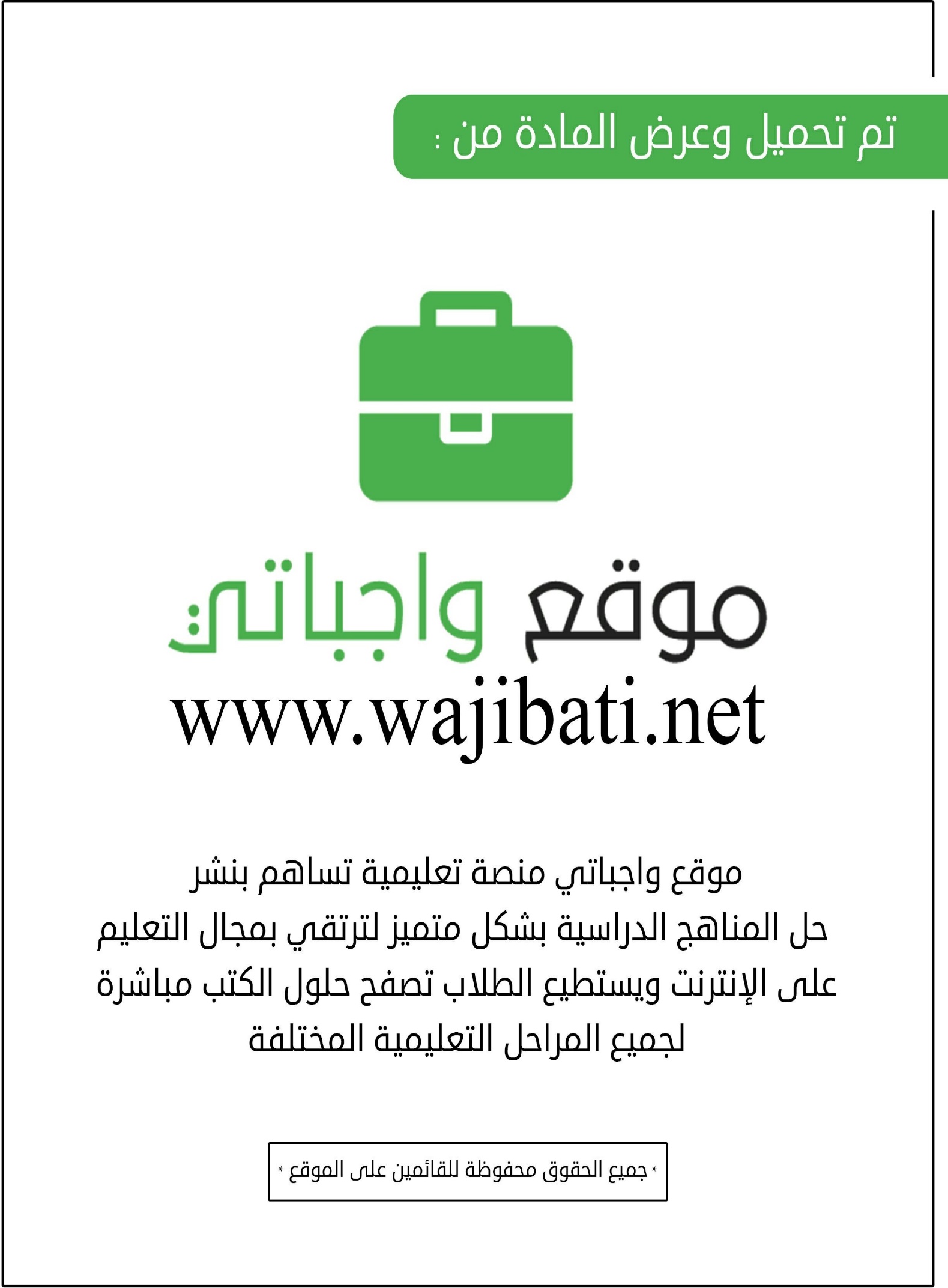 